Приложениек постановлениюПредседателя Собрания депутатов – главы  Миллеровского района                                                                                  от 11 ноября 2019 № 10                               									ПРОЕКТ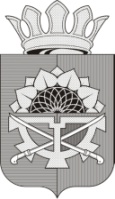 РОССИЙСКАЯ ФЕДЕРАЦИЯРОСТОВСКАЯ ОБЛАСТЬМУНИЦИПАЛЬНОЕ ОБРАЗОВАНИЕ «МИЛЛЕРОВСКИЙ РАЙОН»АДМИНИСТРАЦИЯ МИЛЛЕРОВСКОГО РАЙОНАПОСТАНОВЛЕНИЕот ______________  _____г. МиллеровоОб утверждении проекта планировки и проекта межевания территории линейного объекта «Газопровод межпоселковый высокого давления 
от АГРС г. Миллерово до сл. Греково, х. Журавка, п. Долотинка, 
х. Новоалександровка, х. Красная Звезда, х. Сулин, х. Жеребковский, 
х. Ануфриевка, сл. Рогалик Миллеровского района Ростовской области»В соответствии со статьями 45, 46 Градостроительного кодекса Российской Федерации, Федеральным законом от 06.10.2003 № 131-Ф3 
«Об общих принципах организации местного самоуправления в Российской Федерации», решением Собрания депутатов Миллеровского района 
от 30.10.2019 № 12 «О принятии Положения о порядке организации 
и проведения публичных слушаний по вопросам градостроительной деятельности на территории муниципального образования «Миллеровский район», на основании постановления Администрации Миллеровского района от 08.08.2018 № 747 «О принятии решения по подготовке документации 
по планировке территории (проекта планировки и межевания территории) для размещения линейного объекта «Газопровод межпоселковый высокого давления от АГРС г. Миллерово до сл. Греково, х. Журавка, п. Долотинка, 
х. Новоалександровка, х. Красная Звезда, х. Сулин, х. Жеребковский, 
х. Ануфриевка, сл. Рогалик Миллеровского района Ростовской области», 
протокола публичных слушаний и заключения о результатах публичных слушаний Администрация Миллеровского района постановляет:Утвердить проект планировки территории (Приложение 1) и проект межевания территории (Приложение 2) линейного объекта «Газопровод межпоселковый высокого давления от АГРС г. Миллерово до сл. Греково, 
х. Журавка, п. Долотинка, х. Новоалександровка, х. Красная Звезда, х. Сулин, 
х. Жеребковский, х. Ануфриевка, сл. Рогалик Миллеровского района Ростовской области».2. Настоящее постановление подлежит официальному опубликованию.3. Контроль за исполнением настоящего постановления возложить 
на первого заместителя главы Администрации Миллеровского района.Глава Администрации 
Миллеровского района                                                                  В.С. МакаренкоПостановление вносит отдел по вопросам градостроительства и архитектуры Администрации Миллеровского районаПриложение № 1к постановлениюАдминистрацииМиллеровского районаот ____________ № ____ПРОЕКТпланировки территории линейного объекта«Газопровод межпоселковый высокого давления от АГРС г. Миллерово 
до сл. Греково, х. Журавка, п. Долотинка, х. Новоалександровка, 
х. Красная Звезда, х. Сулин, х. Жеребковский, х. Ануфриевка, сл. Рогалик Миллеровского района Ростовской области»		1. Общие положенияС целью газификации населенных пунктов ст. Греково, х. Журавка, 
пос. Долотинка, х. Новоалександровка, х. Красная Звезда, х. Сулин, 
х. Жеребковский, х. Ануфриевка, сл. Рогалик, проектом планировки предусмотрено размещение линейного объекта: «Газопровод межпоселковый высокого давления от АГРС г. Миллерово до ст. Греково, х. Журавка, 
пос. Долотинка, х. Новоалександровка, х. Красная Звезда, х. Сулин, 
х. Жеребковский, х. Ануфриева, сл. Рогалик Миллеровского района Ростовской области».Основными задачами проекта планировки являются: – установление границ зоны планируемого размещения линейного объекта;– установление красных линий, обозначающих местоположение проектируемого линейного объекта.2. Положения о размещении линейных объектовПроект планировки территории размещения линейных объектов выполнен в границах городского поселения Миллерово, Первомайском, Сулинском, Верхнеталовском и Треневском сельских поселениях Миллеровского района Ростовской области. На основании существующей градостроительной ситуации, информации из государственного кадастра недвижимости, предложений 
по трассированию и планируемых параметров линейного объекта в проекте планировки определены границы зоны планируемого размещения линейных объектов. Каталоги координат поворотных точек границы зоны планируемого размещения линейного объекта «Газопровод межпоселковый высокого давления от АГРС г. Миллерово до ст. Греково, х. Журавка, пос. Долотинка, 
х. Новоалександровка, х. Красная Звезда, х. Сулин, х. Жеребковский, 
х. Ануфриевка, сл. Рогалик Миллеровского района Ростовской области» (временной полосы отвода, необходимой на период строительства) приведены в таблице № 1. Таблица № 12.1. Планировочные и архитектурно-пространственные решенияВ административном отношении объект: «Газопровод межпоселковый высокого давления от АГРС г. Миллерово до ст. Греково, х. Журавка, 
пос. Долотинка, х. Новоалександровка, х. Красная Звезда, х. Сулин, 
х. Жеребковский, х. Ануфриевка, сл. Рогалик Миллеровского района Ростовской области» проходит по землям городского поселения Миллерово, Первомайском, Сулинском, Верхнеталовском и Треневском сельских поселениях Миллеровского района. Начало объекта: подключение 
к существующему газопроводу высокого давления II категории. Далее трасса проходит в западном направлении вдоль а/д «г. Миллерово – г. Луганск 
(до границы Украины)». Конец объекта: установка ГРПШ в х. Ануфриевка. По трассе газопровода предусмотрены отводы с последующей установкой ГРП в следующих населенных пунктах: ст. Греково, х. Журавка, 
пос. Долотинка, х. Новоалександровка, х. Красная Звезда, х. Сулин, 
х. Жеребковский, сл. Рогалик. Общая протяженность объекта составляет – 55,2 км.Проектом предусматривается строительство межпоселкового подземного газопровода высокого давления для последующей газификации ст. Греково, х. Журавка, пос. Долотинка, х. Новоалександровка, х. Красная Звезда, х. Сулин, х. Жеребковский, х. Ануфриева, сл. Рогалик.Основные планировочные показатели системы газоснабжения приведены в таблице № 2.Таблица № 22.2. Характеристика системы газоснабженияХарактеристика системы газоснабжения «Газопровод межпоселковый высокого давления от АГРС г. Миллерово до ст. Греково, х. Журавка, 
пос. Долотинка, х. Новоалександровка, х. Красная Звезда, х. Сулин, 
х. Жеребковский, х. Ануфриевка, сл. Рогалик Миллеровского района Ростовской области» приведена в таблице № 3.Таблица № 3В соответствии с «Правилами охраны газораспределительных сетей», утверждённых Постановлением Правительства Российской Федерации от 20.11.2000г. № 878 в целях обеспечения сохранности газораспределительных сетей, а также предотвращения аварий при их эксплуатации, должен быть установлен следующий порядок определения границ охранных зон газораспределительных сетей:	1. вдоль трасс наружных газопроводов – в виде территории, ограниченной условными линиями, проходящими на расстоянии двух метров с каждой стороны газопровода.	2. вокруг отдельно стоящих газорегуляторных пунктов – в виде территории ограниченной замкнутой линией, проведенной на расстоянии 10м от границ этих объектов.	Каталог координат поворотных точек охранной зоны межпоселкового газопровода «Газопровод межпоселковый высокого давления от АГРС 
г. Миллерово до ст. Греково, х. Журавка, пос. Долотинка, 
х. Новоалександровка, х. Красная звезда, х. Сулин, х. Жеребковский, 
х. Ануфриевка, сл. Рогалик Миллеровского района Ростовской области» приведен таблице № 4.        Таблица № 42.3. Информация о необходимости осуществления мероприятий по охране окружающей средыПланируемый линейный объект размещается на землях Миллеровского района.Охрана окружающей среды в зоне производства работ осуществляется в соответствии с действующими нормативными правовыми актами.Подрядная строительная организация должна обеспечить осуществление строительно-монтажных работ, исключающее:– нанесение урона окружающей природной среде, приводящего 
к деградации земель, обусловленного передвижением и размещением транспортных средств, средств механизации, складированием стройматериалов, размещением объектов инфраструктуры;– засорение местности в виде строительных отходов на полосе отвода 
и в зоне возможных воздействий трубопроводов в целом;– загрязнения окружающей среды.Все работы должны проводиться только в пределах границ отвода территории под строительство. Запрещается проезд строительной техники вне дорог и специально оборудованных проездов.Согласно письму Министерства природных ресурсов и экологии РФ линейный объект не находится в границах особо охраняемых природных территорий.Проектируемые инженерные коммуникации не пересекают зарегистрированных месторождений полезных ископаемых.Проектируемый объект сооружается для газоснабжения населения.Указанный технологический процесс является безотходным 
и не сопровождается вредными выбросами в окружающую природную среду (как воздушную, так и водную).Производственный шум и вибрации отсутствуют. В связи с этим проведение воздухо-водоохранных мероприятий по снижению производственного шума и вибрации настоящим проектом 
не предусматривается.Во время производства строительно-монтажных работ образуются отходы. Отходы не токсичны.Во время производства строительно-монтажных работ промышленные отходы не образуются.После строительства инженерных коммуникаций земельные участки, временно используемые при строительстве, должны быть приведены 
в надлежащее состояние. Принятые проектные решения соответствуют существующему природоохранному законодательству, природные ресурсы используются рационально. 2.4. Информация о необходимости осуществления мероприятий 
по защите территории от чрезвычайных ситуаций природного 
и техногенного характера, в том числе по обеспечению пожарной безопасности и гражданской оборонеНа планируемом объекте прогнозируются следующие чрезвычайные ситуации: пожар, вызванный коротким замыканием в системе электрических сетей и оборудования; аварии на инженерных сетях; иные возможные аварии, исходя из технологии работы объекта.Основные факторы риска возникновения чрезвычайных ситуаций природного и техногенного характера определены на основе имеющейся архивной информации ГУ МЧС России по РО. На проектируемой к застройке территории могут наблюдаться опасные природные явления: шквалистый ветер, ураганные ветры; сильные гололедно-изморозевые отложения на проводах; значительное количество выпадение осадков за непродолжительный период времени (дождь, мокрый снег, дождь со снегом); гололед; град; грозы, пожары природные, наводнения и подтопления.На проектируемой территории объекты гражданской обороны отсутствуют, размещение новых объектов не планируется. В непосредственной близости от проектируемого линейного объекта пожароопасных зданий и сооружений нет. Постоянного обслуживающего персонала на проектируемом объекте не предусматривается, следовательно, систем управления и оповещения ГО проектируемого объекта, в основе которых лежат средства связи, в соответствии с постановлением Совета Министров – Правительства РФ от 01.03.93 № 178 «О создании локальных систем оповещения в районах размещения потенциально опасных объектов», не создается.Оповещение бригад, осуществляющих периодический осмотр и обслуживание объекта, по сигналам ГО и управление ими по выполнению мероприятий ГО, осуществляется диспетчерской службой эксплуатирующей организации по имеющимся средствам мобильной связи.Возможными источниками чрезвычайных ситуаций техногенного и природного характера на проектируемом линейном объекте могут являться:– некачественное строительство;– обрушение и повреждение сооружений и установок;– механические повреждения;– нарушение норм технологического режима;– отклонения климатических условий от ординарных (сильные морозы, паводки, ураганные ветры, смерчи и пр.), которые могут стать причиной аварии.Исходя из назначения проектируемой территории и требований ГУМ РФ по делам ГО и ЧС, дополнительных инженерно-технических мероприятий ГО на планируемой территории не предусматривается.Пожарная безопасность проектируемой территории обеспечивается соблюдением правил противопожарной безопасности при строительстве 
и эксплуатации объекта.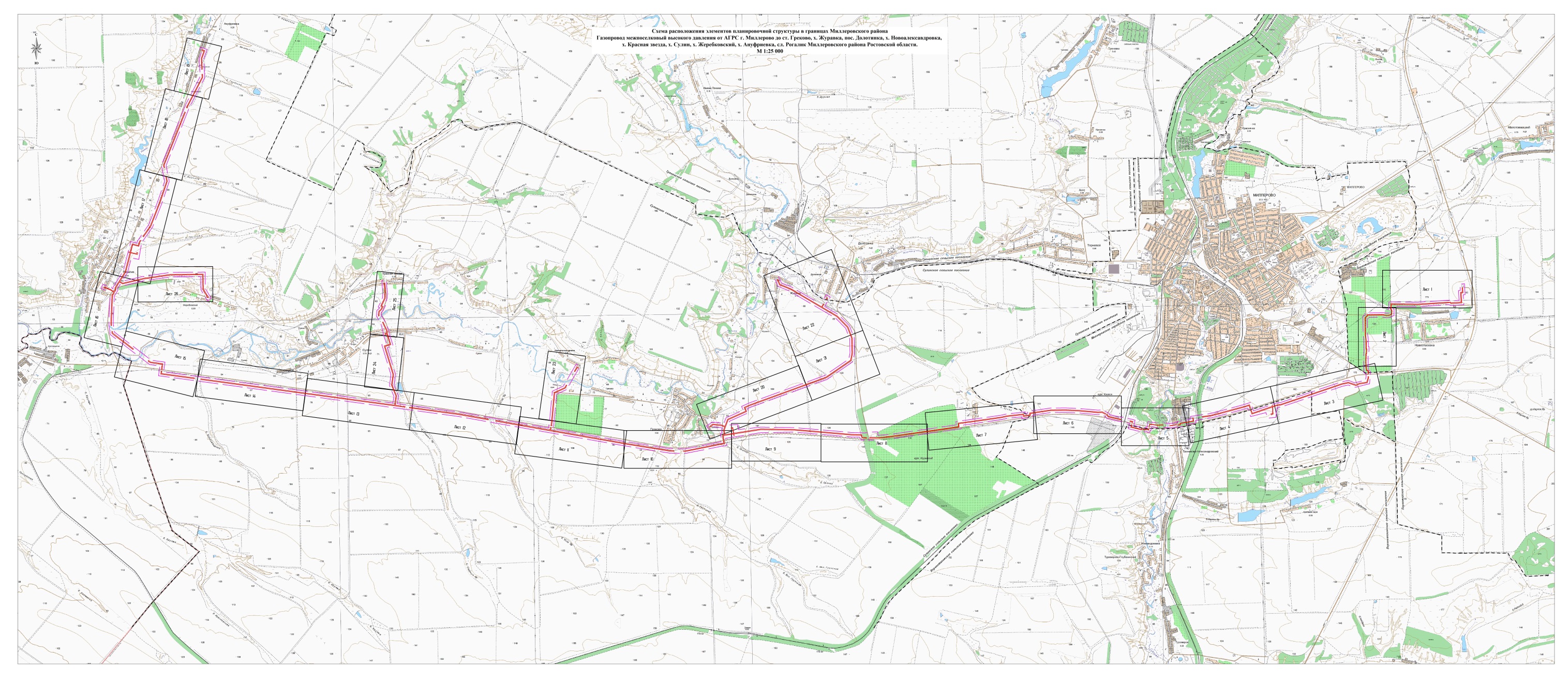 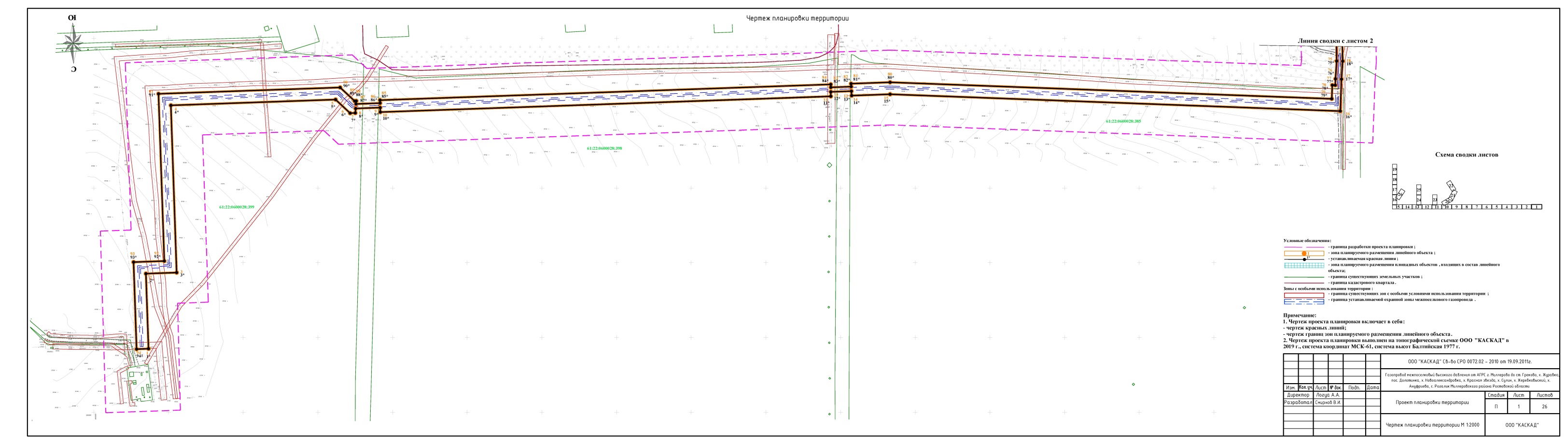 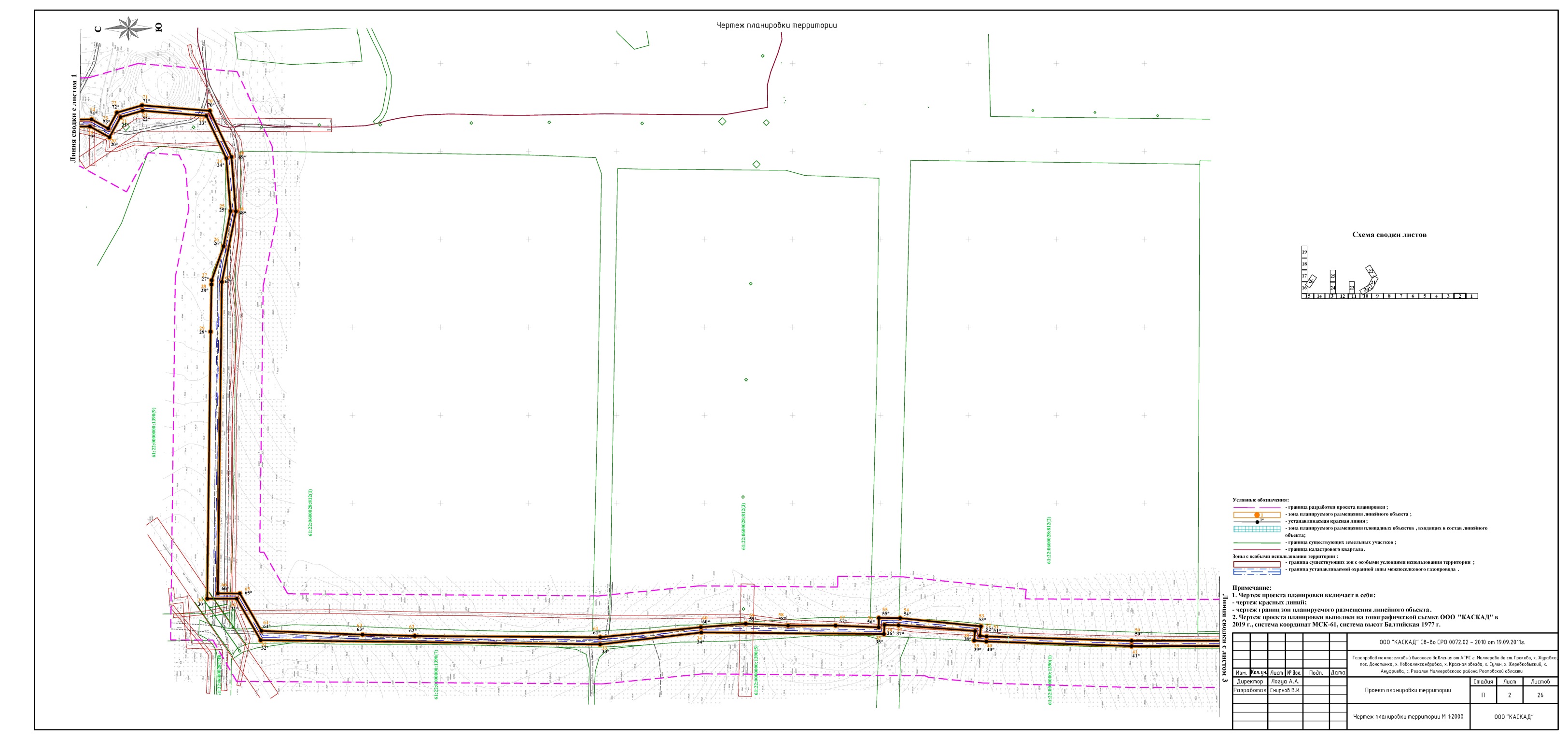 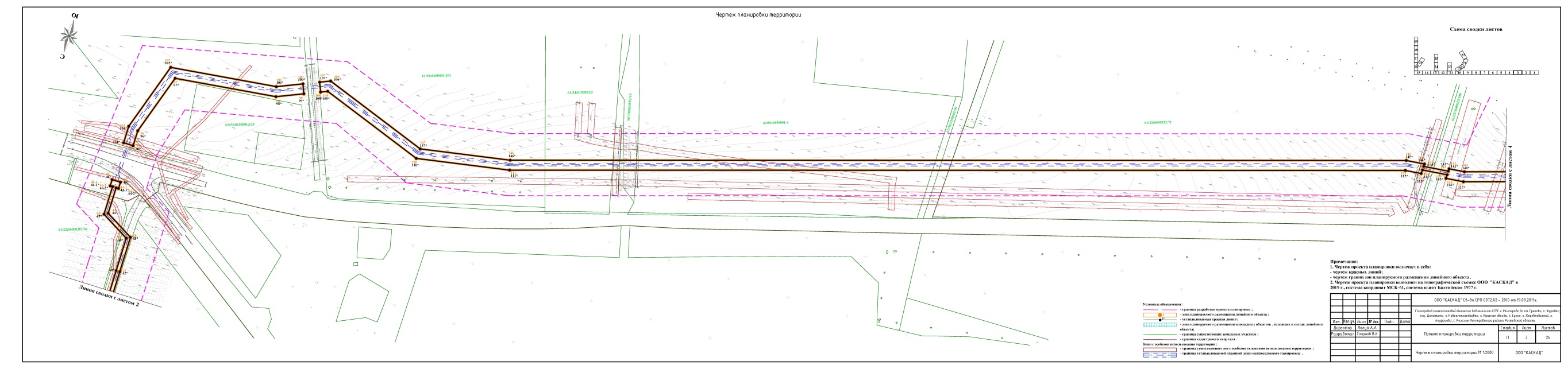 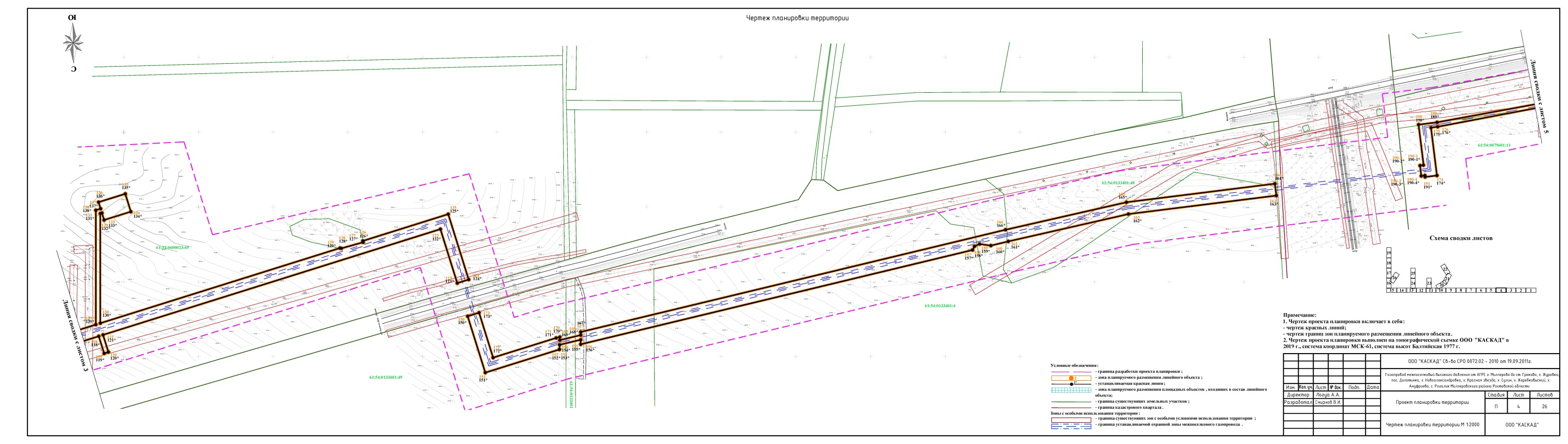 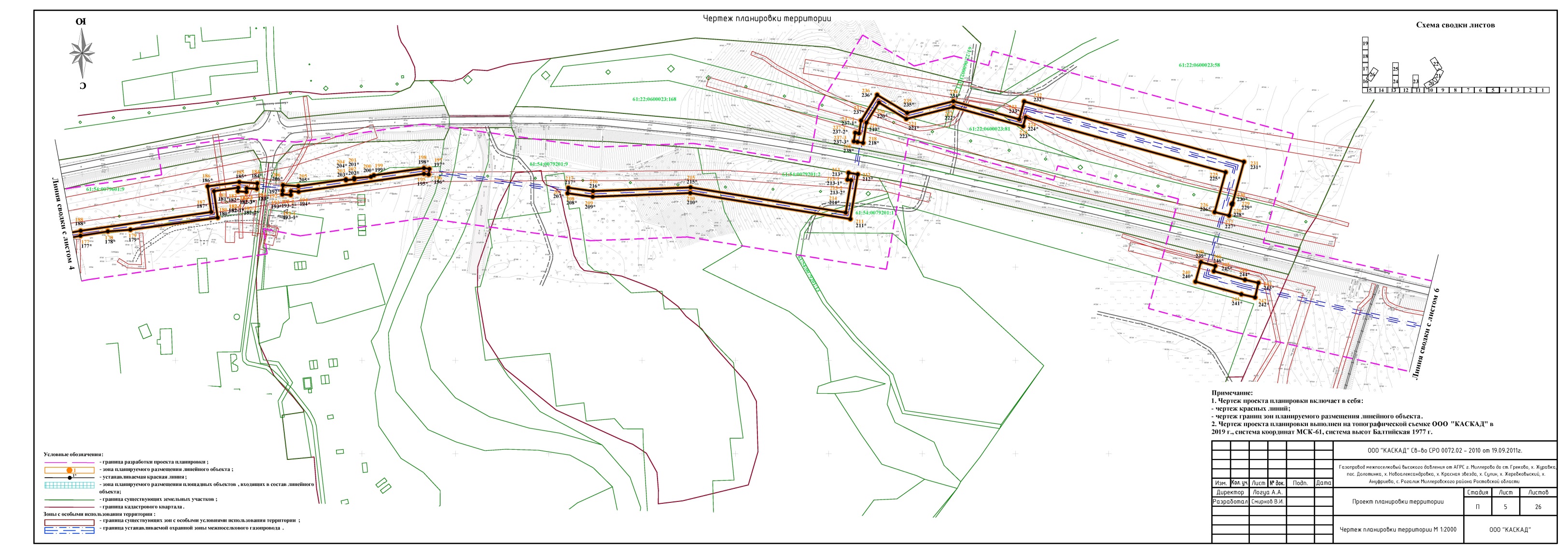 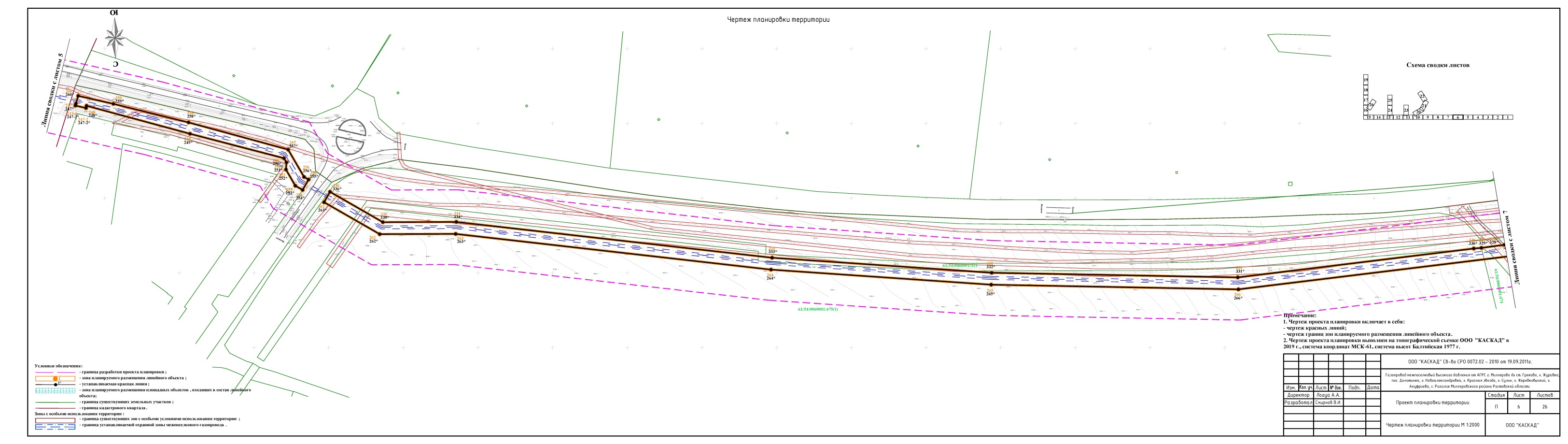 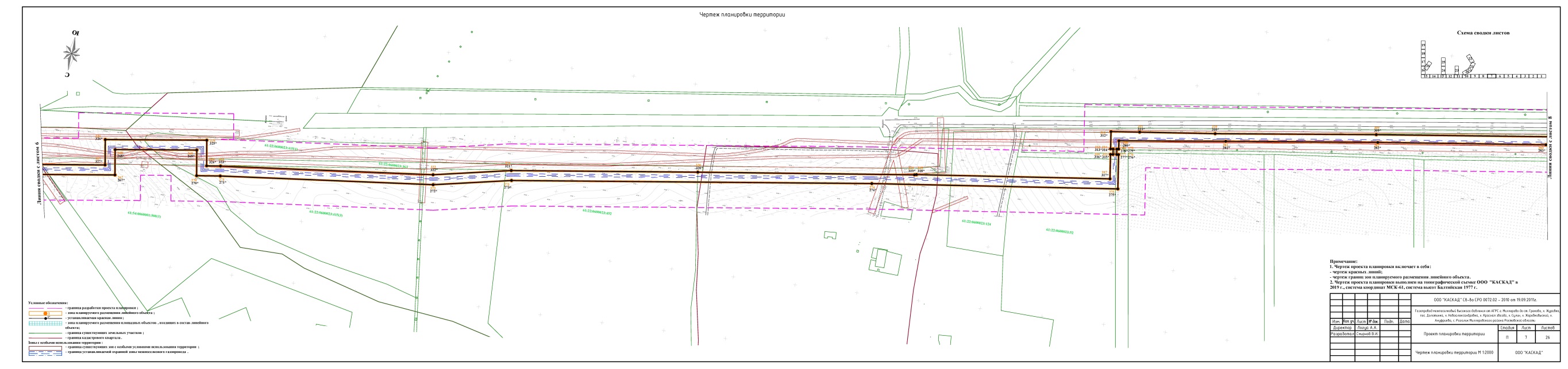 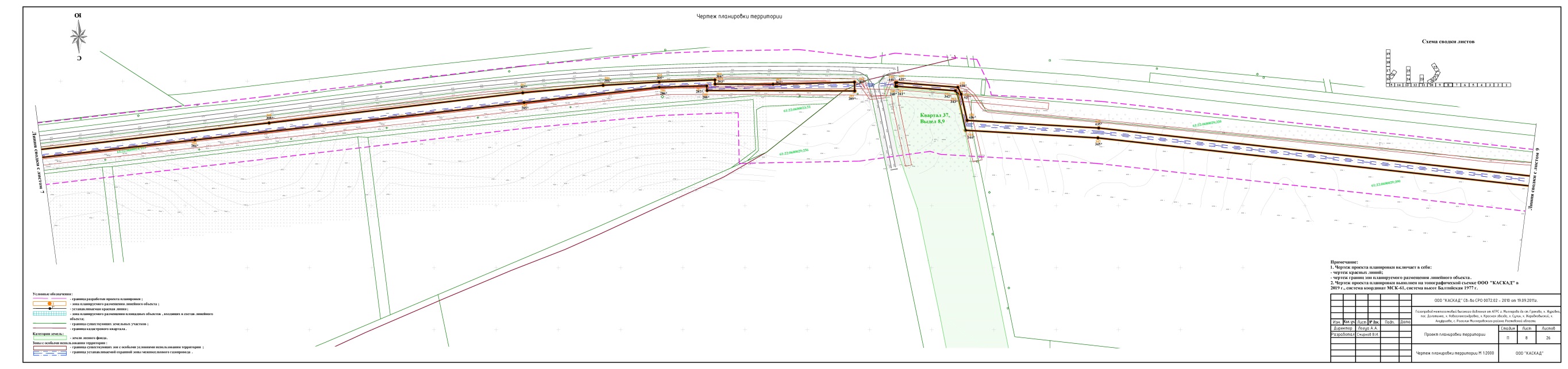 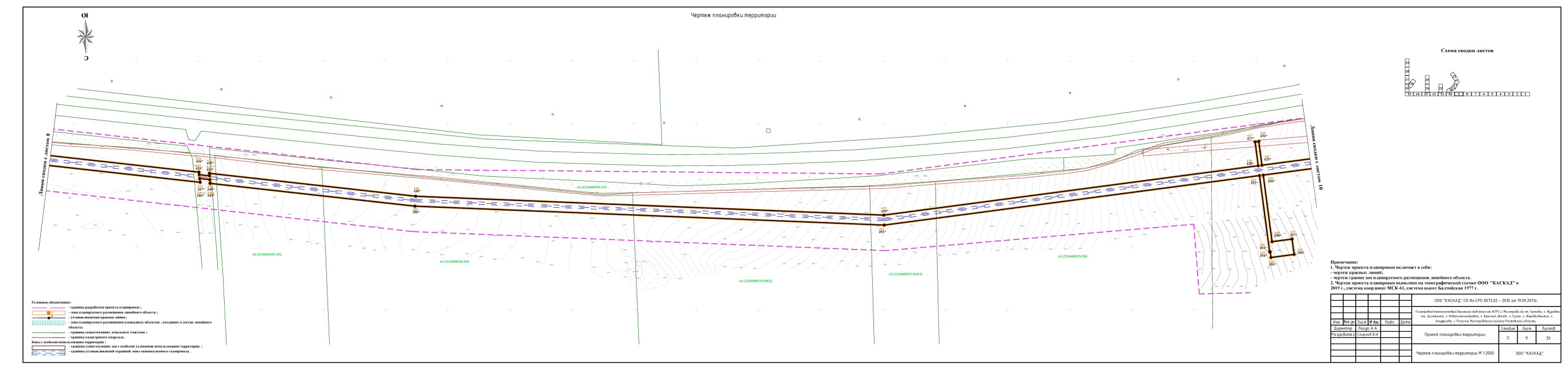 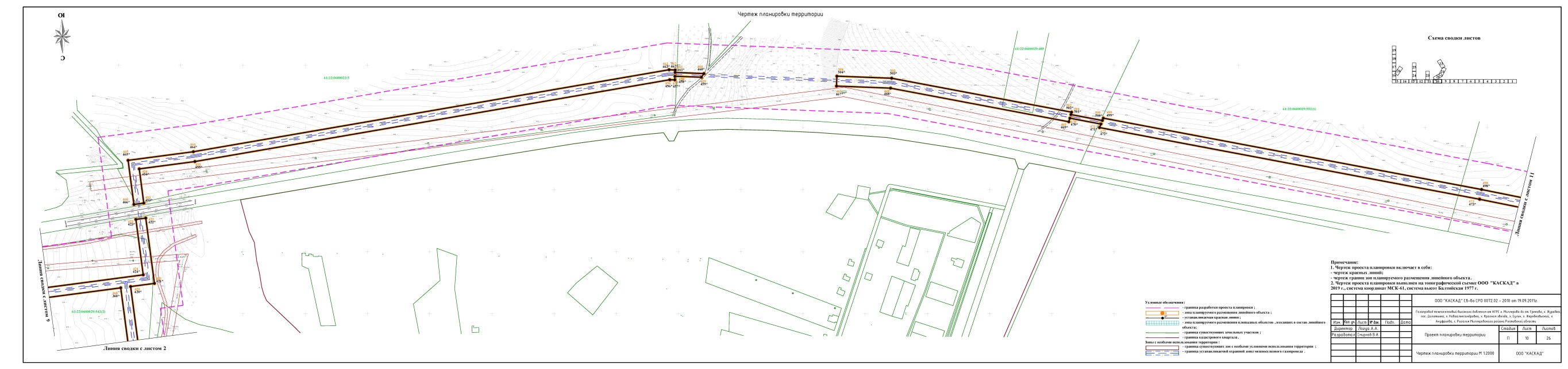 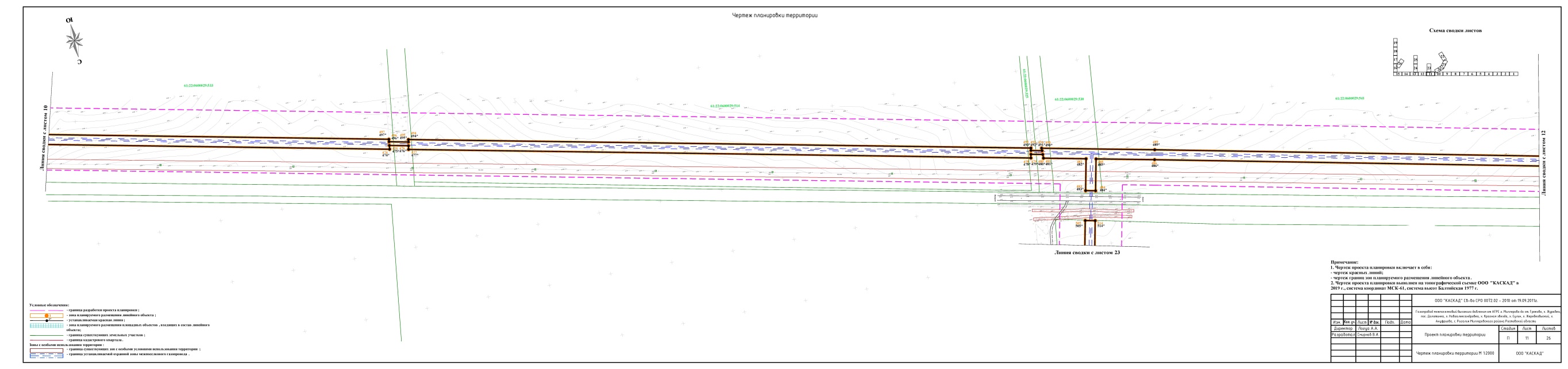 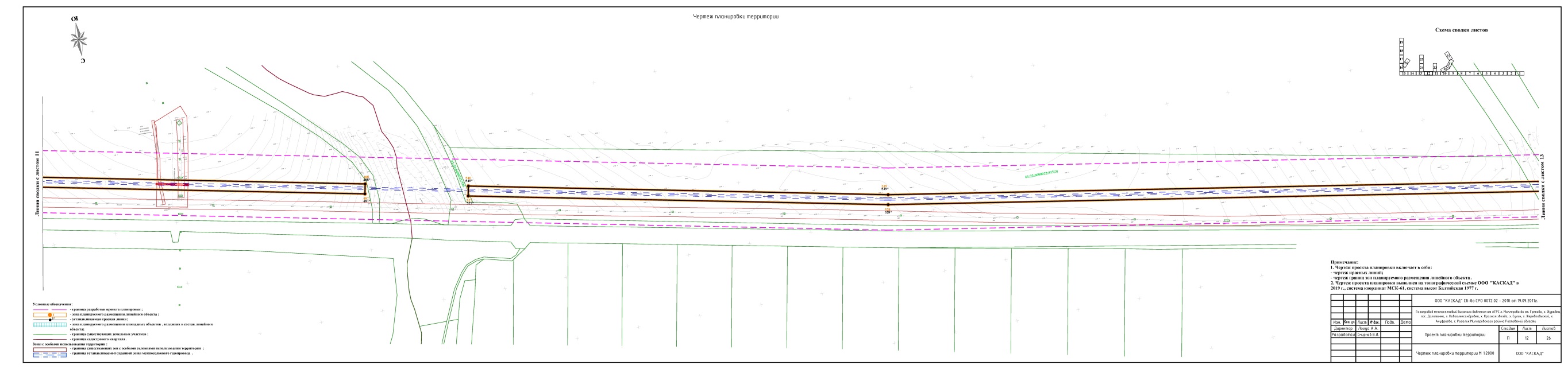 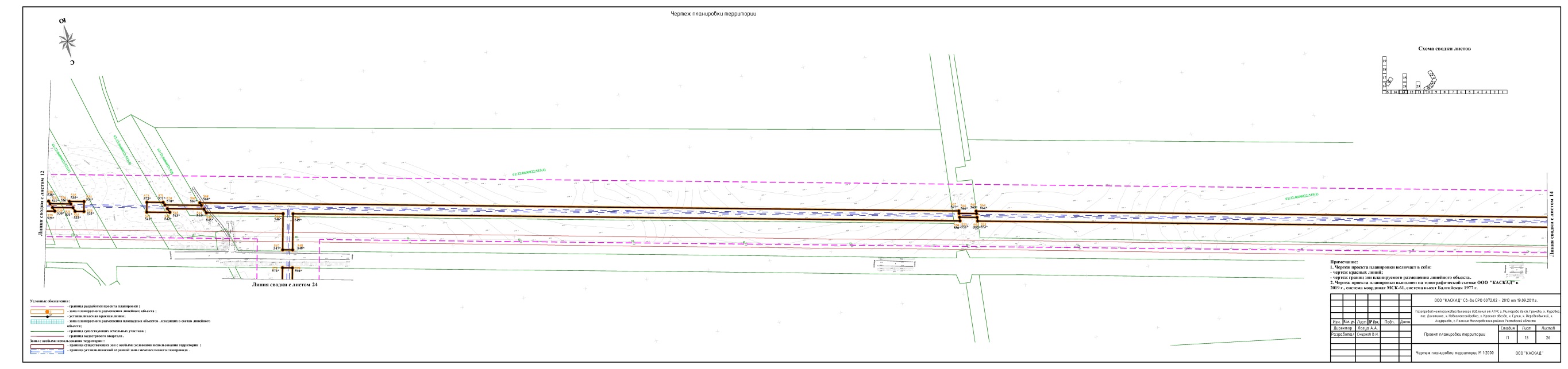 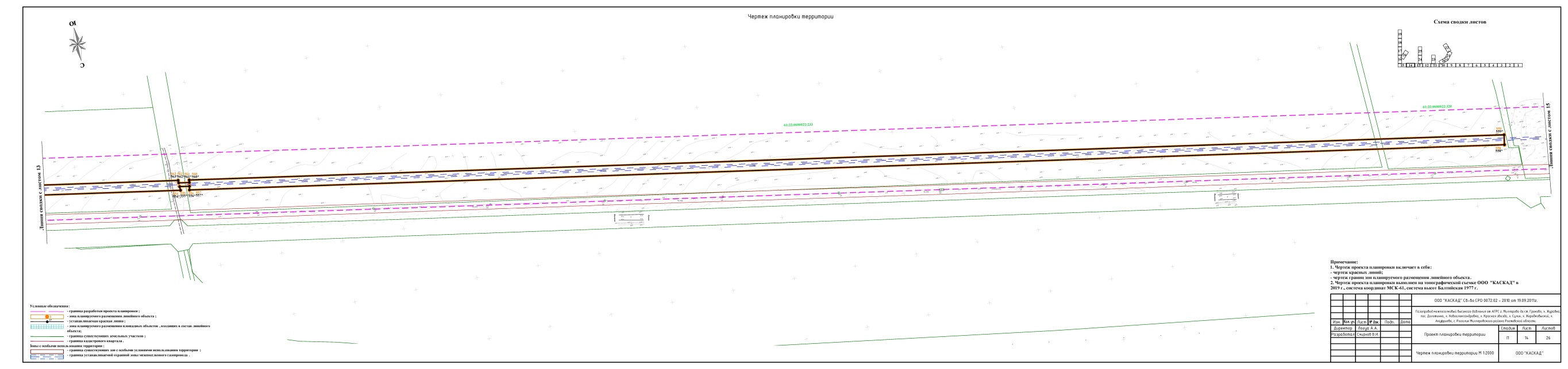 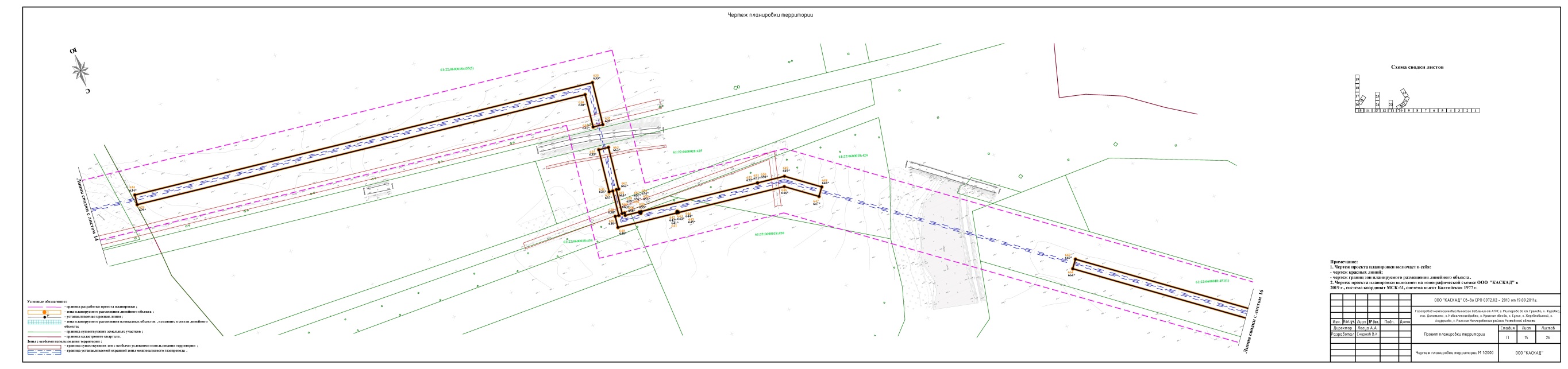 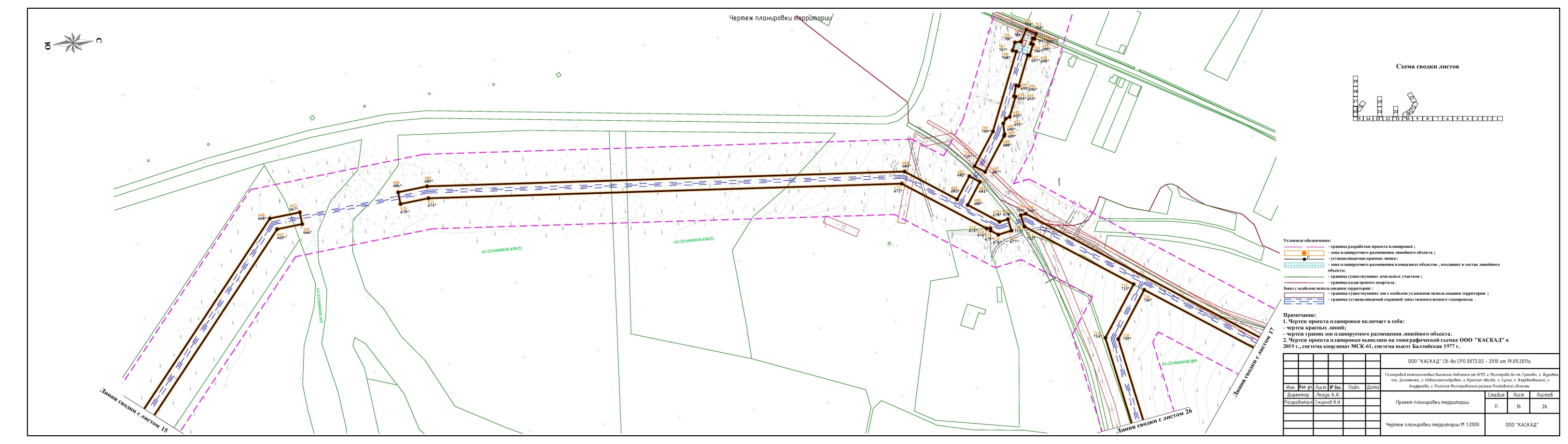 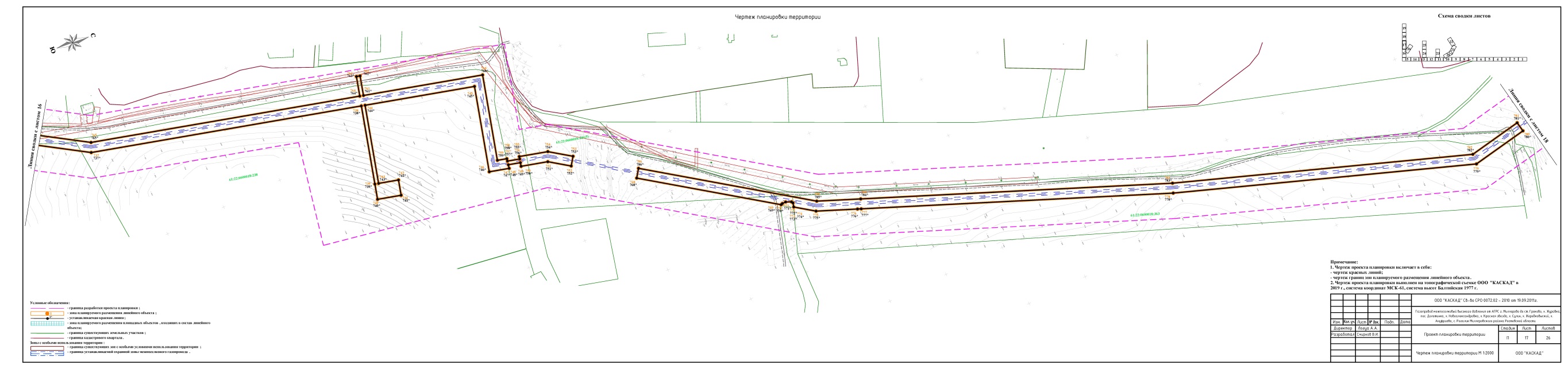 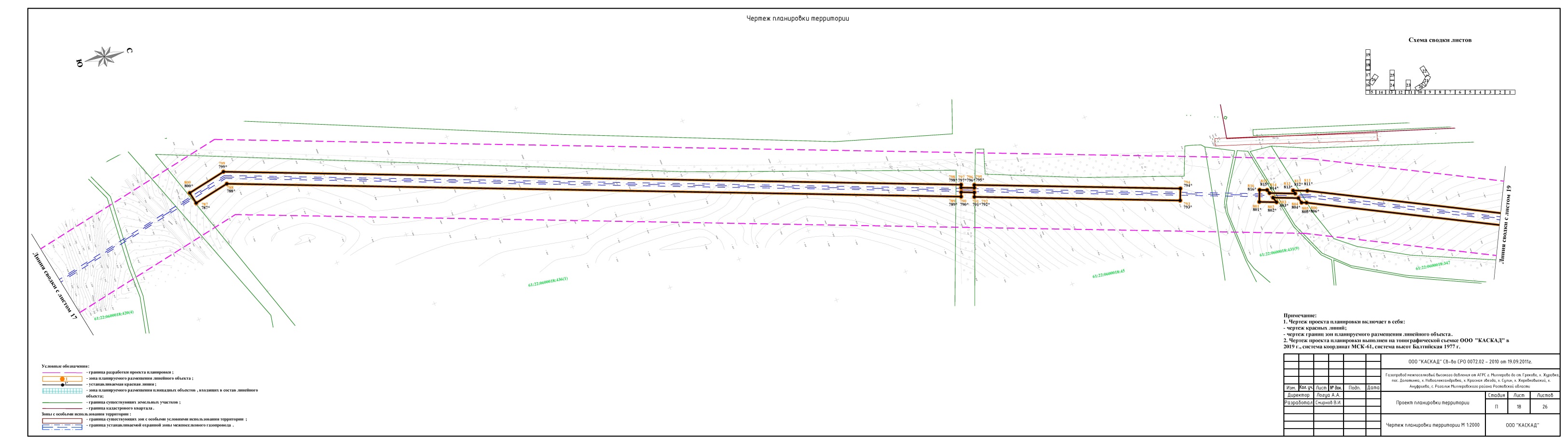 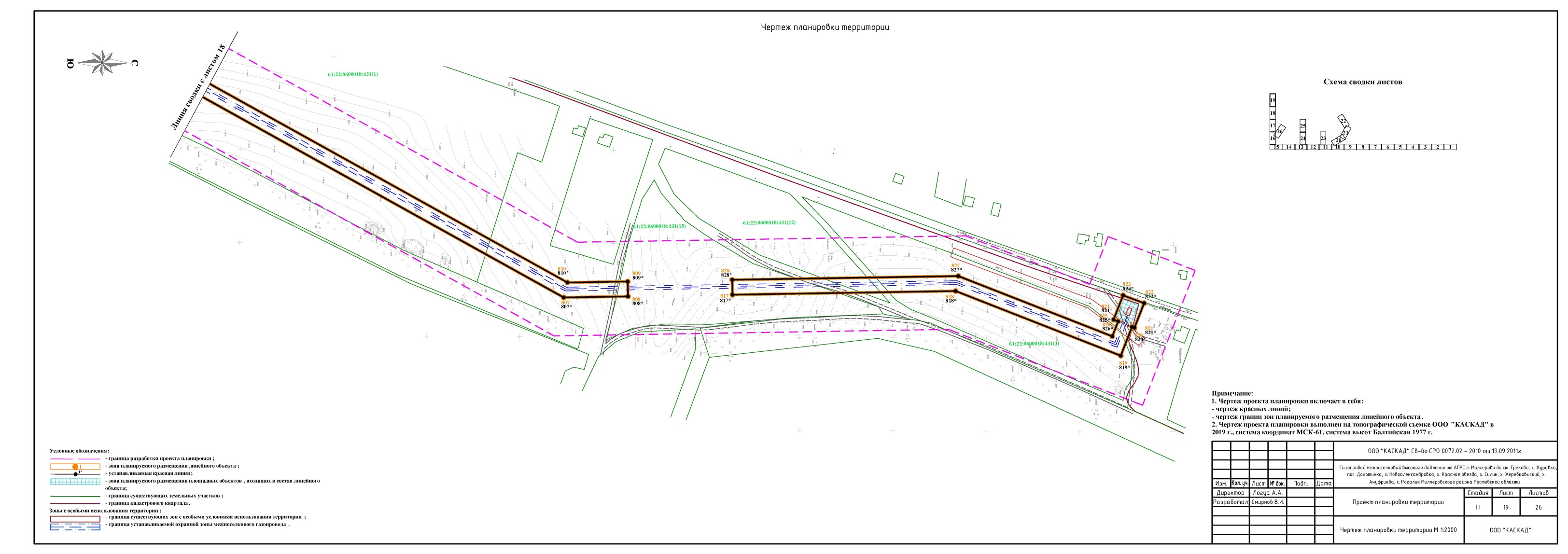 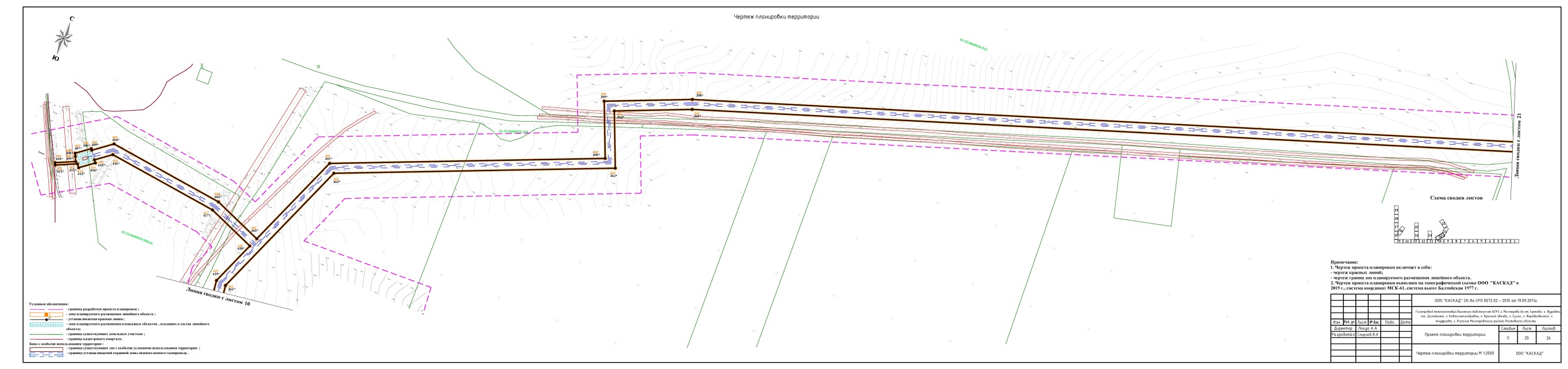 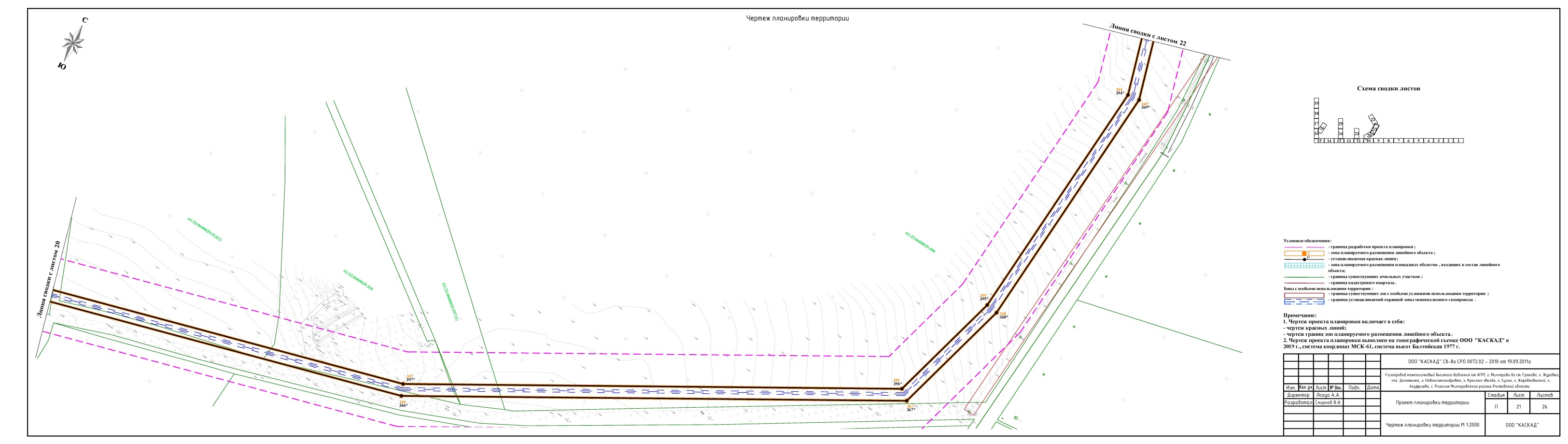 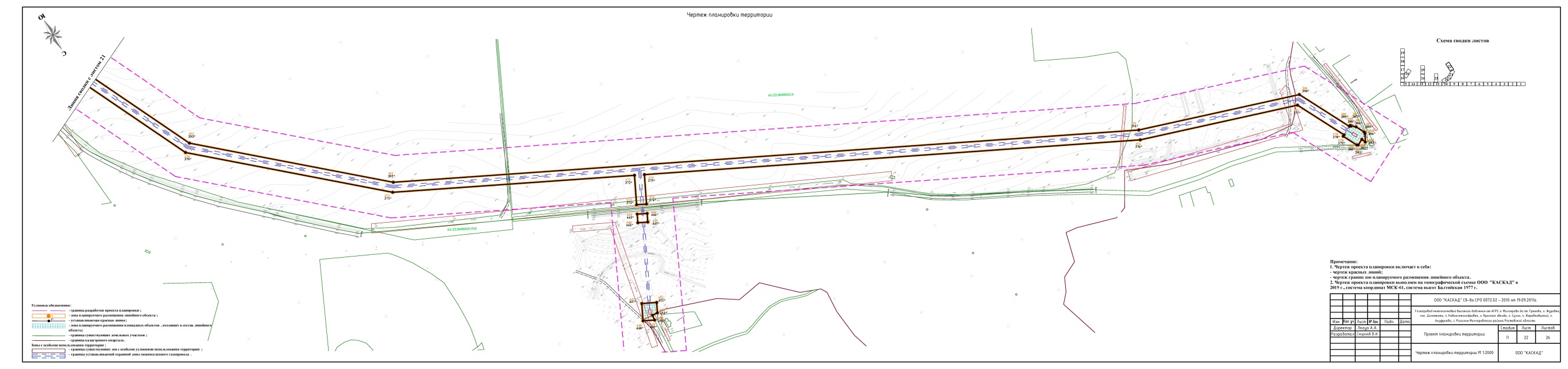 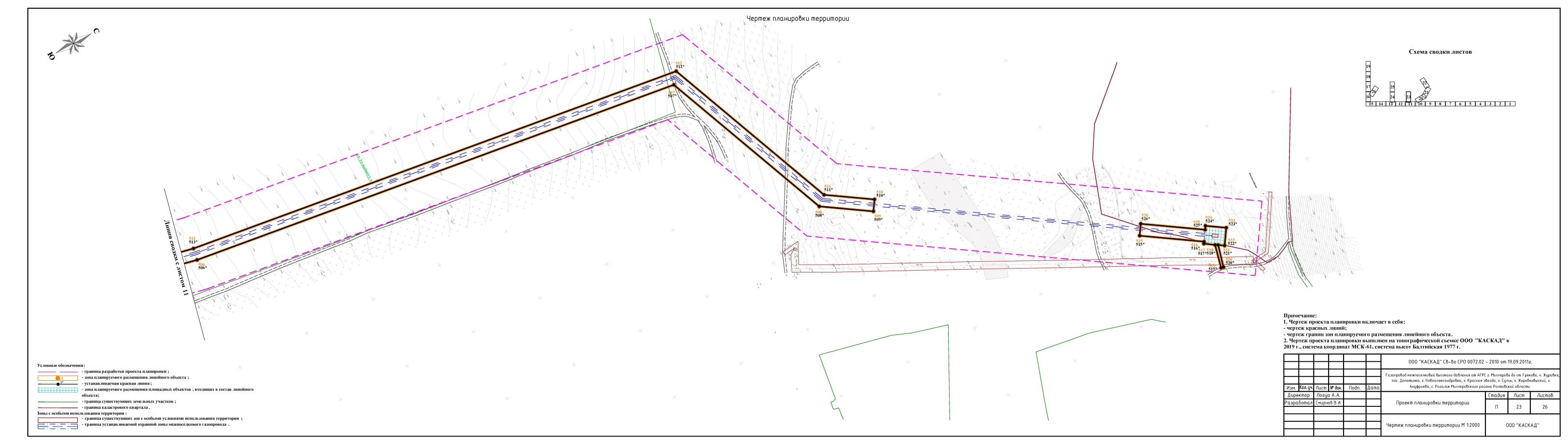 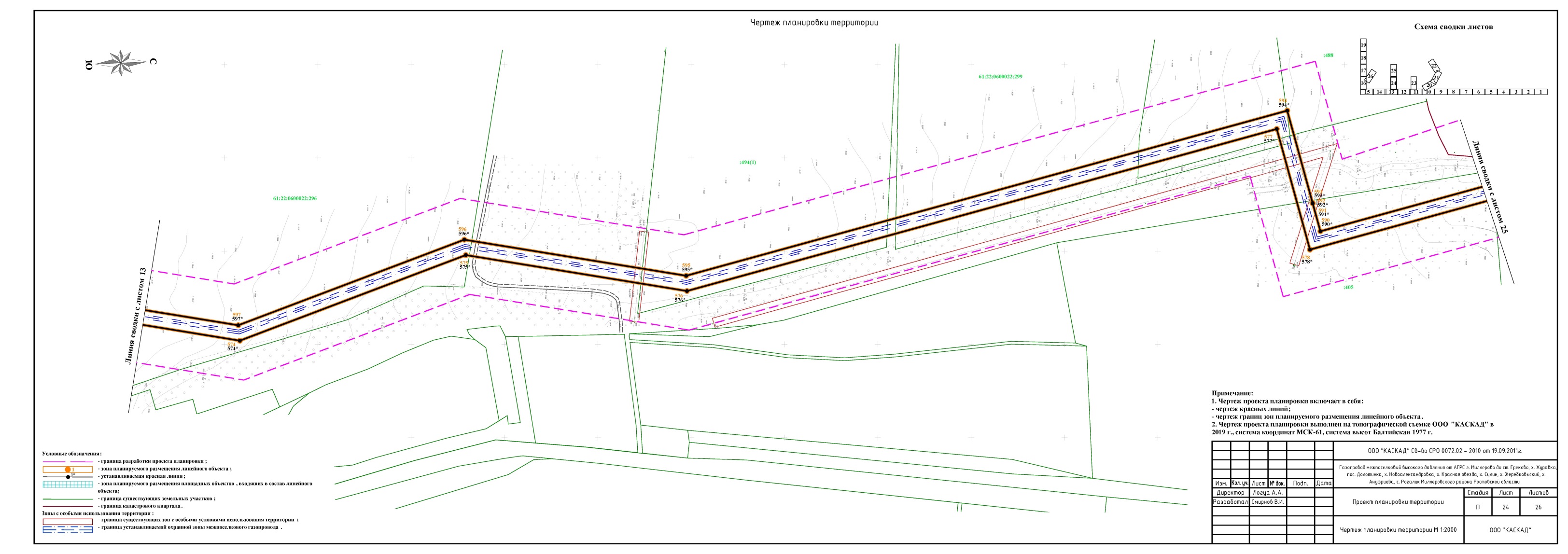 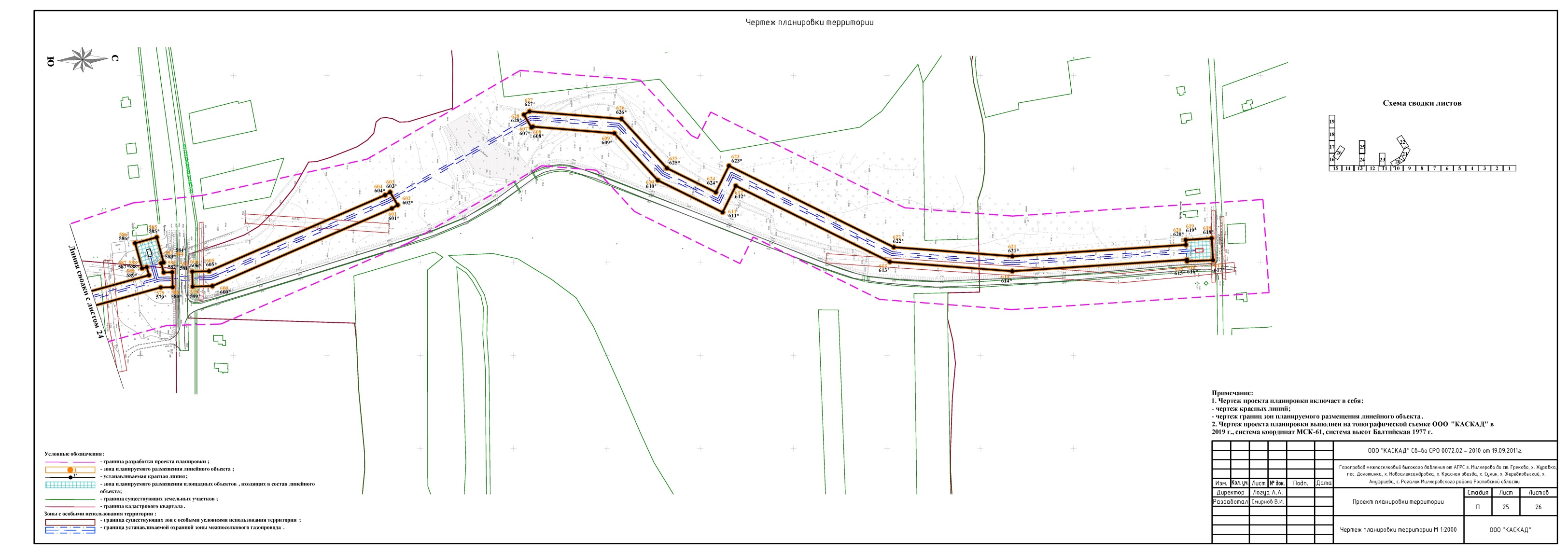 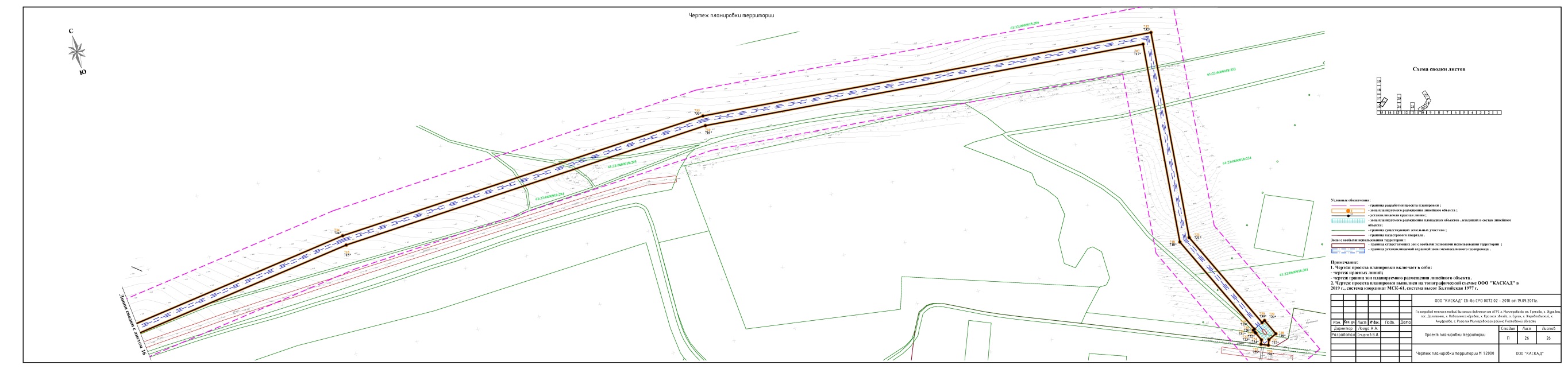                  Приложение к чертежу планировки территорииКаталог координат поворотных точек красных линий «Газопровод межпоселковый высокого давления от АГРС г. Миллерово до ст. Греково, 
х. Журавка, пос. Долотинка, х. Новоалександровка, х. Красная Звезда, 
х. Сулин, х. Жеребковский, х. Ануфриевка, сл. Рогалик Миллеровского района Ростовской области».Управляющий делами Администрации Миллеровского района                                        Н.И. БандуринПриложение № 2к постановлениюАдминистрацииМиллеровского районаот ____________ № ____ПРОЕКТмежевания территории линейного объекта «Газопровод межпоселковый высокого давления от АГРС г. Миллерово 
до сл. Греково, х. Журавка, п. Долотинка, х. Новоалександровка, 
х. Красная Звезда, х. Сулин, х. Жеребковский, х. Ануфриевка, сл. Рогалик Миллеровского района Ростовской области»1. Общие положенияПроект межевания территории размещения линейного объекта «Газопровод межпоселковый высокого давления от АГРС г. Миллерово 
до ст. Греково, х. Журавка, пос. Долотинка, х. Новоалександровка, х. Красная Звезда, х. Сулин, х. Жеребковский, х. Ануфриевка, сл. Рогалик Миллеровского района Ростовской области».Проект межевания разработан в целях определения границ территории, необходимой для организации строительства линейного объекта «Газопровод межпоселковый высокого давления от АГРС г. Миллерово до ст. Греково, 
х. Журавка, пос. Долотинка, х. Новоалександровка, х. Красная Звезда, 
х. Сулин, х. Жеребковский, х. Ануфриевка, сл. Рогалик Миллеровского района Ростовской области».Основной задачей проекта межевания является: установление границ образуемых земельных участков и границ действия сервитутов в границах полосы отвода для организации строительства линейного объекта: «Газопровод межпоселковый высокого давления от АГРС г. Миллерово 
до ст. Греково, х. Журавка, пос. Долотинка, х. Новоалександровка, х. Красная Звезда, х. Сулин, х. Жеребковский, х. Ануфриевка, сл. Рогалик Миллеровского района Ростовской области». Проект межевания выполнен в границах Миллеровского городского поселения, Первомайском, Сулинском, Верхнеталовском и Треневском сельских поселениях Миллеровского района Ростовской области. Требуемая площадь отвода земли для строительства проектируемого трубопровода определена в соответствии с требованиями СН 452-73 «Нормы отвода земель для магистральных трубопроводов». Общая площадь полосы отвода для организации строительства объекта: «Газопровод межпоселковый высокого давления от АГРС г. Миллерово до ст. Греково, х. Журавка, 
пос. Долотинка, х. Новоалександровка, х. Красная Звезда, х. Сулин, 
х. Жеребковский, х. Ануфриевка, сл. Рогалик Миллеровского района Ростовской области» – 79,6444 га.В чертеже межевания обозначены земельные участки для размещения объектов, входящих в инфраструктуру линейного объекта: газорегуляторные пункты, пешеходные дорожки, крановые узлы, ковера.Границы земельных участков для размещения объектов, входящих в инфраструктуру линейного объекта, подлежат уточнению и координированию после завершения строительства объекта по результатам исполнительной съемки с последующим внесением изменений в проект межевания территории на этапе ввода объекта в эксплуатацию.Каталог координат поворотных точек границ общего контура полосы отвода для организации строительства линейного объекта «Газопровод межпоселковый высокого давления от АГРС г. Миллерово до ст. Греково, 
х. Журавка, пос. Долотинка, х. Новоалександровка, х. Красная Звезда, 
х. Сулин, х. Жеребковский, х. Ануфриевка, сл. Рогалик Миллеровского района Ростовской области» приведен в таблице № 1.1.Таблица № 1.1Информация о земельных участках, полностью или частично попадающих в границы полосы отвода для строительства линейного объекта: «Газопровод межпоселковый высокого давления от АГРС г. Миллерово до сл. Греково, х. Журавка, пос. Долотинка, х. Новоалександровка, х. Красная звезда, х. Сулин, х. Жеребковский, х. Ануфриевка, 
сл. Рогалик Миллеровского района Ростовской области» представлена в таблице № 1.2.Таблица № 1.2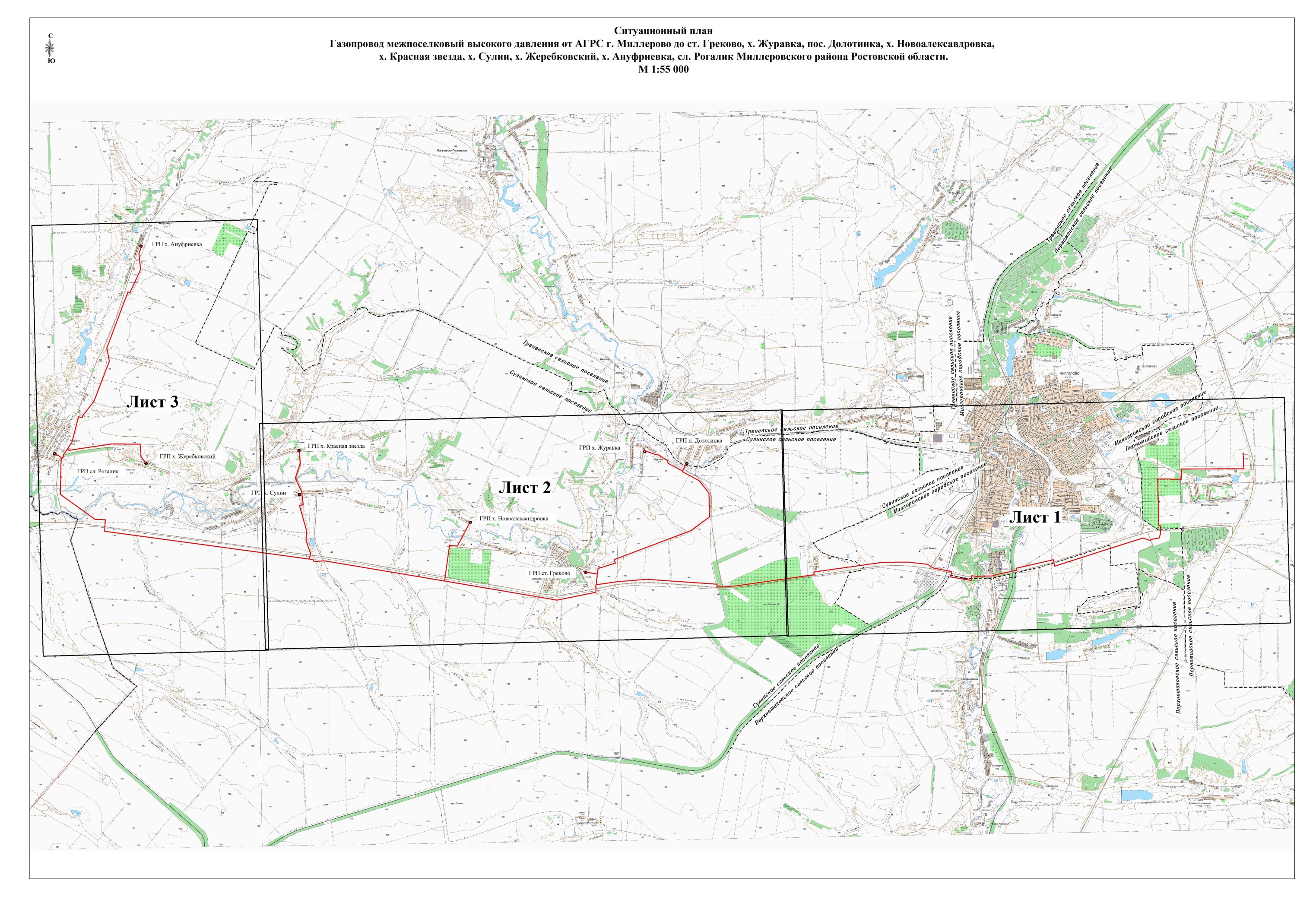 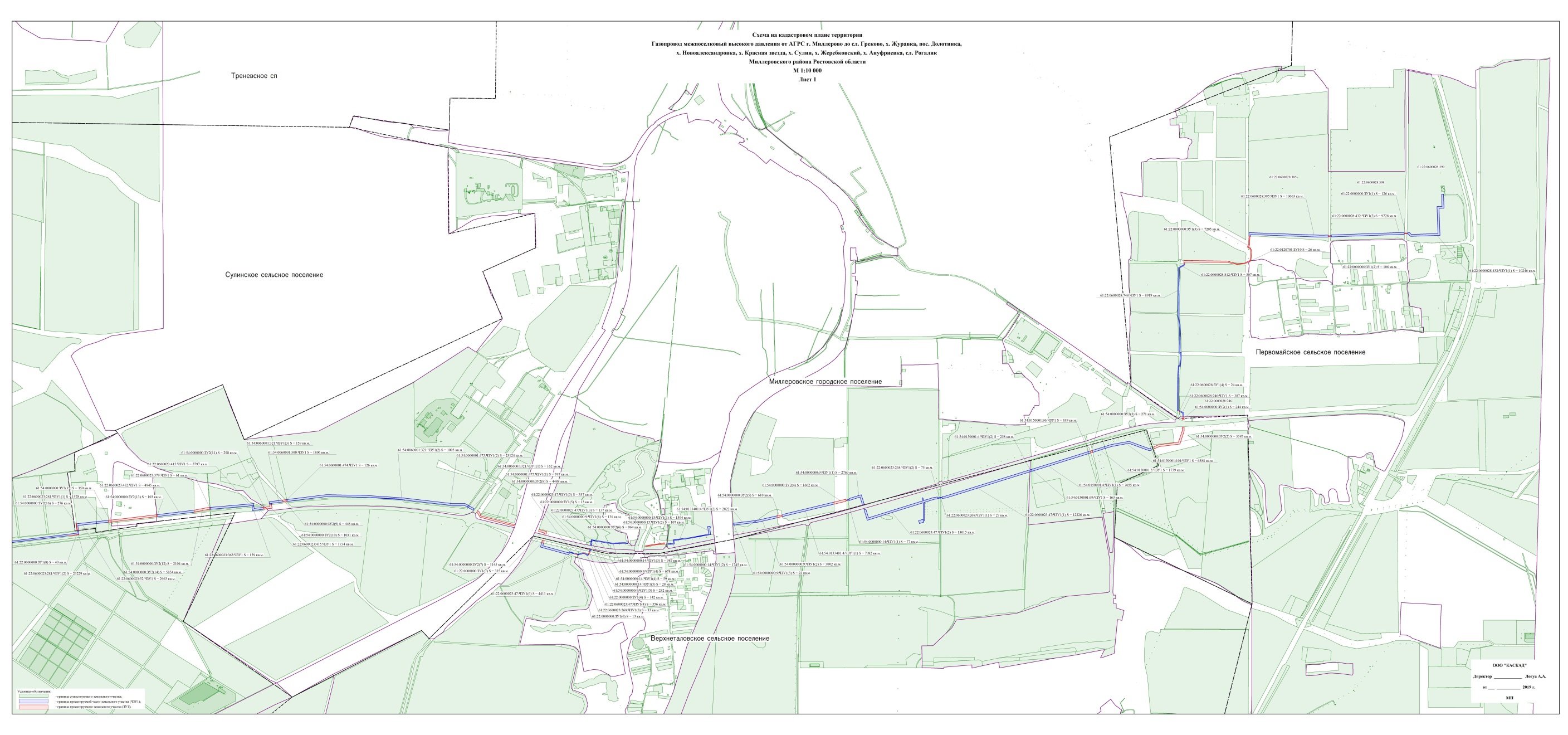 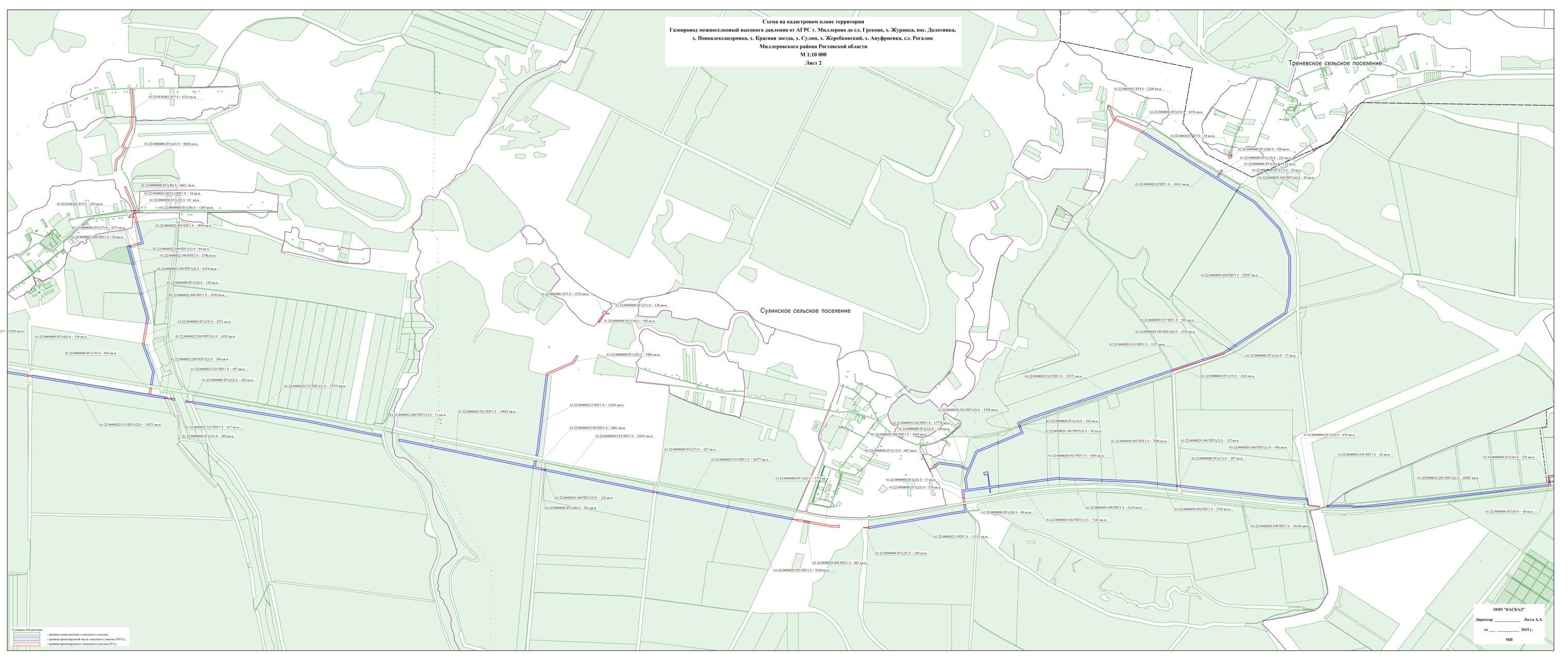 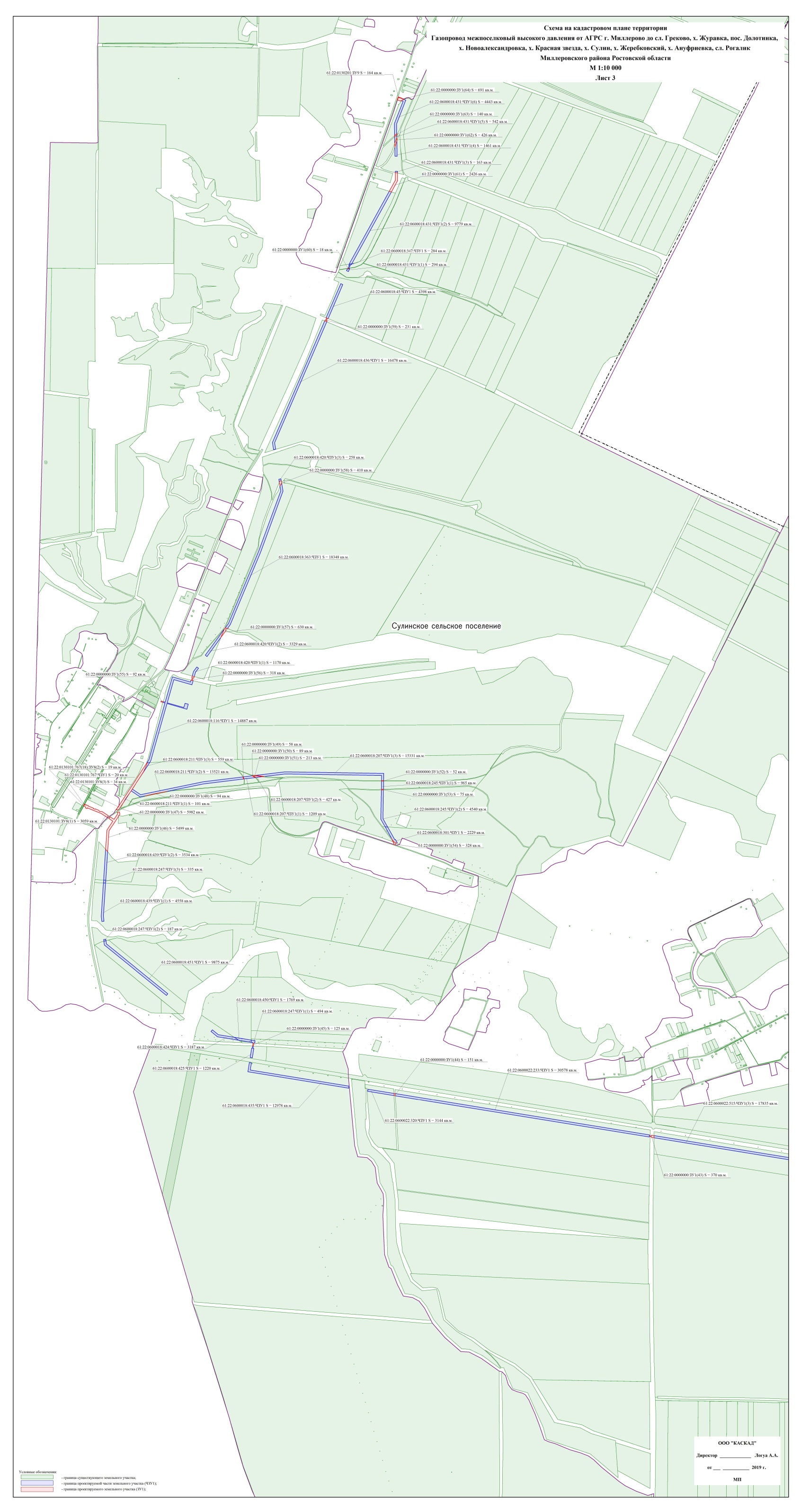 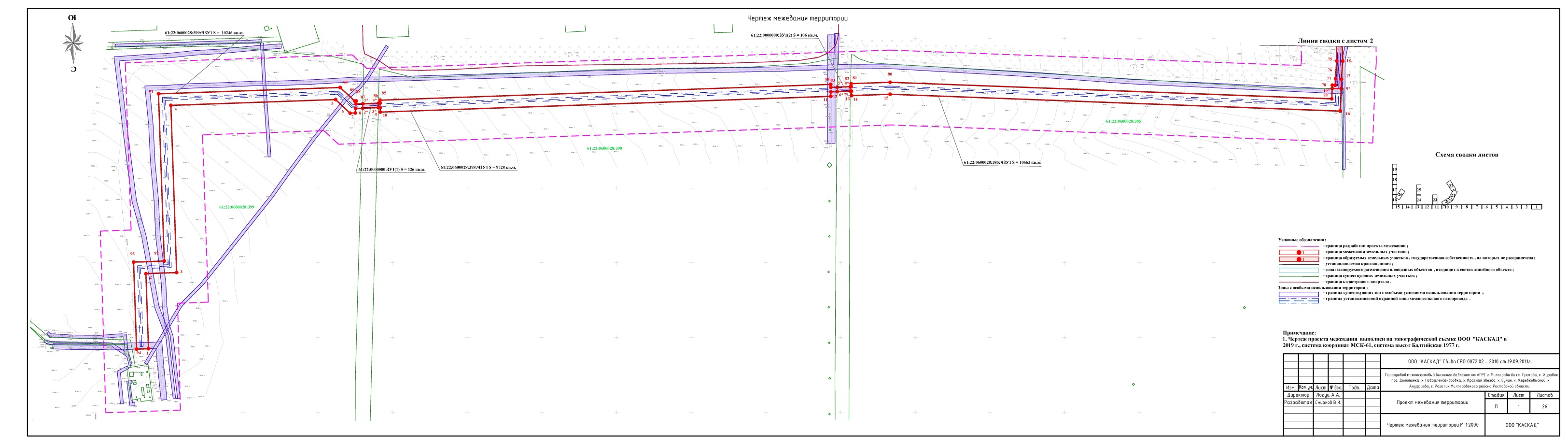 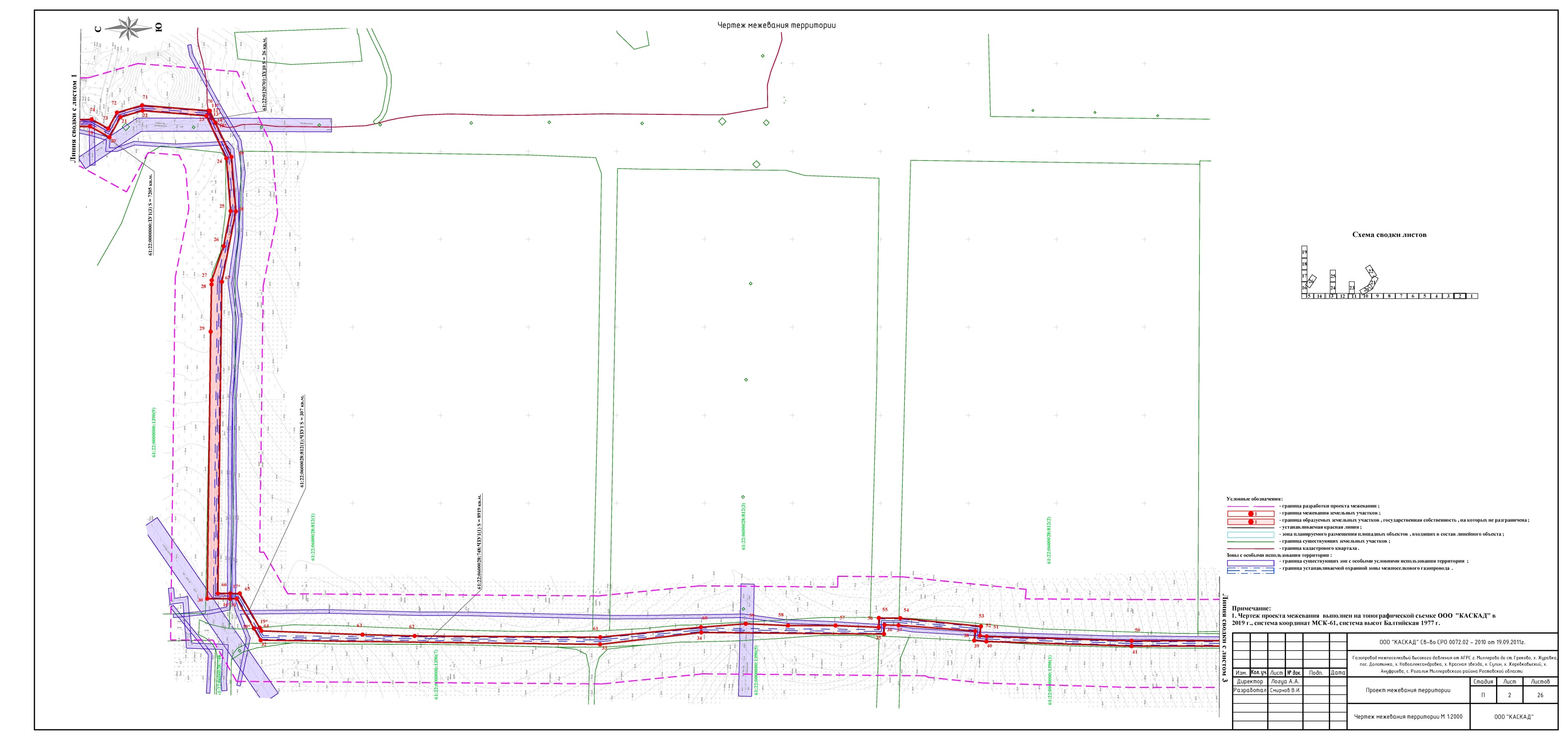 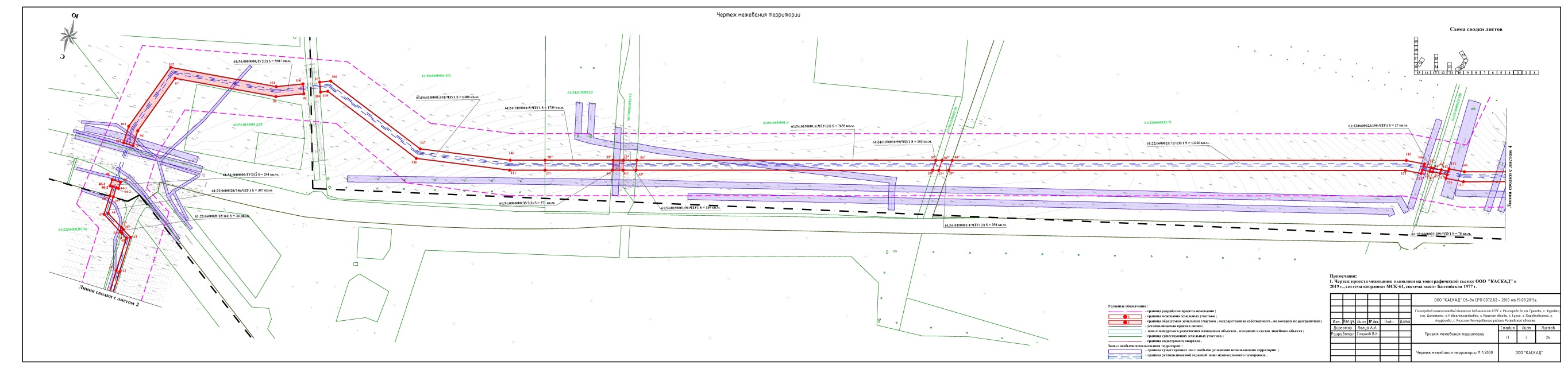 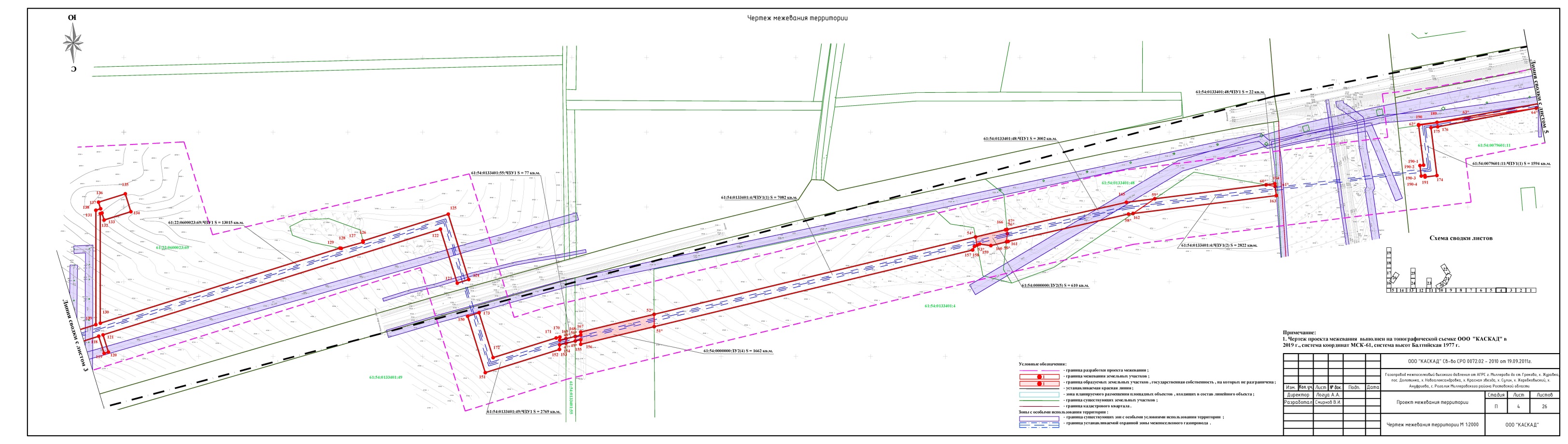 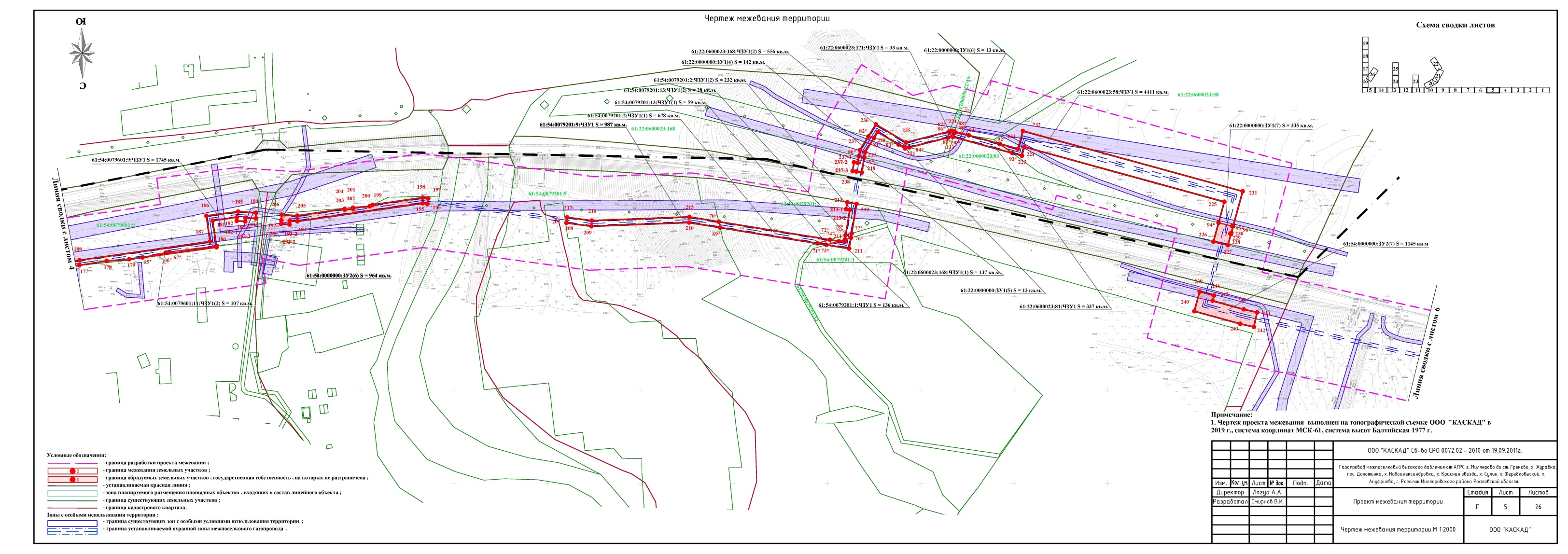 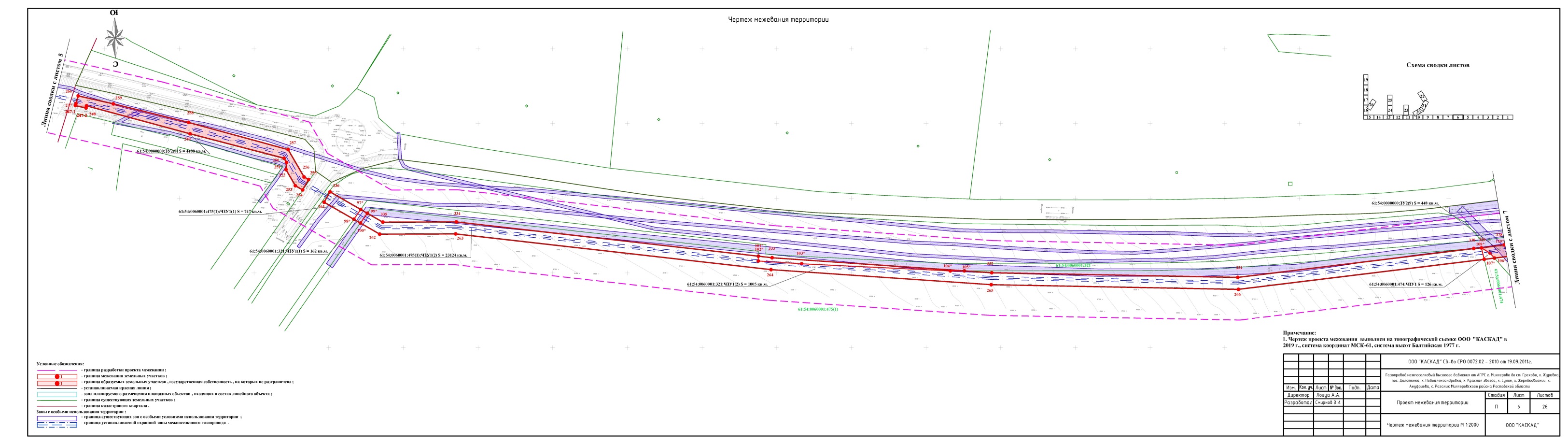 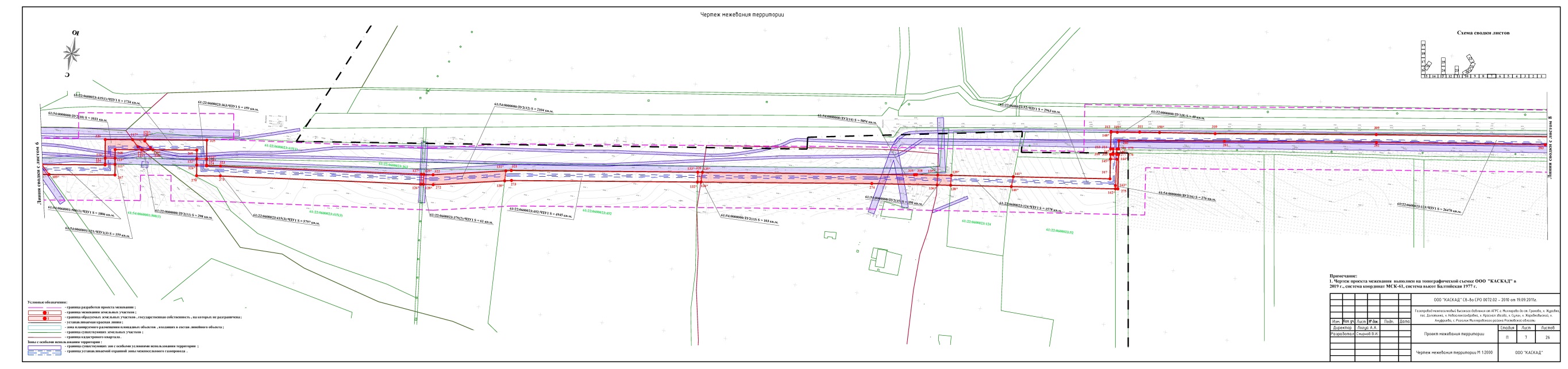 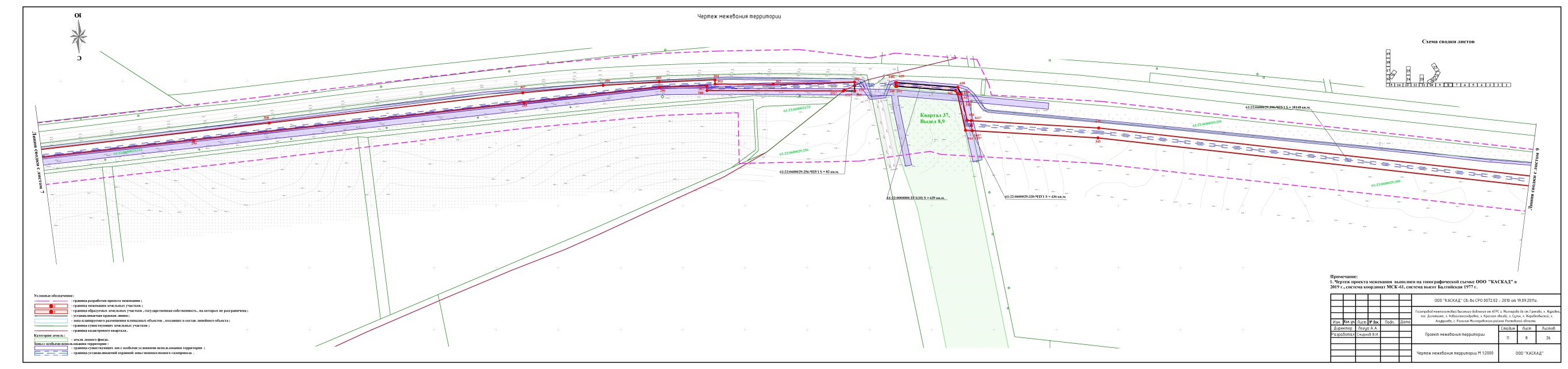 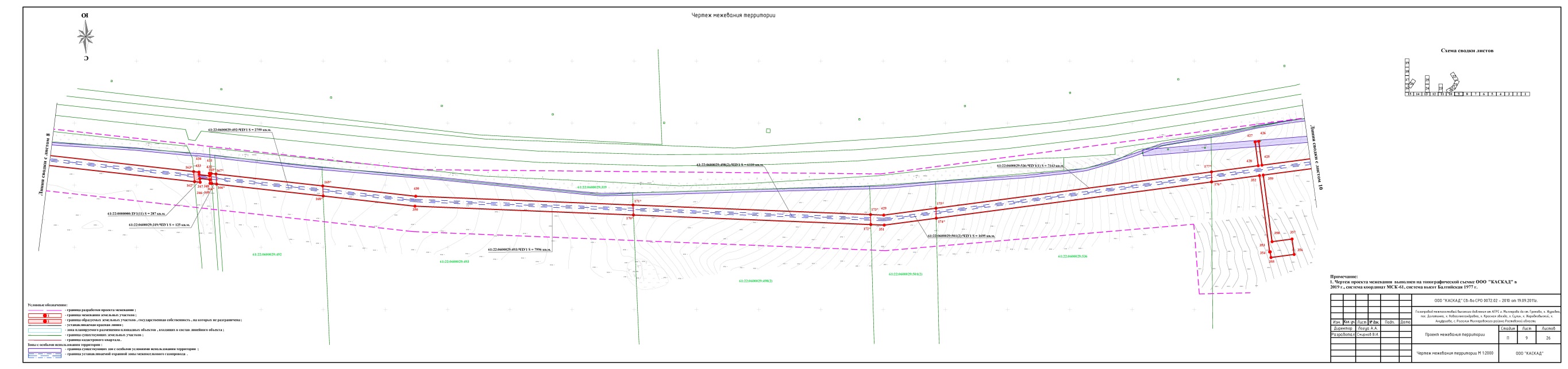 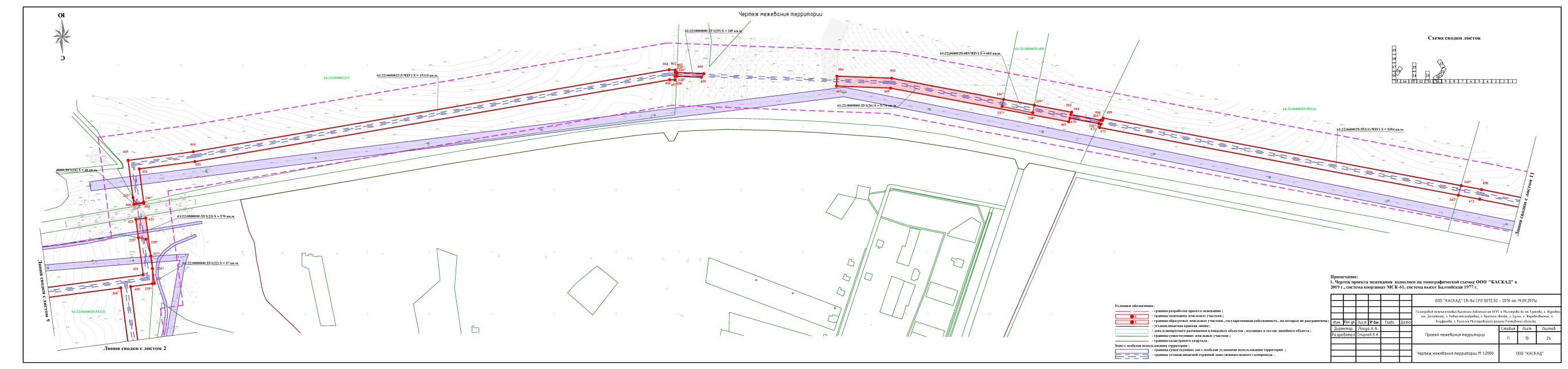 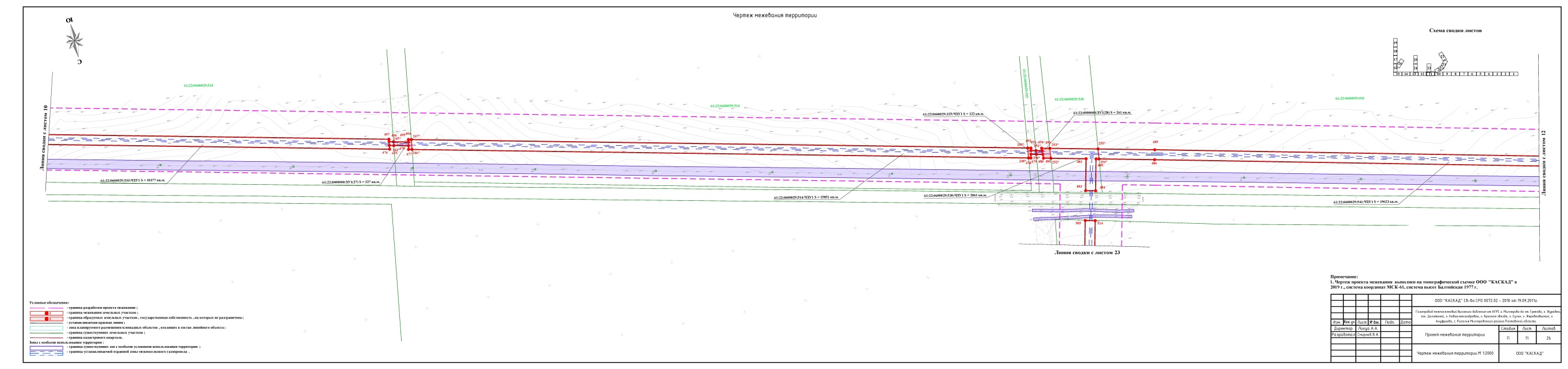 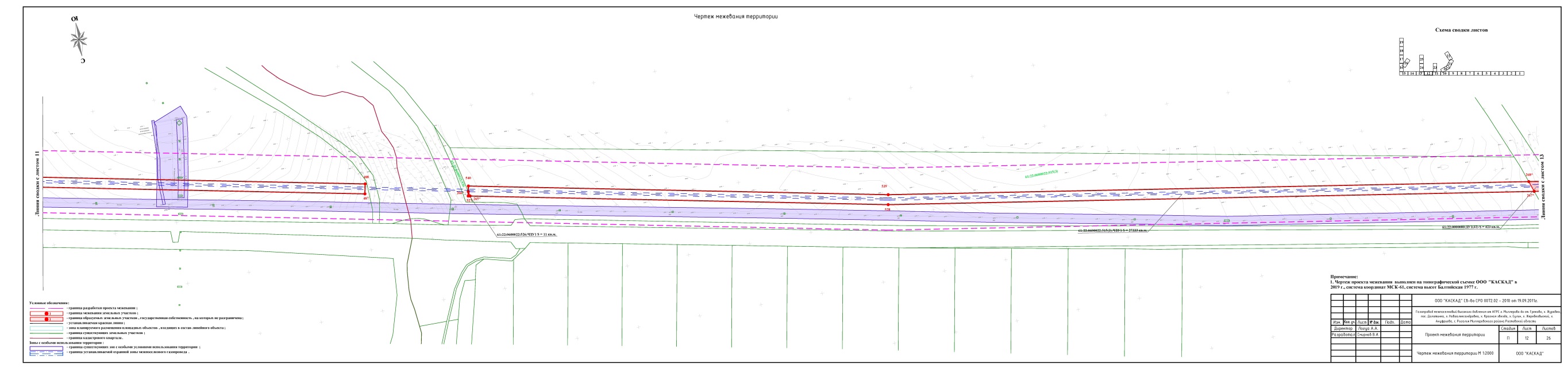 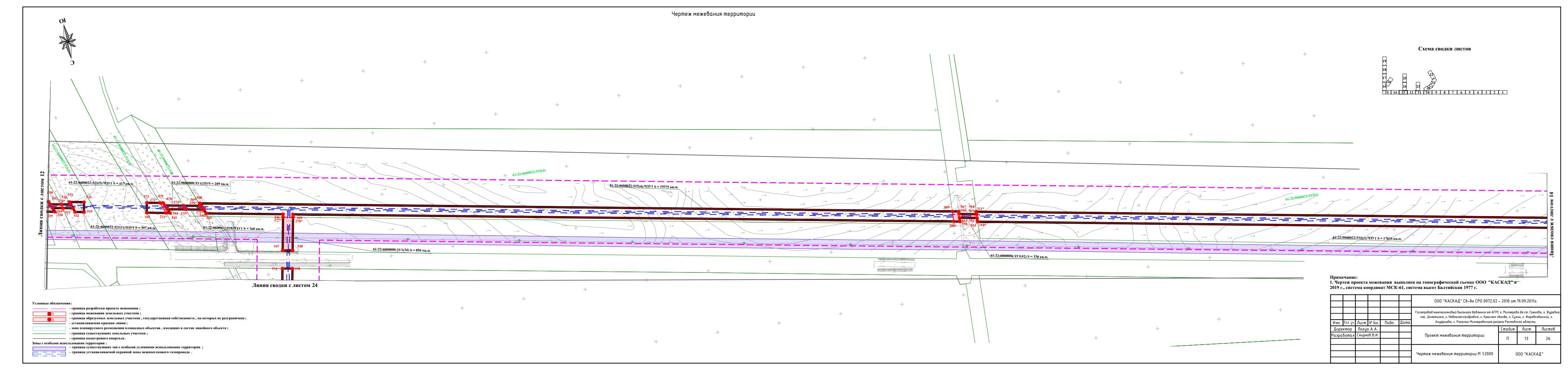 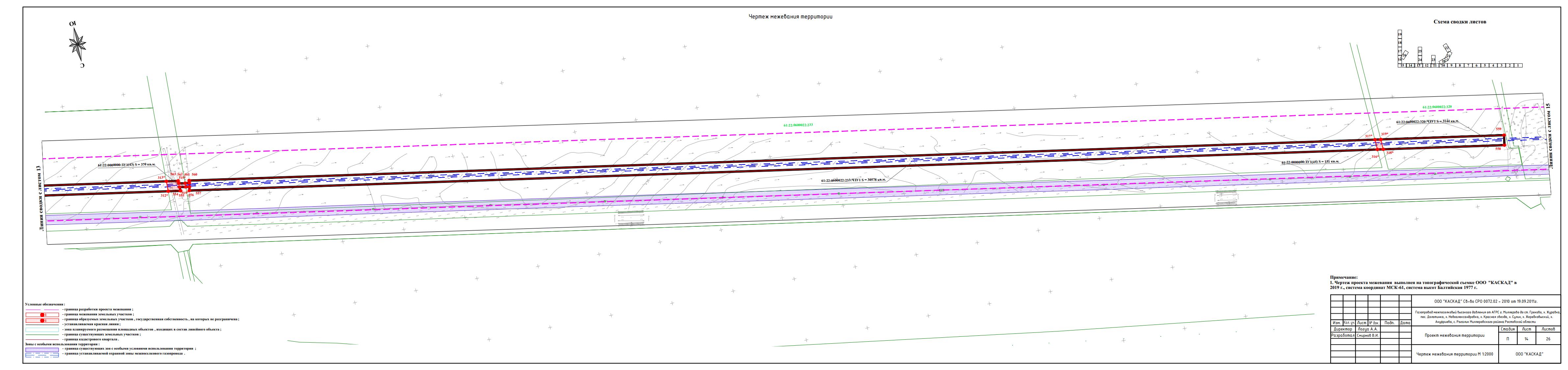 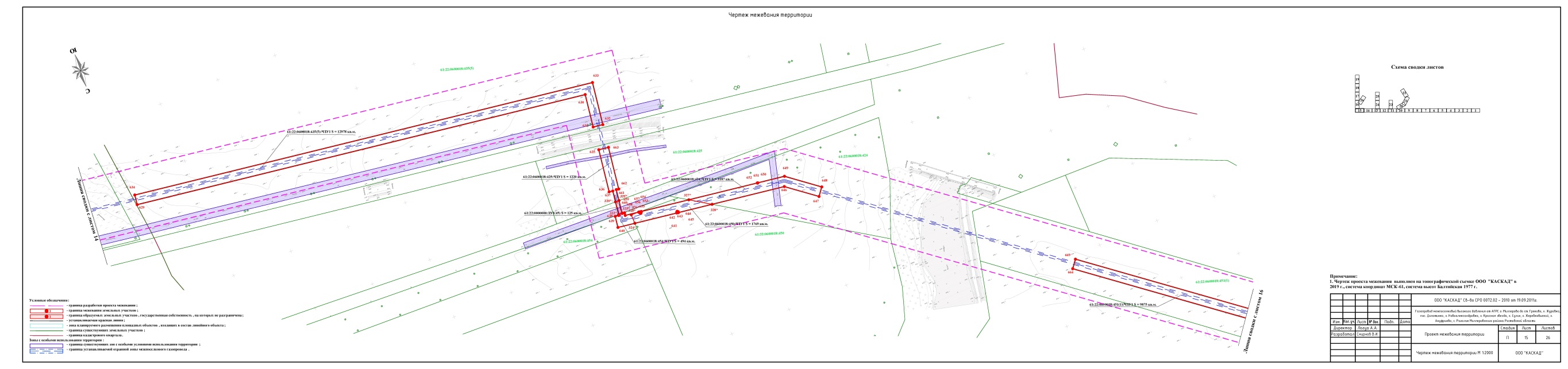 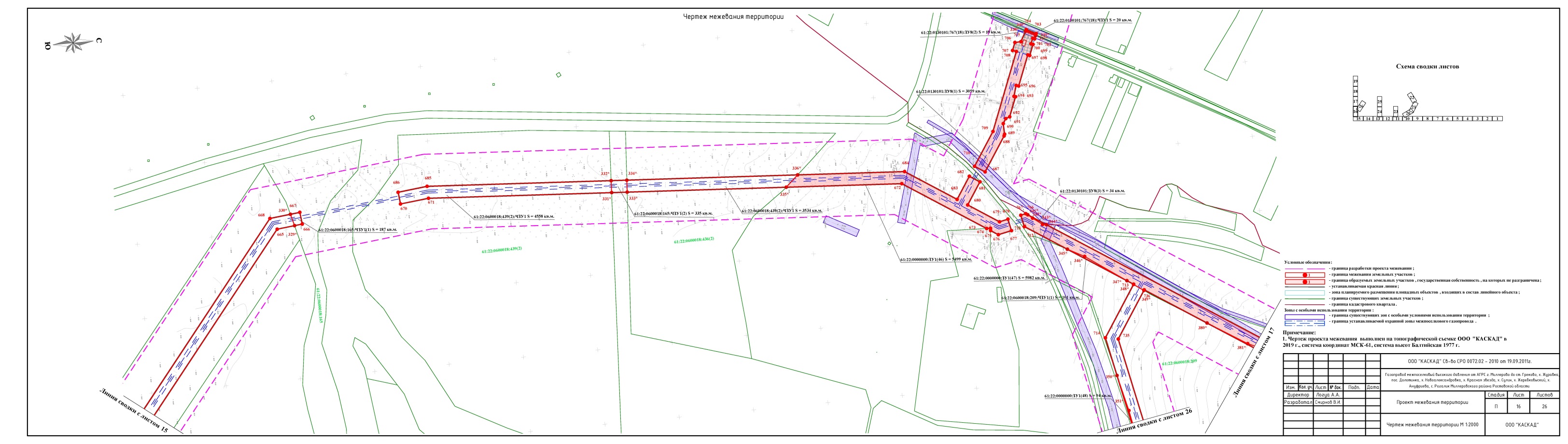 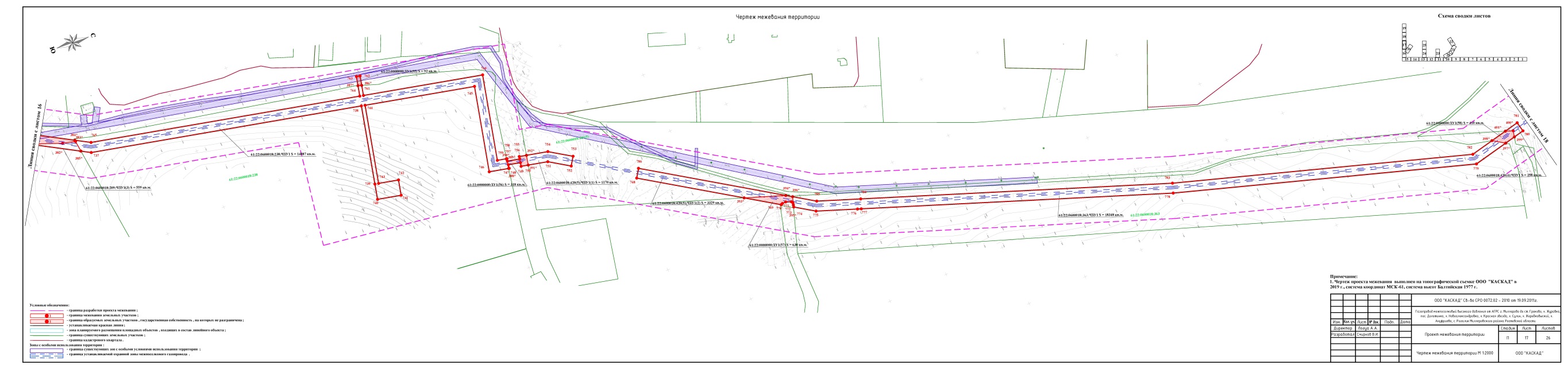 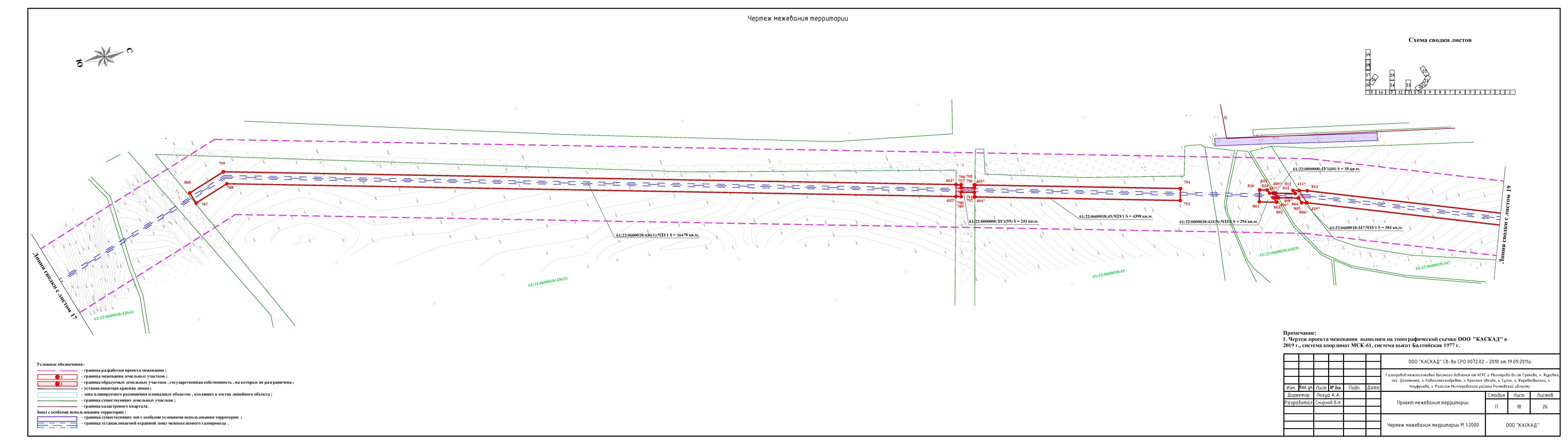 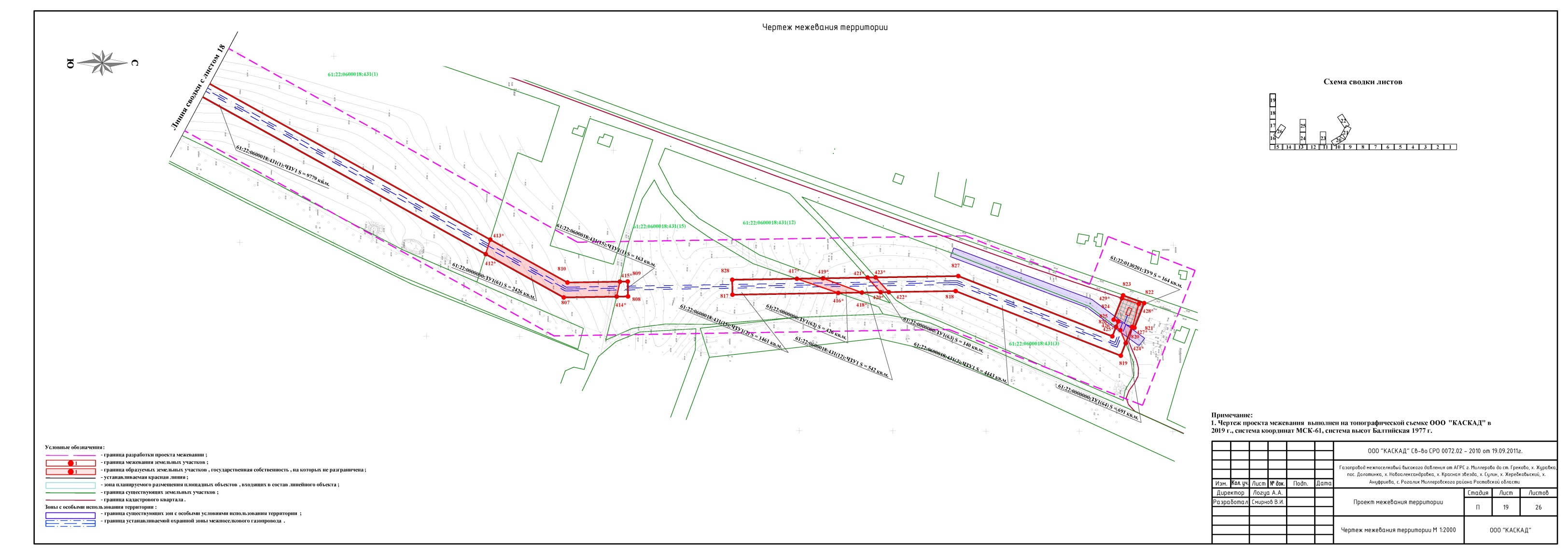 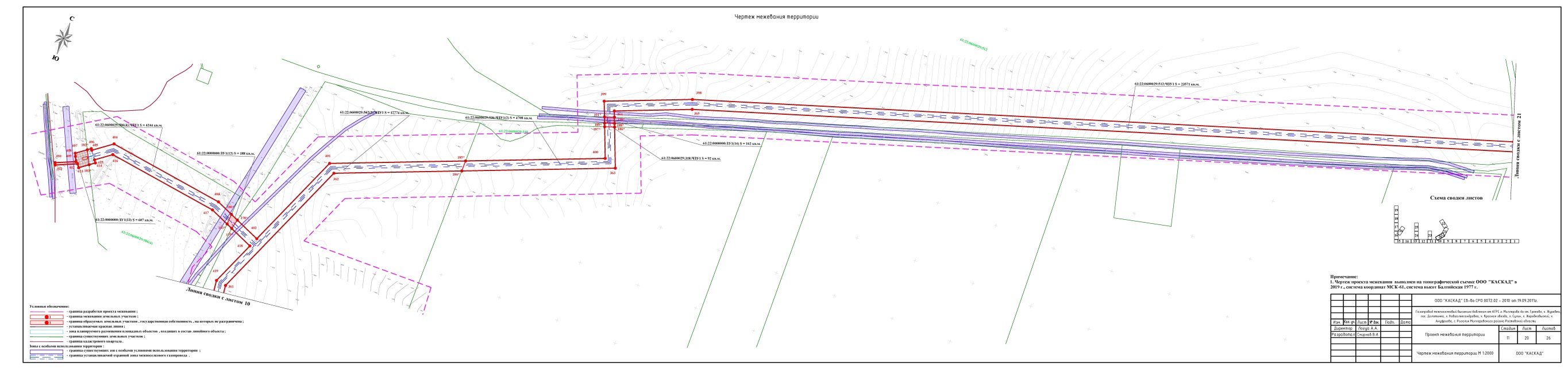 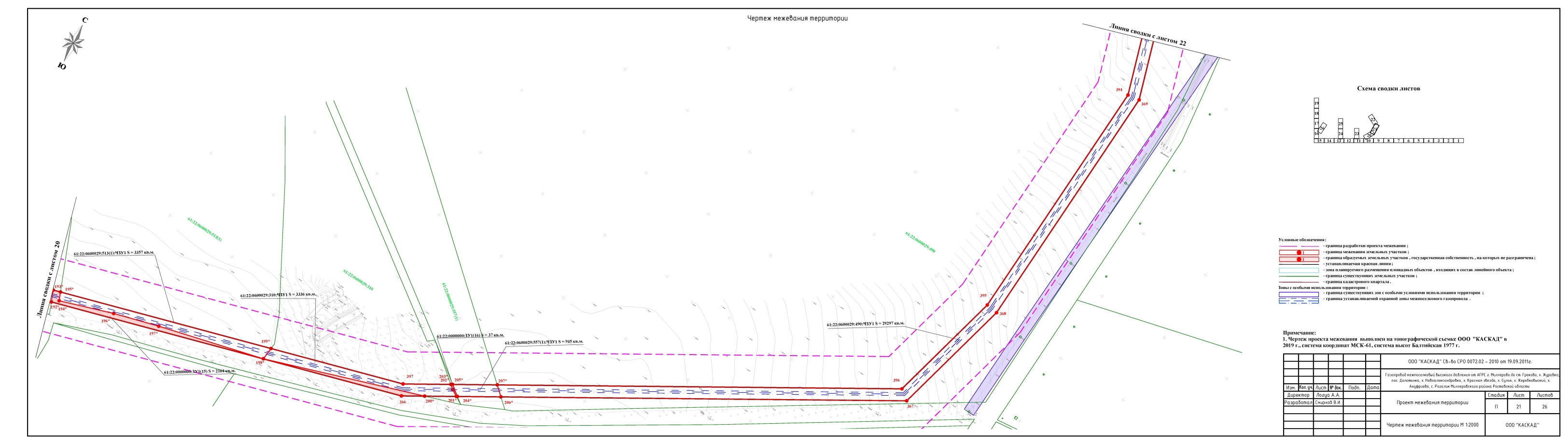 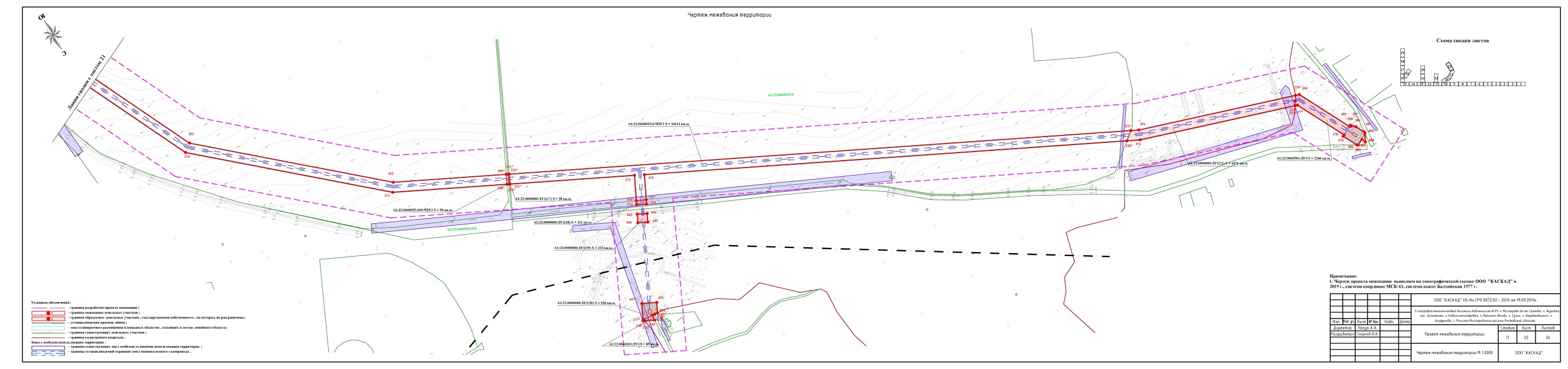 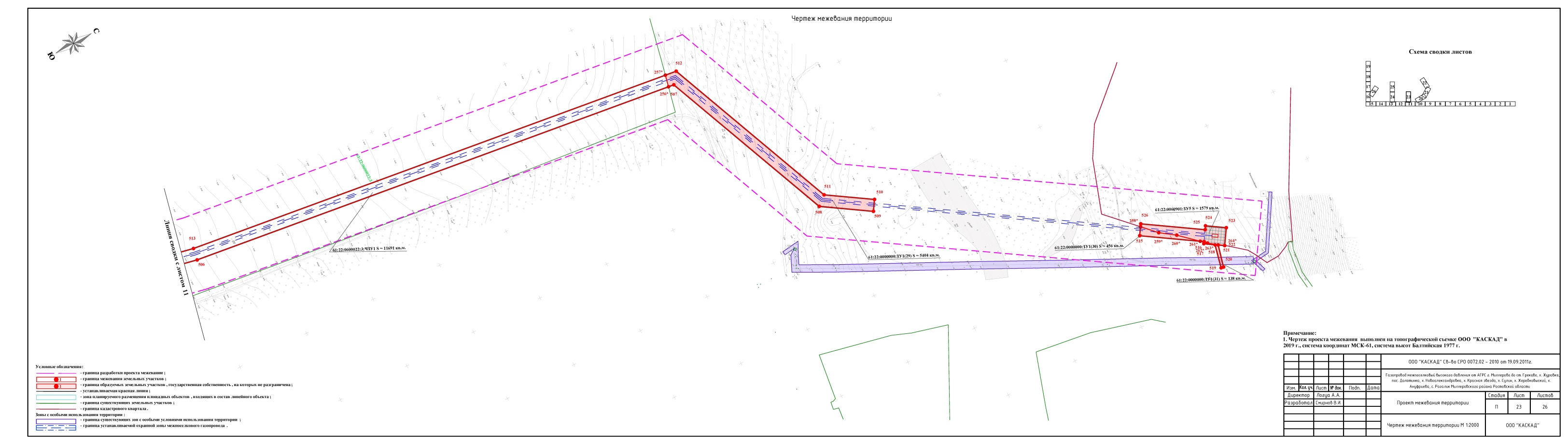 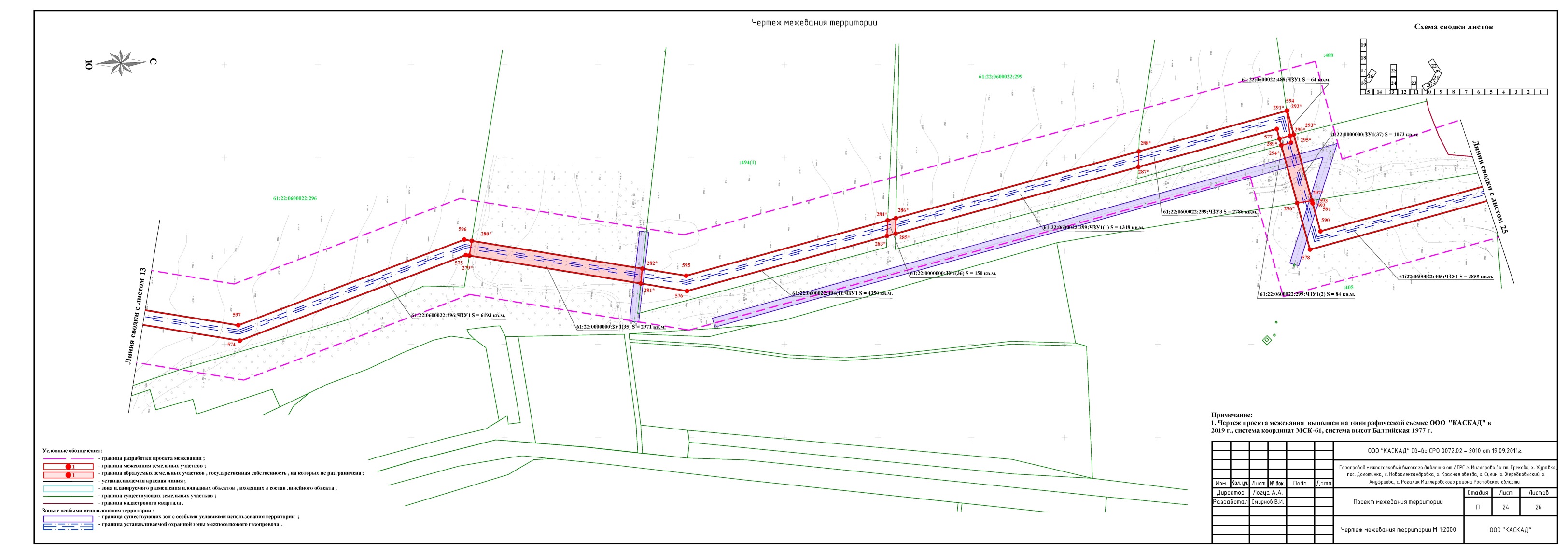 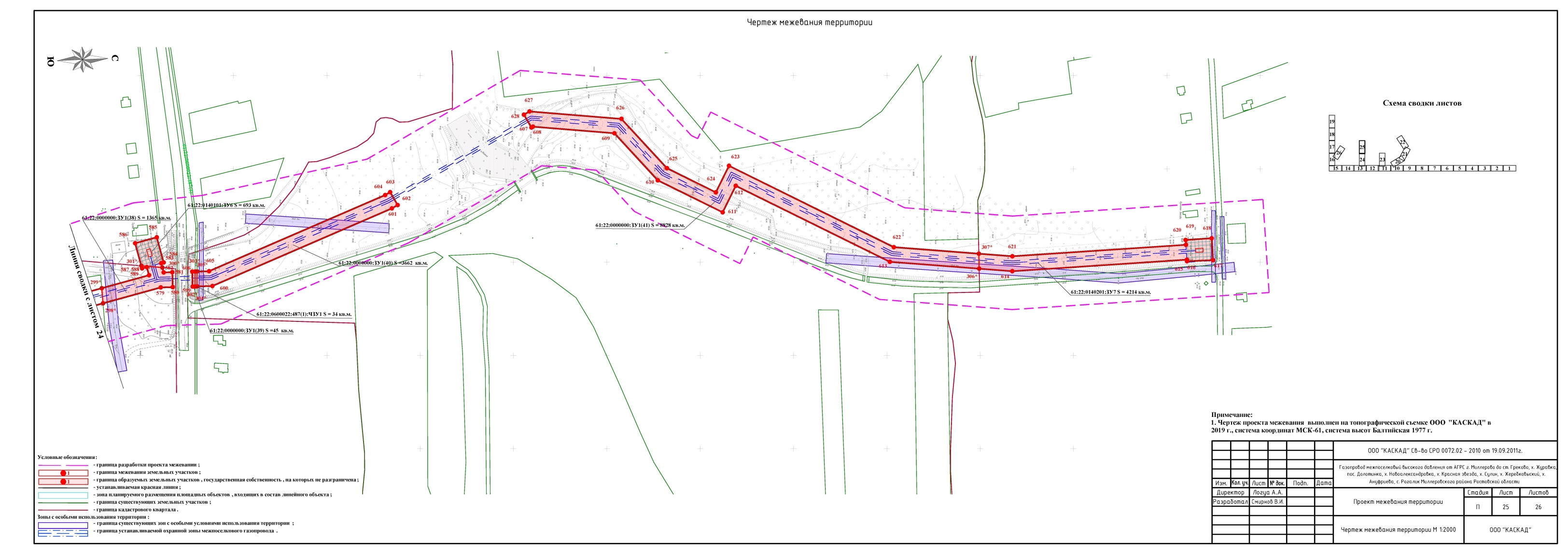 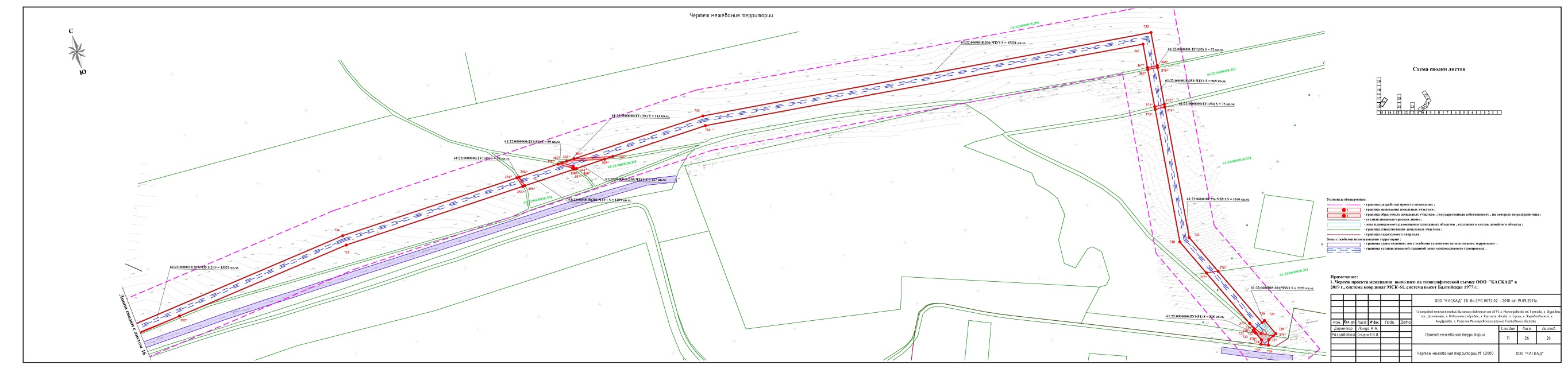 Управляющий делами Администрации Миллеровского района                                                                                                                                                                                                                  Н.И. Бандурин№ точкиXY1609 815,052 262 226,822609 714,622 262 230,313609 713,202 262 189,144609 489,462 262 196,905609 481,742 261 976,336609 499,902 261 956,857609 499,662 261 949,908609 493,642 261 949,439609 492,492 261 916,5910609 498,492 261 916,4411609 477,402 261 313,1512609 471,392 261 313,1613609 470,432 261 285,5114609 476,422 261 285,2115609 474,622 261 233,7916609 497,172 260 630,8917609 454,452 260 629,3018609 430,352 260 627,6819609 398,622 260 628,3020609 376,422 260 616,0621609 363,782 260 638,9722609 338,672 260 646,2323609 266,262 260 640,3624609 243,562 260 592,0525609 238,692 260 532,0926609 246,642 260 492,2027609 260,112 260 453,4428609 260,352 260 448,6829609 261,352 260 394,9530609 265,252 260 091,3631609 231,622 260 091,3032609 204,482 260 044,1533608 818,712 260 039,4134608 703,702 260 052,9235608 496,082 260 051,1136608 495,482 260 061,5337608 479,502 260 061,1838608 392,452 260 054,5539608 393,552 260 043,8140608 379,702 260 042,7041608 214,672 260 037,4142608 080,102 260 037,5543607 992,042 260 037,6444607 965,742 260 083,3144-1607 952,672 260 083,3244-2607 952,662 260 079,3145607 942,132 260 079,3146607 942,132 260 093,3446-1607 952,702 260 093,3346-2607 952,692 260 089,3247607 969,212 260 089,3048607 995,512 260 043,6449608 080,112 260 043,5550608 214,582 260 043,4151608 379,322 260 048,3952608 386,972 260 049,1753608 385,872 260 059,9154608 477,592 260 069,2155608 501,922 260 069,4356608 502,012 260 058,7657608 551,092 260 060,8058608 605,022 260 060,8159608 653,202 260 062,8660608 704,132 260 058,9061608 818,562 260 047,4962609 029,442 260 048,9463609 088,752 260 050,4464609 203,672 260 054,7665609 228,142 260 097,3066609 253,182 260 097,3467609 248,622 260 451,5668609 232,642 260 531,7469609 237,662 260 593,6270609 262,312 260 646,0571609 339,282 260 652,3072609 367,842 260 644,0473609 377,812 260 625,9674609 396,642 260 636,3475609 430,162 260 635,6876609 454,032 260 637,2977609 462,492 260 637,6078609 462,402 260 641,6079609 480,732 260 642,2980609 458,612 261 233,7881609 460,442 261 286,0282609 464,432 261 285,8283609 465,392 261 313,1684609 461,392 261 313,1785609 482,492 261 916,8586609 486,492 261 916,7587609 487,622 261 948,9588609 483,602 261 948,6489609 483,682 261 950,7990609 465,522 261 970,2691609 474,022 262 213,4592609 697,762 262 205,6993609 699,192 262 246,8594609 815,612 262 242,8295607 879,982 260 077,4096607854,872 260 077,4297607 756,312 260 045,1798607 736,412 259 881,7199607 718,622 259 840,22100607 703,862 259 846,39101607 720,802 259 885,91102607 741,662 260 057,21103607 852,332 260 093,43104607 879,992 260 093,40106607 686,212 259 805,23107607 693,222 259 821,58108607 707,982 259 815,41109607 703,402 259 804,73110607 764,192 259 636,71111607 737,662 259 487,94112607 309,992 258 113,24113607 307,152 258 087,37114607 301,092 258 087,21115607 296,672 258 047,04116607 302,722 258 047,12117607 299,582 258 018,66118607 272,942 257 933,56119607 295,942 257 926,36120607 294,152 257 920,64121607 271,152 257 927,84122607 129,692 257 476,07123607 201,882 257 453,46124607 197,102 257 438,19125607 109,642 257 465,58126607 145,462 257 579,96127607 147,252 257 579,53128607 155,432 257 608,76129607 155,082 257 610,69130607 255,532 257 931,51131607 108,832 257 931,51132607 108,142 257 929,32133607 117,472 257 926,41134607 106,332 257 890,61135607 082,462 257 898,04136607 093,602 257 933,84137607 102,412 257 931,10138607 104,422 257 937,51139607 257,412 257 937,51140607 283,852 258 021,95141607 286,602 258 046,91142607 290,632 258 046,97143607 295,042 258 087,05144607 291,002 258 086,94145607 294,262 258 116,52146607 722,082 259 491,73147607 747,692 259 635,30150607 246,232 257 439,58151607 321,622 257 415,97152607 290,672 257 316,82153607 290,622 257 316,60154607 284,402 257 316,41155607 277,612 257 288,16156607 283,782 257 288,18157607 157,592 256 763,42158607 152,692 256 760,91159607 149,612 256 753,99160607 151,712 256 738,97161607 146,102 256 715,64162607 109,532 256 554,70163607 084,792 256 356,60164607 068,922 256 358,59165607 093,752 256 557,47166607 130,522 256 719,29167607 267,322 257 288,13168607 271,432 257 288,14169607 278,182 257 316,22170607 274,042 257 316,09171607 275,242 257 321,08172607 301,582 257 405,48173607 241,452 257 424,31174607 057,952 256 141,58175606 993,882 256 149,58176606 992,752 256 140,55177606 966,372 256 001,67178606 961,722 255 972,40179606 959,912 255 948,20180606 947,032 255 854,67181606 918,542 255 858,70182606 915,062 255 832,71182-1606 918,792 255 832,97182-2606 919,382 255 823,95182-3606 915,402 255 823,68183606 916,162 255 812,68184606 910,182 255 812,27185606 908,852 255 831,52186606 913,392 255 865,49187606 940,932 255 861,59188606 961,072 256 001,41189606 986,822 256 141,47190606 989,912 256 166,20190-1607 044,082 256 159,43190-2607 044,652 256 164,25190-3607 058,582 256 162,58190-4607 058,002 256 157,70191607 059,932 256 157,46192606 918,072 255 785,17193606 922,072 255 785,44193-1606 922,682 255 776,42193-2606 918,692 255 776,15194606 919,252 255 768,01195606 899,962 255 633,75196606 900,652 255 628,66197606 894,702 255 627,85198606 893,902 255 633,77199606 901,592 255 687,32200606 903,142 255 690,53201606 904,632 255 708,48202606 905,982 255 708,35203606 906,852 255 717,29204606 905,912 255 717,40205606 913,222 255 768,23206606 912,082 255 784,76207606 920,902 255 479,81208606 920,902 255 479,81209606 924,562 255 452,91210606 920,542 255 348,43211606 948,432 255 176,92212606 900,532 255 168,91213606 898,872 255 178,87213-1606 906,272 255 180,01213-2606 906,882 255 176,06214606 941,552 255 181,85215606 914,522 255 348,06216606 918,542 255 452,62217606 914,952 255 479,00218606 866,862 255 163,29219606 845,062 255 159,64220606 823,532 255 146,22221606 841,112 255 116,98222606 828,402 255 066,59223606 848,962 254 991,78224606 839,442 254 989,17225606 898,312 254 774,90226606 941,042 254 786,64227606 944,802 254 771,08228606 933,102 254 767,86229606 932,462 254 768,48230606 931,432 254 767,40231606 887,122 254 755,23232606 822,422 254 990,71233606 841,582 254 995,98234606 822,202 255 066,53235606 834,682 255 116,03236606 815,342 255 148,19237606 842,892 255 165,36237-1606 856,592 255 167,65237-2606 855,942 255 171,67237-3606 865,222 255 173,18238606 865,872 255 169,20239606 994,582 254 801,35240607 015,622 254 807,13241607 029,132 254 758,02242607 032,472 254 743,25243607 016,872 254 739,72244607 013,612 254 754,13245607 004,442 254 787,46246606 998,722 254 785,89247607 073,272 254 538,41247-1607 076,042 254 539,22247-2607 079,312 254 524,90248607 076,312 254 524,22249607 113,752 254 385,62250607 146,472 254 259,81251607 152,042 254 256,48252607 161,632 254 257,21253607 183,262 254 244,63254607 188,872 254 234,84255607 174,992 254 226,88256607 171,512 254 232,96257607 134,882 254 254,26258607 098,562 254 387,62259607 073,702 254 488,30260607 063,042 254 535,43261607 205,322 254 206,14262607 248,022 254 131,67263607 247,712 254 029,91264607 295,532 253 607,62265607 315,672 253 312,76266607 321,882 252 981,77267607 263,932 252 506,68268607 223,352 252 511,63269607 207,462 252 381,37270607 248,422 252 376,37271607 244,012 252 338,67272607 214,322 251 997,48273607 191,532 251 873,43274607 122,652 251 298,40275607 080,802 250 905,10276607 025,802 250 910,95277607 026,112 250 913,94278607 017,332 250 914,87279607 017,012 250 911,89280607 002,612 250 913,42281606 981,622 250 745,01282606 952,732 250 502,29283606 921,782 250 233,12284606 893,842 249 986,40285606 833,622 249 455,38286606 808,882 249 237,91287606 803,722 249 070,84288606 815,072 249 070,63289606 815,562 248 923,83301606 801,322 248 924,11302606 805,782 249 054,80303606 796,902 249 054,96304606 797,152 249 142,70305606 801,022 249 238,02306606 806,452 249 328,11307606 818,522 249 457,31308606 867,062 249 864,95309606 941,252 250 504,30310606 972,662 250 761,33311606 985,662 250 882,03312606 990,702 250 927,76313607 018,392 250 924,81314607 017,972 250 920,84315607 026,752 250 919,90316607 027,172 250 923,88317607 066,272 250 919,72318607 099,172 251 229,01319607 099,982 251 232,33320607 140,062 251 578,15321607 175,702 251 875,83322607 198,442 251 999,63323607 228,092 252 340,29324607 230,682 252 362,42325607 189,642 252 367,42326607 209,412 252 529,45327607 249,982 252 524,50328607 262,242 252 625,41329607 266,422 252 656,31330607 267,272 252 666,57331607 305,872 252 982,60332607 299,682 253 312,06333607 279,592 253 606,18334607 231,702 254 029,03335607 232,002 254 127,43336607 191,442 254 198,19340606 808,162 248 857,97341606 808,122 248 855,88342606 815,252 248 761,99343606 819,942 248 758,69344606 878,862 248 745,67345606 891,102 248 532,89346606 995,262 247 597,77347606 989,142 247 598,52348606 990,952 247 582,32349606 997,032 247 581,93350607 033,712 247 252,58351607 064,182 246 498,35352606 984,452 245 895,17353607 107,372 245 878,93354607 107,252 245 877,97355607 116,342 245 876,77356607 111,422 245 839,59357607 086,632 245 842,87358607 090,892 245 875,06359606 983,662 245 889,23360606 958,182 245 696,47361607 056,912 245 683,42362607 288,772 245 779,32363607 462,122 246 197,21364607 547,292 246 161,94365607 595,422 246 277,52366608 170,162 247 991,68367608 538,632 248 559,29368608 703,342 248 594,34369609 046,072 248 596,18370609 297,362 248 505,80371609 544,802 248 273,89372609 750,962 247 943,31373609 791,242 247 968,42374609 799,702 247 954,85375609 759,432 247 929,73376610 182,162 247 251,90377610 285,352 247 014,57378610 368,032 246 982,00379610 369,042 246 984,58380610 393,272 246 975,04381610 394,642 246 973,17382610 390,702 246 963,15383610 397,562 246 961,15384610 386,112 246 953,65385610 383,432 246 953,12386610 368,902 246 958,84387610 363,412 246 964,47388610 361,422 246 965,24389610 362,162 246 967,11390610 273,322 247 002,11391610 167,962 247 244,44392609 532,332 248 263,65393609 288,832 248 491,87394609 043,322 248 580,16395608 705,072 248 578,34396608 548,442 248 545,02397608 184,692 247 984,67398607 610,412 246 271,90399607 555,922 246 141,05400607 470,772 246 176,31401607 301,012 245 767,06402607 145,252 245 702,64403607 177,972 245 623,52404607 203,262 245 433,25405607 180,622 245 403,67406607 182,832 245 401,98407607 166,492 245 380,64408607 161,832 245 382,74409607 154,202 245 386,22410607 140,502 245 356,14411607 137,002 245 357,74412607 151,892 245 390,40413607 146,752 245 394,33414607 163,772 245 416,57415607 167,922 245 413,39416607 186,532 245 437,71417607 162,382 245 619,34418607 130,462 245 696,52419607 059,062 245 666,99420606 956,082 245 680,61421606 951,032 245 642,35422606 845,882 245 656,25423606 847,982 245 672,11424606 937,262 245 660,31425606 967,802 245 891,31426606 929,452 245 896,38427606 930,232 245 902,33428606 968,582 245 897,26429607 048,132 246 499,08430607 017,752 247 251,37431606 980,812 247 582,98432606 984,872 247 582,72433606 983,022 247 599,27434606 978,942 247 599,77435606 875,162 248 531,54436606 862,992 248 743,12437606 820,682 248 752,72438606 809,532 248 758,08439606 802,102 248 855,97440606 802,142 248 858,08443609 804,112 247 976,45444609 815,922 247 983,82445609 824,392 247 970,24446609 812,582 247 962,88447609 924,852 248 055,02448609 948,612 248 069,84449609 958,532 248 053,93450609 950,222 248 052,27451609 951,792 248 043,54452609 937,552 248 034,66453606 821,842 245 659,43454606 766,722 245 666,71455606 754,912 245 577,33456606 623,212 244 814,18457606 623,522 244 805,96458606 617,522 244 805,73459606 619,142 244 763,31460606 613,302 244 759,14461606 611,532 244 805,50462606 607,532 244 805,35463606 607,152 244 815,25464606 739,092 245 579,74465606 752,962 245 684,67466606 823,942 245 675,29467606 633,432 244 546,07468606 636,742 244 459,21469606 690,872 244 172,66470606 685,082 244 170,99471606 694,512 244 121,08472606 700,182 244 123,37473606 815,602 243 512,37474606 937,102 242 912,12475606 931,122 242 911,43476606 937,232 242 881,25477606 943,142 242 882,29478607 141,612 241 901,78479607 135,712 241 900,66480607 139,502 241 881,97481607 145,622 241 881,97482607 159,202 241 814,88483607 209,522 241 825,07484607 212,692 241 809,39485607 162,372 241 799,20486607 181,042 241 706,97487607 409,522 240 593,82488607 393,852 240 590,61489607 165,362 241 703,78490607 129,292 241 881,98491607 133,372 241 881,98492607 129,822 241 899,54493607 125,892 241 898,79494606 927,382 242 879,51495606 931,322 242 880,21496606 925,132 242 910,74497606 921,152 242 910,29498606 799,902 243 509,30499606 685,052 244 117,27500606 688,832 244 118,79501606 679,292 244 169,31502606 675,432 244 168,19503606 620,792 244 457,41504606 617,442 244 545,46505607 256,662 241 834,61506607 313,892 241 846,20507607 989,022 241 927,16508608 088,752 242 160,45509608 150,392 242 199,29510608 158,922 242 185,75511608 101,502 242 149,57512608 000,102 241 912,37513607 316,442 241 830,39514607 259,832 241 818,93515608 453,312 242 390,14516608 526,532 242 436,28517608 525,052 242 438,62518608 537,712 242 446,92519608 531,022 242 477,95520608 534,322 242 478,49521608 541,372 242 448,91522608 548,742 242 453,55523608 561,532 242 433,25524608 537,842 242 418,32525608 535,062 242 422,74526608 461,842 242 376,61527607 442,902 240 431,21528607 578,642 239 769,88529607 748,822 238 724,16530607 742,282 238 726,97531607 747,562 238 694,50532607 754,052 238 691,97533607 756,332 238 677,99534607 740,542 238 675,42535607 736,752 238 698,72536607 741,072 238 697,03537607 735,752 238 729,77538607 731,392 238 731,63539607 562,902 239 766,98540607 427,232 240 428,00541607 772,552 238 578,30542607 778,512 238 541,69543607 771,932 238 544,76544607 781,382 238 486,70545607 787,962 238 483,64546607 807,742 238 362,05547607 865,222 238 371,41548607 867,792 238 355,61549607 810,312 238 346,26550607 982,512 237 288,12551607 976,462 237 287,95552607 980,982 237 260,19553607 987,052 237 260,20554608 169,342 236 140,07555608 163,222 236 140,33556608 165,752 236 124,76557608 171,652 236 125,86558608 511,322 234 038,59559608 495,532 234 036,02560608 155,882 236 123,12561608 159,842 236 123,73562608 157,092 236 140,58563608 153,012 236 140,76564607 970,852 237 260,17565607 974,902 237 260,17566607 970,412 237 287,77567607 966,372 237 287,65568607 770,422 238 491,80569607 774,802 238 489,76570607 765,352 238 547,83571607 760,972 238 549,88572607 756,762 238 575,73573607 893,732 238 376,05574608 016,462 238 396,02575608 258,592 238 304,25576608 495,492 238 342,80577609 127,342 238 169,03578609 162,932 238 298,42579609 422,012 238 227,16580609 434,822 238 226,80581609 434,372 238 210,81582609 425,202 238 211,07583609 422,472 238 201,11584609 425,142 238 200,37585609 417,722 238 173,38586609 394,572 238 179,74587609 402,002 238 206,74588609 407,042 238 205,35589609 409,432 238 214,03590609 174,112 238 278,75591609 165,902 238 248,87592609 165,682 238 248,64593609 165,802 238 248,51594609 138,532 238 149,36595608 494,612 238 326,45596608 256,932 238 287,77597608 014,802 238 379,54598607 896,302 238 360,25599609 456,222 238 226,20600609 477,352 238 225,60601609 669,642 238 142,39602609 675,812 238 138,81603609 667,792 238 124,97604609 662,422 238 128,08605609 473,822 238 209,69606609 455,762 238 210,20607609 819,152 238 055,72608609 820,772 238 054,78609609 908,052 238 061,86610609 954,552 238 112,30611610 024,002 238 146,60612610 038,042 238 118,16613610 203,142 238 199,69614610 334,322 238 209,74615610 521,402 238 197,40616610 521,512 238 199,06617610 549,372 238 197,92618610 547,942 238 174,38619610 520,002 238 176,22620610 520,342 238 181,43621610 334,402 238 193,69622610 207,442 238 183,97623610 030,782 238 096,73624610 016,742 238 125,17625609 964,302 238 099,27626609 915,572 238 046,41627609 817,082 238 038,43628609 811,132 238 041,88629608 534,222 233 897,87630608 653,322 233 165,99631608 706,342 233 174,62632608 708,912 233 158,82633608 640,102 233 147,63634608 518,432 233 895,30635608 743,592 233 180,68636608 812,542 233 191,90637608 813,512 233 185,98638608 853,572 233 192,50639608 852,612 233 198,42640608 870,732 233 201,37641608 886,382 233 105,19642608 885,302 233 104,96643608 884,022 233 103,67644608 885,302 233 102,39645608 886,822 233 102,50646608 914,962 232 929,60647608 951,512 232 884,45648608 939,072 232 874,38649608 899,852 232 922,84650608 892,742 232 966,51651608 893,062 232 966,86652608 892,612 232 967,33653608 861,772 233 156,83654608 863,002 233 157,39655608 864,282 233 158,68656608 863,002 233 159,96657608 861,302 233 159,74658608 857,512 233 183,01659608 853,362 233 182,33660608 852,722 233 186,28661608 813,682 233 179,93662608 814,332 233 175,98663608 746,162 233 164,89664609 218,292 232 554,89665609 588,192 232 097,95666609 622,272 232 094,36667609 620,602 232 078,45668609 579,922 232 082,73669609 205,852 232 544,83670609 755,902 232 080,29671609 793,902 232 076,29672610 426,622 232 117,91673610 534,012 232 188,61674610 539,102 232 188,77675610 538,962 232 191,86676610 548,762 232 198,32677610 566,792 232 194,60678610 563,562 232 178,93679610 552,022 232 181,31680610 511,752 232 154,79681610 530,992 232 125,56682610 517,632 232 116,76683610 498,382 232 145,99684610 431,892 232 102,22685609 793,592 232 060,23686609 754,232 232 064,38687610 539,242 232 113,03688610 569,122 232 067,65689610 570,052 232 065,33690610 569,592 232 051,06691610 573,612 232 044,73692610 579,072 232 042,83693610 589,502 232 016,81694610 587,432 232 016,16695610 591,672 232 001,89696610 595,022 232 003,01697610 611,172 231 962,76698610 613,752 231 963,80699610 619,502 231 949,44700610 616,862 231 948,35701610 619,832 231 941,16702610 622,402 231 942,22703610 625,062 231 935,41704610 612,422 231 928,81705610 603,702 231 944,23706610 595,622 231 944,52707610 591,472 231 954,86708610 596,322 231 956,81709610 554,872 232 060,19710610 525,882 232 104,23711610 584,422 232 190,97712610 584,692 232 190,91713610 722,702 232 281,77714610 678,142 232 349,46715610 774,772 232 819,55716610 848,322 233 423,53717610 836,922 234 138,91718610 513,012 234 133,62719610 351,772 234 223,24720610 350,422 234 220,81721610 346,962 234 222,74722610 344,872 234 224,31723610 345,062 234 223,80724610 332,572 234 230,74725610 325,672 234 228,53726610 321,832 234 239,99727610 330,512 234 242,62728610 337,612 234 255,39729610 362,082 234 241,79730610 359,552 234 237,23731610 517,042 234 149,69732610 852,672 234 155,17733610 864,342 233 422,69734610 790,572 232 816,97735610 695,142 232 352,73736610 736,062 232 290,57737610 946,032 232 428,80738611 369,972 232 549,00739611 335,172 232 671,79740611 328,352 232 695,84741611 365,402 232 706,33742611 372,212 232 682,28743611 340,942 232 673,43744611 375,742 232 550,64745611 547,472 232 599,33746611 509,412 232 733,54747611 540,672 232 742,40748611 541,942 232 736,53749611 560,922 232 741,91750611 559,372 232 747,71751611 601,262 232 759,59752611 632,232 232 782,15753611 641,652 232 769,22754611 608,382 232 744,97755611 563,512 232 732,25756611 562,472 232 736,11757611 543,202 232 730,65758611 544,052 232 726,73759611 529,172 232 722,51760611 567,232 232 588,30761611 380,282 232 535,29762611 389,012 232 504,51763611 383,242 232 502,87764611 374,512 232 533,66765610 952,772 232 414,08766610 587,952 232 173,90767610 581,192 232 175,30768611 718,702 232 845,17769611 909,452 232 984,19770611 912,122 232 983,31771611 917,902 232 983,41772611 926,382 232 987,18773611 927,912 232 989,90774611 926,102 232 996,33775611 955,612 233 017,84776612 017,132 233 043,61777612 022,662 233 045,93778612 485,732 233 239,98779612 945,462 233 408,49780613 035,862 233 392,77781613 033,122 233 377,00782612 946,942 233 392,00783612 491,582 233 225,08784612 028,832 233 031,17785611 963,522 233 003,80786611 728,122 232 832,24787613 255,812 233 354,50788613 303,552 233 346,20789614 206,792 233 735,39790614 209,062 233 729,83791614 225,352 233 736,85792614 223,112 233 742,42793614 476,252 233 851,49794614 482,582 233 836,80795614 229,082 233 727,57796614 227,592 233 731,28797614 211,332 233 724,28798614 212,852 233 720,58799613 305,512 233 329,62800613 253,062 233 338,74801614 573,602 233 893,44802614 594,792 233 902,57803614 592,732 233 895,15804614 623,922 233 908,59805614 625,552 233 915,82806614 631,672 233 918,46807615 247,092 234 258,04808615 315,902 234 256,70809615 315,592 234 240,71810615 251,062 234 241,96811614 638,712 233 904,07812614 621,212 233 896,53813614 622,292 233 901,35814614 590,682 233 887,73815614 589,312 233 882,79816614 579,932 233 878,74817615 427,882 234 254,53818615 666,932 234 249,90819615 844,072 234 318,69820615 856,032 234 287,74821615 858,622 234 288,74822615 868,892 234 262,28823615 846,322 234 253,97824615 836,232 234 280,09825615 841,112 234 281,97826615 834,922 234 297,98827615 669,772 234 233,84828615 427,572 234 238,54№ п/пНаименование показателяЕдиница измеренияПроектное предложение1.Площадь территории в пределах границ зоны планируемого размещения линейного объекта, всего в том числе:гектаров79,64442.На территории Первомайского сельского поселения Миллеровского районагектаров4,02703.На территории Треневского сельского поселения Миллеровского районагектаров0,00854.На территории Верхнеталовского сельского поселения Миллеровского районагектаров3,08475.На территории Миллеровского городского поселения Миллеровского районагектаров8,85146.На территории Сулинского сельского поселения Миллеровского районагектаров63,6728П/ПНаименованиеКол-во,мКол-во,штПримечание1ГазопроводПодземный стальной газопровод высокого I категории давления Ру 1,2 с изоляцией «УС»                     Ø 426х7,0 7900,0ГОСТ 10704-91В-Ст3сп ГОСТ 10705-80Подземный стальной газопровод высокого I категории давления Ру 1,2 с изоляцией «УС»                     Ø 325х6,0 11786,0ГОСТ 10704-91В-Ст3сп ГОСТ 10705-80Подземный стальной газопровод высокого I категории давления Ру 1,2 с изоляцией «УС»                     Ø 273х5,0 12944,0ГОСТ 10704-91В-Ст3сп ГОСТ 10705-80Подземный стальной газопровод высокого I категории давления Ру 1,2 с изоляцией «УС»                     Ø 159х5,0 5248,0ГОСТ 10704-91В-Ст3сп ГОСТ 10705-80Подземный стальной газопровод высокого I категории давления Ру 1,2 с изоляцией «УС» Ø108х4,0 1821,5ГОСТ 10704-91В-Ст3сп ГОСТ 10705-80Подземный стальной газопровод высокого I категории давления Ру 0,6 с изоляцией «УС»                     Ø 89х4,011506,0ГОСТ 10704-91В-Ст3сп ГОСТ 10705-80Подземный стальной газопровод высокого I категории давления Ру 0,6 с изоляцией «УС»                     Ø 76х4,03995,0ГОСТ 10704-91В-Ст3сп ГОСТ 10705-80Итого:55200,52Количество защитных футляровТруба 720х9,0 с изоляцией «ВУС»                     164,03ГОСТ 10704-91В-Ст3сп ГОСТ 10705-80Труба 530х8,0 с изоляцией «ВУС»                     660,09ГОСТ 10704-91В-Ст3сп ГОСТ 10705-80Труба 426х7,0 с изоляцией «ВУС»                     20,01ГОСТ 10704-91В-Ст3сп ГОСТ 10705-80Труба 325х6,0 с изоляцией «ВУС»                     231,06ГОСТ 10704-91В-Ст3сп ГОСТ 10705-803Средняя глубина прокладки1,0-1,2м4Запорная арматураКран шаровый для подземной установки «Вектор Р» КШП-400п РN1,6 МПа в ограждении1Герметичность затвора крана класс «А»Кран шаровый для подземной установки «Вектор Р» КШП-300п РN1,6 МПа в ограждении4Герметичность затвора крана класс «А»Кран шаровый для подземной установки «Вектор Р» КШП-250п РN1,6 МПа в ограждении3Герметичность затвора крана класс «А»Кран шаровый для подземной установки «Вектор Р» КШП-150п РN1,6 МПа в ограждении5Герметичность затвора крана класс «А»Кран шаровый для подземной установки «Вектор Р» КШП-100п РN1,6 МПа в ограждении2Герметичность затвора крана класс «А»Кран шаровый для подземной установки «Вектор Р» КШП-80п РN1,6 МПа в ограждении6Герметичность затвора крана класс «А»Кран шаровый для подземной установки «Вектор Р» КШП-65п РN1,6 МПа в ограждении4Герметичность затвора крана класс «А»5Газорегуляторные пунктыГазорегуляторный пункт шкафной 9№ точкиXY1610 503.152 232 155.122610 562.882 232 064.393610 604.672 231 960.154610 613.742 231 963.795610 624.162 231 937.816610 601.892 231 928.887610 601.892 231 928.888610 591.472 231 954.869610 600.962 231 958.6710610 559.322 232 062.5211610 499.812 232 152.9212610 430.242 232 107.1213609 793.682 232 065.2514609 582.512 232 087.4815608 904.572 232 924.9516608 861.642 233 188.7417608 644.232 233 153.3618607 567.822 239 767.8919607 170.262 241 704.7820606 804.802 243 510.2621606 625.782 244 457.9822606 612.172 244 814.9123606 744.032 245 578.9824606 757.262 245 679.0625606 941.562 245 654.7026607 053.142 246 498.8527607 022.742 247 251.7528606 880.142 248 531.9629606 868.002 248 743.0130606 821.012 248 753.6731606 810.482 248 758.7332606 803.082 248 856.1833606 806.872 249 059.7834606 808.612 249 154.8235606 802.522 249 155.0236606 805.112 249 238.5537606 860.662 249 726.3538606 949.152 250 502.6939606 978.312 250 743.3140607 000.252 250 921.7241607 070.712 250 914.2242607 111.722 251 299.6343607 180.652 251 875.0844607 203.402 251 998.9645607 233.072 252 339.7946607 236.222 252 366.7847607 200.402 252 371.1548607 218.962 252 523.2549607 254.342 252 518.9350607 310.872 252 982.3451607 304.682 253 312.2852607 284.572 253 606.6353607 236.702 254 029.3054607 237.012 254 128.7555607 175.182 254 236.6056607 139.172 254 257.5557607 091.042 254 434.2558607 018.462 254 755.3459607 007.932 254 793.6160606 890.622 254 761.3761606 827.512 254 991.0762606 842.812 254 995.2863606 823.232 255 066.5464606 835.752 255 116.1965606 816.692 255 147.8866606 843.252 255 164.4167606 942.702 255 181.0368606 915.522 255 348.1269606 919.542 255 452.6770606 894.912 255 633.7771606 914.232 255 768.1972606 909.852 255 831.4973606 914.252 255 864.3674606 941.782 255 860.4775606 962.052 256 001.2576606 987.812 256 141.3177606 990.282 256 161.1178607 048.402 256 153.8679607 098.682 256 556.6180607 135.392 256 718.1581607 280.062 257 319.7582607 307.842 257 408.7683607 115.912 257 468.8684607 288.772 258 020.9285607 299.172 258 115.5086607 726.952 259 490.5587607 752.842 259 635.7488607 706.982 259 762.5189607 691.582 259 805.0890607 725.682 259 884.5991607 746.232 260 053.4592607 852.292 260 088.4393607 999.192 260 089.2794608 025.062 260 042.6295608 080.112 260 042.5596608 214.602 260 042.4197608 379.392 260 047.4098608 388.062 260 048.2899608 386.972 260 059.02100608 477.652 260 068.22101608 500.932 260 068.42102608 501.042 260 056.15103608 703.932 260 057.92104608 818.512 260 046.49105609 201.582 260 049.13106609 228.722 260 096.30107609 254.192 260 096.34108609 249.622 260 451.66109609 233.652 260 531.80110609 238.652 260 593.36111609 262.972 260 645.11112609 339.182 260 651.29113609 367.162 260 643.20114609 377.422 260 624.60115609 396.882 260 635.34116609 430.182 260 634.68117609 454.082 260 636.29118609 485.912 260 637.48119609 463.612 261 233.78120609 488.752 261 952.68121609 470.592 261 972.16122609 478.842 262 208.28123609 702.582 262 200.52124609 704.012 262 241.68125609 812.442 262 237.92126609 812.302 262 233.92127609 812.302 262 233.92128609 707.872 262 237.54129609 706.442 262 196.38130609 482.712 262 204.14131609 474.652 261 973.67132609 492.802 261 954.20133609 467.622 261 233.79134609 490.062 260 633.63135609 454.292 260 632.29136609 430.282 260 630.68137609 397.882 260 631.31138609 375.842 260 619.16139609 364.462 260 639.81140609 338.772 260 647.24141609 265.602 260 641.30142609 242.582 260 592.31143609 237.692 260 532.04144609 253.612 260 452.08145609 258.242 260 092.35146609 231.042 260 092.30147609 203.902 260 045.14148608 818.332 260 042.49149608 703.742 260 053.92150608 497.072 260 052.12151608 496.962 260 064.38152608 477.872 260 064.21153608 391.352 260 055.44154608 392.452 260 044.70155608 379.652 260 043.40156608 214.652 260 038.41157608 080.102 260 038.55158608 022.022 260 037.61159607 995.722 260 083.28160607 854.592 260 084.42161607 749.902 260 050.44162607 729.582 259 883.54163607 695.882 259 804.95164607 711.312 259 762.31165607 756.972 259 636.09166607 730.842 259 489.60167607 303.112 258 114.67168607 292.702 258 020.10169607 120.922 257 471.48170607 312.852 257 411.38171607 283.922 257 318.68172607 139.292 256 717.24173607 102.622 256 555.91174607 051.872 256 149.39175606 993.752 256 156.65176606 991.762 256 140.70177606 966.002 256 000.61178606 945.172 255 855.94179606 917.682 255 859.83180606 913.872 255 831.36181606 918.252 255 768.05182606 898.952 255 633.75183606 923.552 255 452.86184606 919.542 255 348.37185606 947.292 255 177.74186606 844.692 255 160.60187606 822.152 255 146.57188606 840.042 255 116.82189606 827.372 255 066.58190606 847.732 254 992.48191606 832.432 254 988.27192606 893.422 254 766.29193607 010.732 254 798.53194607 022.342 254 756.32195607 094.922 254 435.22196607 142.602 254 260.19197607 178.122 254 239.52198607 241.012 254 129.81199607 240.712 254 029.52200607 288.562 253 606.99201607 308.682 253 312.45202607 314.882 252 982.13203607 257.832 252 514.47204607 222.492 252 518.84205607 204.862 252 374.64206607 240.662 252 370.27207607 237.052 252 339.38208607 207.372 251 998.42209607 184.602 251 874.48210607 115.692 251 299.18211607 074.272 250 909.82212607 003.732 250 917.24213606 982.302 250 742.98214606 953.122 250 502.20215606 862.282 249 705.20216606 809.182 249 238.07217606 806.642 249 158.89218606 812.682 249 158.70219606 807.122 248 855.94220606 814.302 248 761.33221606 822.342 248 757.47222606 871.822 248 746.25223606 884.132 248 532.30224607 026.732 247 252.05225607 057.162 246 498.67226606 950.322 245 690.44227607 057.852 245 676.23228607 294.132 245 773.95229607 465.912 246 188.06230607 551.062 246 152.80231607 601.992 246 275.06232608 176.522 247 988.62233608 542.922 248 553.05234608 704.102 248 587.34235609 044.872 248 589.17236609 293.632 248 499.70237609 539.342 248 269.41238609 748.732 247 933.66239609 930.032 248 046.73240609 924.862 248 055.02241609 948.612 248 069.83242609 961.302 248 049.48243609 937.552 248 034.67244609 932.142 248 043.34245609 750.852 247 930.27246610 175.952 247 248.64247610 280.092 247 009.12248610 365.472 246 975.49249610 369.052 246 984.58250610 395.092 246 974.32251610 386.292 246 952.00252610 386.292 246 952.00253610 360.252 246 962.26254610 364.002 246 971.76255610 277.082 247 006.00256610 172.392 247 246.77257609 747.452 247 928.16258609 747.452 247 928.16259609 536.232 248 266.85260609 291.502 248 496.22261609 044.182 248 585.17262608 704.532 248 583.34263608 545.372 248 549.48264608 180.152 247 986.87265607 605.732 246 273.65266607 553.222 246 147.59267607 468.072 246 182.84268607 297.182 245 770.90269607 136.862 245 704.59270607 171.152 245 621.69271607 195.942 245 435.20272607 175.072 245 407.92273607 182.832 245 401.98274607 165.812 245 379.75275607 155.492 245 387.65276607 146.752 245 394.33277607 146.752 245 394.33278607 163.772 245 416.57279607 171.892 245 410.35280607 191.762 245 436.32281607 167.252 245 620.65282607 133.172 245 703.06283607 058.392 245 672.13284606 949.802 245 686.48285606 945.012 245 650.21286606 760.702 245 674.57287606 747.992 245 578.38288606 616.182 244 814.65289606 629.762 244 458.43290606 808.732 243 511.03291607 153.732 241 806.63292607 315.002 241 839.28293607 993.872 241 920.69294608 094.322 242 155.69295608 530.262 242 430.35296608 525.042 242 438.63297608 548.742 242 453.56298608 561.542 242 433.24299608 561.542 242 433.24300608 537.842 242 418.31301608 532.392 242 426.97302608 097.512 242 152.97303607 996.642 241 916.99304607 315.642 241 835.33305607 154.522 241 802.71306607 174.182 241 705.58307607 571.762 239 768.61308607 801.962 238 354.03309608 015.742 238 388.81310608 257.872 238 297.05311608 495.112 238 335.65312609 132.232 238 160.43313609 167.822 238 289.82314609 420.972 238 220.20315609 475.812 238 218.64316609 666.492 238 136.13317609 819.162 238 047.63318609 911.342 238 055.10319609 958.812 238 106.60320610 020.822 238 137.23321610 034.872 238 108.79322610 205.022 238 192.82323610 334.362 238 202.72324610 520.932 238 190.42325610 521.582 238 200.17326610 549.522 238 198.33327610 547.942 238 174.37328610 547.942 238 174.37329610 520.002 238 176.22330610 520.672 238 186.42331610 334.382 238 198.70332610 206.102 238 188.88333610 033.052 238 103.42334610 019.002 238 131.86335609 961.252 238 103.34336609 913.222 238 051.23337609 818.232 238 043.53338609 664.682 238 132.55339609 474.922 238 214.66340609 420.372 238 216.20341609 419.432 238 216.46342609 415.722 238 202.96343609 425.142 238 200.37344609 417.712 238 173.38345609 394.582 238 179.74346609 394.582 238 179.74347609 402.002 238 206.74348609 411.862 238 204.03349609 415.572 238 217.52350609 170.622 238 284.89351609 135.042 238 155.50352608 494.892 238 331.55353608 257.452 238 292.91354608 015.322 238 384.68355607 802.602 238 350.07356608 647.542 233 157.96357608 864.952 233 193.34358608 908.352 232 926.64359609 584.572 232 091.29360609 793.762 232 069.27361610 428.932 232 111.04362610 550.192 232 190.88363610 586.122 232 183.47364610 732.392 232 279.77365610 685.572 232 350.89366610 781.672 232 818.43367610 855.322 233 423.16368610 843.802 234 146.02369610 514.772 234 140.65370610 355.172 234 229.35371610 350.422 234 220.81372610 325.952 234 234.42373610 337.612 234 255.39374610 337.612 234 255.39375610 362.082 234 241.79376610 357.122 234 232.86377610 515.782 234 144.68378610 847.762 234 150.10379610 859.342 233 422.95380610 785.642 232 817.78381610 689.842 232 351.71382610 735.742 232 281.98383610 948.982 232 422.37384611 556.112 232 594.50385611 518.062 232 728.72386611 604.382 232 753.19387611 959.072 233 011.70388612 488.292 233 233.46389612 946.112 233 401.28390613 304.412 233 338.94391614 634.752 233 912.17392615 248.822 234 251.00393615 668.172 234 242.87394615 840.072 234 309.63395615 849.502 234 285.21396615 858.622 234 288.74397615 868.712 234 262.62398615 846.322 234 253.97399615 846.322 234 253.97400615 836.232 234 280.09401615 845.772 234 283.77402615 837.782 234 304.45403615 668.882 234 238.86404615 249.822 234 246.98405614 636.512 233 908.57406613 304.892 233 334.80407612 946.482 233 397.15408612 489.752 233 229.73409611 961.052 233 008.19410611 606.162 232 749.54411611 523.002 232 725.96412611 561.062 232 591.74413610 950.672 232 418.68414610 586.932 232 179.22415610 551.002 232 186.62№ точкиXY1*609 815,052 262 226,822*609 714,622 262 230,313*609 713,202 262 189,144*609 489,462 262 196,905*609 481,742 261 976,336*609 499,902 261 956,857*609 499,662 261 949,908*609 493,642 261 949,439*609 492,492 261 916,5910*609 498,492 261 916,4411*609 477,402 261 313,1512*609 471,392 261 313,1613*609 470,432 261 285,5114*609 476,422 261 285,2115*609 474,622 261 233,7916*609 497,172 260 630,8917*609 454,452 260 629,3018*609 430,352 260 627,6819*609 398,622 260 628,3020*609 376,422 260 616,0621*609 363,782 260 638,9722*609 338,672 260 646,2323*609 266,262 260 640,3624*609 243,562 260 592,0525*609 238,692 260 532,0926*609 246,642 260 492,2027*609 260,112 260 453,4428*609 260,352 260 448,6829*609 261,352 260 394,9530*609 265,252 260 091,3631*609 231,622 260 091,3032*609 204,482 260 044,1533*608 818,712 260 039,4134*608 703,702 260 052,9235*608 496,082 260 051,1136*608 495,482 260 061,5337*608 479,502 260 061,1838*608 392,452 260 054,5539*608 393,552 260 043,8140*608 379,702 260 042,7041*608 214,672 260 037,4142*608 080,102 260 037,5543*607 992,042 260 037,6444*607 965,742 260 083,3144-1*607 952,672 260 083,3244-2*607 952,662 260 079,3145*607 942,132 260 079,3146*607 942,132 260 093,3446-1*607 952,702 260 093,3346-2*607 952,692 260 089,3247*607 969,212 260 089,3048*607 995,512 260 043,6449*608 080,112 260 043,5550*608 214,582 260 043,4151*608 379,322 260 048,3952*608 386,972 260 049,1753*608 385,872 260 059,9154*608 477,592 260 069,2155*608 501,922 260 069,4356*608 502,012 260 058,7657*608 551,092 260 060,8058*608 605,022 260 060,8159*608 653,202 260 062,8660*608 704,132 260 058,9061*608 818,562 260 047,4962*609 029,442 260 048,9463*609 088,752 260 050,4464*609 203,672 260 054,7665*609 228,142 260 097,3066*609 253,182 260 097,3467*609 248,622 260 451,5668*609 232,642 260 531,7469*609 237,662 260 593,6270*609 262,312 260 646,0571*609 339,282 260 652,3072*609 367,842 260 644,0473*609 377,812 260 625,9674*609 396,642 260 636,3475*609 430,162 260 635,6876*609 454,032 260 637,2977*609 462,492 260 637,6078*609 462,402 260 641,6079*609 480,732 260 642,2980*609 458,612 261 233,7881*609 460,442 261 286,0282*609 464,432 261 285,8283*609 465,392 261 313,1684*609 461,392 261 313,1785*609 482,492 261 916,8586*609 486,492 261 916,7587*609 487,622 261 948,9588*609 483,602 261 948,6489*609 483,682 261 950,7990*609 465,522 261 970,2691*609 474,022 262 213,4592*609 697,762 262 205,6993*609 699,192 262 246,8594*609 815,612 262 242,8295*607 879,982 260 077,4096*607854,872 260 077,4297*607 756,312 260 045,1798*607 736,412 259 881,7199*607 718,622 259 840,22100*607 703,862 259 846,39101*607 720,802 259 885,91102*607 741,662 260 057,21103*607 852,332 260 093,43104*607 879,992 260 093,40106*607 686,212 259 805,23107*607 693,222 259 821,58108*607 707,982 259 815,41109*607 703,402 259 804,73110*607 764,192 259 636,71111*607 737,662 259 487,94112*607 309,992 258 113,24113*607 307,152 258 087,37114*607 301,092 258 087,21115*607 296,672 258 047,04116*607 302,722 258 047,12117*607 299,582 258 018,66118*607 272,942 257 933,56119*607 295,942 257 926,36120*607 294,152 257 920,64121*607 271,152 257 927,84122*607 129,692 257 476,07123*607 201,882 257 453,46124*607 197,102 257 438,19125*607 109,642 257 465,58126*607 145,462 257 579,96127*607 147,252 257 579,53128*607 155,432 257 608,76129*607 155,082 257 610,69130*607 255,532 257 931,51131*607 108,832 257 931,51132*607 108,142 257 929,32133*607 117,472 257 926,41134*607 106,332 257 890,61135*607 082,462 257 898,04136*607 093,602 257 933,84137*607 102,412 257 931,10138*607 104,422 257 937,51139*607 257,412 257 937,51140*607 283,852 258 021,95141*607 286,602 258 046,91142*607 290,632 258 046,97143*607 295,042 258 087,05144*607 291,002 258 086,94145*607 294,262 258 116,52146*607 722,082 259 491,73147*607 747,692 259 635,30150*607 246,232 257 439,58151*607 321,622 257 415,97152*607 290,672 257 316,82153*607 290,622 257 316,60154*607 284,402 257 316,41155*607 277,612 257 288,16156*607 283,782 257 288,18157*607 157,592 256 763,42158*607 152,692 256 760,91159*607 149,612 256 753,99160*607 151,712 256 738,97161*607 146,102 256 715,64162*607 109,532 256 554,70163*607 084,792 256 356,60164*607 068,922 256 358,59165*607 093,752 256 557,47166*607 130,522 256 719,29167*607 267,322 257 288,13168*607 271,432 257 288,14169*607 278,182 257 316,22170*607 274,042 257 316,09171*607 275,242 257 321,08172*607 301,582 257 405,48173*607 241,452 257 424,31174*607 057,952 256 141,58175*606 993,882 256 149,58176*606 992,752 256 140,55177*606 966,372 256 001,67178*606 961,722 255 972,40179*606 959,912 255 948,20180*606 947,032 255 854,67181*606 918,542 255 858,70182*606 915,062 255 832,71182-1*606 918,792 255 832,97182-2*606 919,382 255 823,95182-3*606 915,402 255 823,68183*606 916,162 255 812,68184*606 910,182 255 812,27185*606 908,852 255 831,52186*606 913,392 255 865,49187*606 940,932 255 861,59188*606 961,072 256 001,41189*606 986,822 256 141,47190*606 989,912 256 166,20190-1*607 044,082 256 159,43190-2*607 044,652 256 164,25190-3*607 058,582 256 162,58190-4*607 058,002 256 157,70191*607 059,932 256 157,46192*606 918,072 255 785,17193*606 922,072 255 785,44193-1*606 922,682 255 776,42193-2*606 918,692 255 776,15194*606 919,252 255 768,01195*606 899,962 255 633,75196*606 900,652 255 628,66197*606 894,702 255 627,85198*606 893,902 255 633,77199*606 901,592 255 687,32200*606 903,142 255 690,53201*606 904,632 255 708,48202*606 905,982 255 708,35203*606 906,852 255 717,29204*606 905,912 255 717,40205*606 913,222 255 768,23206*606 912,082 255 784,76207*606 920,902 255 479,81208*606 920,902 255 479,81209*606 924,562 255 452,91210*606 920,542 255 348,43211*606 948,432 255 176,92212*606 900,532 255 168,91213*606 898,872 255 178,87213-1*606 906,272 255 180,01213-2*606 906,882 255 176,06214*606 941,552 255 181,85215*606 914,522 255 348,06216*606 918,542 255 452,62217*606 914,952 255 479,00218*606 866,862 255 163,29219*606 845,062 255 159,64220*606 823,532 255 146,22221*606 841,112 255 116,98222*606 828,402 255 066,59223*606 848,962 254 991,78224*606 839,442 254 989,17225*606 898,312 254 774,90226*606 941,042 254 786,64227*606 944,802 254 771,08228*606 933,102 254 767,86229*606 932,462 254 768,48230*606 931,432 254 767,40231*606 887,122 254 755,23232*606 822,422 254 990,71233*606 841,582 254 995,98234*606 822,202 255 066,53235*606 834,682 255 116,03236*606 815,342 255 148,19237*606 842,892 255 165,36237-1*606 856,592 255 167,65237-2*606 855,942 255 171,67237-3*606 865,222 255 173,18238*606 865,872 255 169,20239*606 994,582 254 801,35240*607 015,622 254 807,13241*607 029,132 254 758,02242*607 032,472 254 743,25243*607 016,872 254 739,72244*607 013,612 254 754,13245*607 004,442 254 787,46246*606 998,722 254 785,89247*607 073,272 254 538,41247-1*607 076,042 254 539,22247-2*607 079,312 254 524,90248*607 076,312 254 524,22249*607 113,752 254 385,62250*607 146,472 254 259,81251*607 152,042 254 256,48252*607 161,632 254 257,21253*607 183,262 254 244,63254*607 188,872 254 234,84255*607 174,992 254 226,88256*607 171,512 254 232,96257*607 134,882 254 254,26258*607 098,562 254 387,62259*607 073,702 254 488,30260*607 063,042 254 535,43261*607 205,322 254 206,14262*607 248,022 254 131,67263*607 247,712 254 029,91264*607 295,532 253 607,62265*607 315,672 253 312,76266*607 321,882 252 981,77267*607 263,932 252 506,68268*607 223,352 252 511,63269*607 207,462 252 381,37270*607 248,422 252 376,37271*607 244,012 252 338,67272*607 214,322 251 997,48273*607 191,532 251 873,43274*607 122,652 251 298,40275*607 080,802 250 905,10276*607 025,802 250 910,95277*607 026,112 250 913,94278*607 017,332 250 914,87279*607 017,012 250 911,89280*607 002,612 250 913,42281*606 981,622 250 745,01282*606 952,732 250 502,29283*606 921,782 250 233,12284*606 893,842 249 986,40285*606 833,622 249 455,38286*606 808,882 249 237,91287*606 803,722 249 070,84288*606 815,072 249 070,63289*606 815,562 248 923,83301*606 801,322 248 924,11302*606 805,782 249 054,80303*606 796,902 249 054,96304*606 797,152 249 142,70305*606 801,022 249 238,02306*606 806,452 249 328,11307*606 818,522 249 457,31308*606 867,062 249 864,95309*606 941,252 250 504,30310*606 972,662 250 761,33311*606 985,662 250 882,03312*606 990,702 250 927,76313*607 018,392 250 924,81314*607 017,972 250 920,84315*607 026,752 250 919,90316*607 027,172 250 923,88317*607 066,272 250 919,72318*607 099,172 251 229,01319*607 099,982 251 232,33320*607 140,062 251 578,15321*607 175,702 251 875,83322*607 198,442 251 999,63323*607 228,092 252 340,29324*607 230,682 252 362,42325*607 189,642 252 367,42326*607 209,412 252 529,45327*607 249,982 252 524,50328*607 262,242 252 625,41329*607 266,422 252 656,31330*607 267,272 252 666,57331*607 305,872 252 982,60332*607 299,682 253 312,06333*607 279,592 253 606,18334*607 231,702 254 029,03335*607 232,002 254 127,43336*607 191,442 254 198,19340*606 808,162 248 857,97341*606 808,122 248 855,88342*606 815,252 248 761,99343*606 819,942 248 758,69344*606 878,862 248 745,67345*606 891,102 248 532,89346*606 995,262 247 597,77347*606 989,142 247 598,52348*606 990,952 247 582,32349*606 997,032 247 581,93350*607 033,712 247 252,58351*607 064,182 246 498,35352*606 984,452 245 895,17353*607 107,372 245 878,93354*607 107,252 245 877,97355*607 116,342 245 876,77356*607 111,422 245 839,59357*607 086,632 245 842,87358*607 090,892 245 875,06359*606 983,662 245 889,23360*606 958,182 245 696,47361*607 056,912 245 683,42362*607 288,772 245 779,32363*607 462,122 246 197,21364*607 547,292 246 161,94365*607 595,422 246 277,52366*608 170,162 247 991,68367*608 538,632 248 559,29368*608 703,342 248 594,34369*609 046,072 248 596,18370*609 297,362 248 505,80371*609 544,802 248 273,89372*609 750,962 247 943,31373*609 791,242 247 968,42374*609 799,702 247 954,85375*609 759,432 247 929,73376*610 182,162 247 251,90377*610 285,352 247 014,57378*610 368,032 246 982,00379*610 369,042 246 984,58380*610 393,272 246 975,04381*610 394,642 246 973,17382*610 390,702 246 963,15383*610 397,562 246 961,15384*610 386,112 246 953,65385*610 383,432 246 953,12386*610 368,902 246 958,84387*610 363,412 246 964,47388*610 361,422 246 965,24389*610 362,162 246 967,11390*610 273,322 247 002,11391*610 167,962 247 244,44392*609 532,332 248 263,65393*609 288,832 248 491,87394*609 043,322 248 580,16395*608 705,072 248 578,34396*608 548,442 248 545,02397*608 184,692 247 984,67398*607 610,412 246 271,90399*607 555,922 246 141,05400*607 470,772 246 176,31401*607 301,012 245 767,06402*607 145,252 245 702,64403*607 177,972 245 623,52404*607 203,262 245 433,25405*607 180,622 245 403,67406*607 182,832 245 401,98407*607 166,492 245 380,64408*607 161,832 245 382,74409*607 154,202 245 386,22410*607 140,502 245 356,14411*607 137,002 245 357,74412*607 151,892 245 390,40413*607 146,752 245 394,33414*607 163,772 245 416,57415*607 167,922 245 413,39416*607 186,532 245 437,71417*607 162,382 245 619,34418*607 130,462 245 696,52419*607 059,062 245 666,99420*606 956,082 245 680,61421*606 951,032 245 642,35422*606 845,882 245 656,25423*606 847,982 245 672,11424*606 937,262 245 660,31425*606 967,802 245 891,31426*606 929,452 245 896,38427*606 930,232 245 902,33428*606 968,582 245 897,26429*607 048,132 246 499,08430*607 017,752 247 251,37431*606 980,812 247 582,98432*606 984,872 247 582,72433*606 983,022 247 599,27434*606 978,942 247 599,77435*606 875,162 248 531,54436*606 862,992 248 743,12437*606 820,682 248 752,72438*606 809,532 248 758,08439*606 802,102 248 855,97440*606 802,142 248 858,08443*609 804,112 247 976,45444*609 815,922 247 983,82445*609 824,392 247 970,24446*609 812,582 247 962,88447*609 924,852 248 055,02448*609 948,612 248 069,84449*609 958,532 248 053,93450*609 950,222 248 052,27451*609 951,792 248 043,54452*609 937,552 248 034,66453*606 821,842 245 659,43454*606 766,722 245 666,71455*606 754,912 245 577,33456*606 623,212 244 814,18457*606 623,522 244 805,96458*606 617,522 244 805,73459*606 619,142 244 763,31460*606 613,302 244 759,14461*606 611,532 244 805,50462*606 607,532 244 805,35463*606 607,152 244 815,25464*606 739,092 245 579,74465*606 752,962 245 684,67466*606 823,942 245 675,29467*606 633,432 244 546,07468*606 636,742 244 459,21469*606 690,872 244 172,66470*606 685,082 244 170,99471*606 694,512 244 121,08472*606 700,182 244 123,37473*606 815,602 243 512,37474*606 937,102 242 912,12475*606 931,122 242 911,43476*606 937,232 242 881,25477*606 943,142 242 882,29478*607 141,612 241 901,78479*607 135,712 241 900,66480*607 139,502 241 881,97481*607 145,622 241 881,97482*607 159,202 241 814,88483*607 209,522 241 825,07484*607 212,692 241 809,39485*607 162,372 241 799,20486*607 181,042 241 706,97487*607 409,522 240 593,82488*607 393,852 240 590,61489*607 165,362 241 703,78490*607 129,292 241 881,98491*607 133,372 241 881,98492*607 129,822 241 899,54493*607 125,892 241 898,79494*606 927,382 242 879,51495*606 931,322 242 880,21496*606 925,132 242 910,74497*606 921,152 242 910,29498*606 799,902 243 509,30499*606 685,052 244 117,27500*606 688,832 244 118,79501*606 679,292 244 169,31502*606 675,432 244 168,19503*606 620,792 244 457,41504*606 617,442 244 545,46505*607 256,662 241 834,61506*607 313,892 241 846,20507*607 989,022 241 927,16508*608 088,752 242 160,45509*608 150,392 242 199,29510*608 158,922 242 185,75511*608 101,502 242 149,57512*608 000,102 241 912,37513*607 316,442 241 830,39514*607 259,832 241 818,93515*608 453,312 242 390,14516*608 526,532 242 436,28517*608 525,052 242 438,62518*608 537,712 242 446,92519*608 531,022 242 477,95520*608 534,322 242 478,49521*608 541,372 242 448,91522*608 548,742 242 453,55523*608 561,532 242 433,25524*608 537,842 242 418,32525*608 535,062 242 422,74526*608 461,842 242 376,61527*607 442,902 240 431,21528*607 578,642 239 769,88529*607 748,822 238 724,16530*607 742,282 238 726,97531*607 747,562 238 694,50532*607 754,052 238 691,97533*607 756,332 238 677,99534*607 740,542 238 675,42535*607 736,752 238 698,72536*607 741,072 238 697,03537*607 735,752 238 729,77538*607 731,392 238 731,63539*607 562,902 239 766,98540*607 427,232 240 428,00541*607 772,552 238 578,30542*607 778,512 238 541,69543*607 771,932 238 544,76544*607 781,382 238 486,70545*607 787,962 238 483,64546*607 807,742 238 362,05547*607 865,222 238 371,41548*607 867,792 238 355,61549*607 810,312 238 346,26550*607 982,512 237 288,12551*607 976,462 237 287,95552*607 980,982 237 260,19553*607 987,052 237 260,20554*608 169,342 236 140,07555*608 163,222 236 140,33556*608 165,752 236 124,76557*608 171,652 236 125,86558*608 511,322 234 038,59559*608 495,532 234 036,02560*608 155,882 236 123,12561*608 159,842 236 123,73562*608 157,092 236 140,58563*608 153,012 236 140,76564*607 970,852 237 260,17565*607 974,902 237 260,17566*607 970,412 237 287,77567*607 966,372 237 287,65568*607 770,422 238 491,80569*607 774,802 238 489,76570*607 765,352 238 547,83571*607 760,972 238 549,88572*607 756,762 238 575,73573*607 893,732 238 376,05574*608 016,462 238 396,02575*608 258,592 238 304,25576*608 495,492 238 342,80577*609 127,342 238 169,03578*609 162,932 238 298,42579*609 422,012 238 227,16580*609 434,822 238 226,80581*609 434,372 238 210,81582*609 425,202 238 211,07583*609 422,472 238 201,11584*609 425,142 238 200,37585*609 417,722 238 173,38586*609 394,572 238 179,74587*609 402,002 238 206,74588*609 407,042 238 205,35589*609 409,432 238 214,03590*609 174,112 238 278,75591*609 165,902 238 248,87592*609 165,682 238 248,64593*609 165,802 238 248,51594*609 138,532 238 149,36595*608 494,612 238 326,45596*608 256,932 238 287,77597*608 014,802 238 379,54598*607 896,302 238 360,25599*609 456,222 238 226,20600*609 477,352 238 225,60601*609 669,642 238 142,39602*609 675,812 238 138,81603*609 667,792 238 124,97604*609 662,422 238 128,08605*609 473,822 238 209,69606*609 455,762 238 210,20607*609 819,152 238 055,72608*609 820,772 238 054,78609*609 908,052 238 061,86610*609 954,552 238 112,30611*610 024,002 238 146,60612*610 038,042 238 118,16613*610 203,142 238 199,69614*610 334,322 238 209,74615*610 521,402 238 197,40616*610 521,512 238 199,06617*610 549,372 238 197,92618*610 547,942 238 174,38619*610 520,002 238 176,22620*610 520,342 238 181,43621*610 334,402 238 193,69622*610 207,442 238 183,97623*610 030,782 238 096,73624*610 016,742 238 125,17625*609 964,302 238 099,27626*609 915,572 238 046,41627*609 817,082 238 038,43628*609 811,132 238 041,88629*608 534,222 233 897,87630*608 653,322 233 165,99631*608 706,342 233 174,62632*608 708,912 233 158,82633*608 640,102 233 147,63634*608 518,432 233 895,30635*608 743,592 233 180,68636*608 812,542 233 191,90637*608 813,512 233 185,98638*608 853,572 233 192,50639*608 852,612 233 198,42640*608 870,732 233 201,37641*608 886,382 233 105,19642*608 885,302 233 104,96643*608 884,022 233 103,67644*608 885,302 233 102,39645*608 886,822 233 102,50646*608 914,962 232 929,60647*608 951,512 232 884,45648*608 939,072 232 874,38649*608 899,852 232 922,84650*608 892,742 232 966,51651*608 893,062 232 966,86652*608 892,612 232 967,33653*608 861,772 233 156,83654*608 863,002 233 157,39655*608 864,282 233 158,68656*608 863,002 233 159,96657*608 861,302 233 159,74658*608 857,512 233 183,01659*608 853,362 233 182,33660*608 852,722 233 186,28661*608 813,682 233 179,93662*608 814,332 233 175,98663*608 746,162 233 164,89664*609 218,292 232 554,89665*609 588,192 232 097,95666*609 622,272 232 094,36667*609 620,602 232 078,45668*609 579,922 232 082,73669*609 205,852 232 544,83670*609 755,902 232 080,29671*609 793,902 232 076,29672*610 426,622 232 117,91673*610 534,012 232 188,61674*610 539,102 232 188,77675*610 538,962 232 191,86676*610 548,762 232 198,32677*610 566,792 232 194,60678*610 563,562 232 178,93679*610 552,022 232 181,31680*610 511,752 232 154,79681*610 530,992 232 125,56682*610 517,632 232 116,76683*610 498,382 232 145,99684*610 431,892 232 102,22685*609 793,592 232 060,23686*609 754,232 232 064,38687*610 539,242 232 113,03688*610 569,122 232 067,65689*610 570,052 232 065,33690*610 569,592 232 051,06691*610 573,612 232 044,73692*610 579,072 232 042,83693*610 589,502 232 016,81694*610 587,432 232 016,16695*610 591,672 232 001,89696*610 595,022 232 003,01697*610 611,172 231 962,76698*610 613,752 231 963,80699*610 619,502 231 949,44700*610 616,862 231 948,35701*610 619,832 231 941,16702*610 622,402 231 942,22703*610 625,062 231 935,41704*610 612,422 231 928,81705*610 603,702 231 944,23706*610 595,622 231 944,52707*610 591,472 231 954,86708*610 596,322 231 956,81709*610 554,872 232 060,19710*610 525,882 232 104,23711*610 584,422 232 190,97712*610 584,692 232 190,91713*610 722,702 232 281,77714*610 678,142 232 349,46715*610 774,772 232 819,55716*610 848,322 233 423,53717*610 836,922 234 138,91718*610 513,012 234 133,62719*610 351,772 234 223,24720*610 350,422 234 220,81721*610 346,962 234 222,74722*610 344,872 234 224,31723*610 345,062 234 223,80724*610 332,572 234 230,74725*610 325,672 234 228,53726*610 321,832 234 239,99727*610 330,512 234 242,62728*610 337,612 234 255,39729*610 362,082 234 241,79730*610 359,552 234 237,23731*610 517,042 234 149,69732*610 852,672 234 155,17733*610 864,342 233 422,69734*610 790,572 232 816,97735*610 695,142 232 352,73736*610 736,062 232 290,57737*610 946,032 232 428,80738*611 369,972 232 549,00739*611 335,172 232 671,79740*611 328,352 232 695,84741*611 365,402 232 706,33742*611 372,212 232 682,28743*611 340,942 232 673,43744*611 375,742 232 550,64745*611 547,472 232 599,33746*611 509,412 232 733,54747*611 540,672 232 742,40748*611 541,942 232 736,53749*611 560,922 232 741,91750*611 559,372 232 747,71751*611 601,262 232 759,59752*611 632,232 232 782,15753*611 641,652 232 769,22754*611 608,382 232 744,97755*611 563,512 232 732,25756*611 562,472 232 736,11757*611 543,202 232 730,65758*611 544,052 232 726,73759*611 529,172 232 722,51760*611 567,232 232 588,30761*611 380,282 232 535,29762*611 389,012 232 504,51763*611 383,242 232 502,87764*611 374,512 232 533,66765*610 952,772 232 414,08766*610 587,952 232 173,90767*610 581,192 232 175,30768*611 718,702 232 845,17769*611 909,452 232 984,19770*611 912,122 232 983,31771*611 917,902 232 983,41772*611 926,382 232 987,18773*611 927,912 232 989,90774*611 926,102 232 996,33775*611 955,612 233 017,84776*612 017,132 233 043,61777*612 022,662 233 045,93778*612 485,732 233 239,98779*612 945,462 233 408,49780*613 035,862 233 392,77781*613 033,122 233 377,00782*612 946,942 233 392,00783*612 491,582 233 225,08784*612 028,832 233 031,17785*611 963,522 233 003,80786*611 728,122 232 832,24787*613 255,812 233 354,50788*613 303,552 233 346,20789*614 206,792 233 735,39790*614 209,062 233 729,83791*614 225,352 233 736,85792*614 223,112 233 742,42793*614 476,252 233 851,49794*614 482,582 233 836,80795*614 229,082 233 727,57796*614 227,592 233 731,28797*614 211,332 233 724,28798*614 212,852 233 720,58799*613 305,512 233 329,62800*613 253,062 233 338,74801*614 573,602 233 893,44802*614 594,792 233 902,57803*614 592,732 233 895,15804*614 623,922 233 908,59805*614 625,552 233 915,82806*614 631,672 233 918,46807*615 247,092 234 258,04808*615 315,902 234 256,70809*615 315,592 234 240,71810*615 251,062 234 241,96811*614 638,712 233 904,07812*614 621,212 233 896,53813*614 622,292 233 901,35814*614 590,682 233 887,73815*614 589,312 233 882,79816*614 579,932 233 878,74817*615 427,882 234 254,53818*615 666,932 234 249,90819*615 844,072 234 318,69820*615 856,032 234 287,74821*615 858,622 234 288,74822*615 868,892 234 262,28823*615 846,322 234 253,97824*615 836,232 234 280,09825*615 841,112 234 281,97826*615 834,922 234 297,98827*615 669,772 234 233,84828*615 427,572 234 238,54№XY1609 815,052 262 226,822609 714,622 262 230,313609 713,202 262 189,144609 489,462 262 196,905609 481,742 261 976,336609 499,902 261 956,857609 499,662 261 949,908609 493,642 261 949,439609 492,492 261 916,5910609 498,492 261 916,4411609 477,402 261 313,1512609 471,392 261 313,1613609 470,432 261 285,5114609 476,422 261 285,2115609 474,622 261 233,7916609 497,172 260 630,8917609 454,452 260 629,3018609 430,352 260 627,6819609 398,622 260 628,3020609 376,422 260 616,0621609 363,782 260 638,9722609 338,672 260 646,2323609 266,262 260 640,3624609 243,562 260 592,0525609 238,692 260 532,0926609 246,642 260 492,2027609 260,112 260 453,4428609 260,352 260 448,6829609 261,352 260 394,9530609 265,252 260 091,3631609 231,622 260 091,3032609 204,482 260 044,1533608 818,712 260 039,4134608 703,702 260 052,9235608 496,082 260 051,1136608 495,482 260 061,5337608 479,502 260 061,1838608 392,452 260 054,5539608 393,552 260 043,8140608 379,702 260 042,7041608 214,672 260 037,4142608 080,102 260 037,5543607 992,042 260 037,6444607 965,742 260 083,3144-1607 952,672 260 083,3244-2607 952,662 260 079,3145607 942,132 260 079,3146607 942,132 260 093,3446-1607 952,702 260 093,3346-2607 952,692 260 089,3247607 969,212 260 089,3048607 995,512 260 043,6449608 080,112 260 043,5550608 214,582 260 043,4151608 379,322 260 048,3952608 386,972 260 049,1753608 385,872 260 059,9154608 477,592 260 069,2155608 501,922 260 069,4356608 502,012 260 058,7657608 551,092 260 060,8058608 605,022 260 060,8159608 653,202 260 062,8660608 704,132 260 058,9061608 818,562 260 047,4962609 029,442 260 048,9463609 088,752 260 050,4464609 203,672 260 054,7665609 228,142 260 097,3066609 253,182 260 097,3467609 248,622 260 451,5668609 232,642 260 531,7469609 237,662 260 593,6270609 262,312 260 646,0571609 339,282 260 652,3072609 367,842 260 644,0473609 377,812 260 625,9674609 396,642 260 636,3475609 430,162 260 635,6876609 454,032 260 637,2977609 462,492 260 637,6078609 462,402 260 641,6079609 480,732 260 642,2980609 458,612 261 233,7881609 460,442 261 286,0282609 464,432 261 285,8283609 465,392 261 313,1684609 461,392 261 313,1785609 482,492 261 916,8586609 486,492 261 916,7587609 487,622 261 948,9588609 483,602 261 948,6489609 483,682 261 950,7990609 465,522 261 970,2691609 474,022 262 213,4592609 697,762 262 205,6993609 699,192 262 246,8594609 815,612 262 242,8295607 879,982 260 077,4096607854,872 260 077,4297607 756,312 260 045,1798607 736,412 259 881,7199607 718,622 259 840,22100607 703,862 259 846,39101607 720,802 259 885,91102607 741,662 260 057,21103607 852,332 260 093,43104607 879,992 260 093,40106607 686,212 259 805,23107607 693,222 259 821,58108607 707,982 259 815,41109607 703,402 259 804,73110607 764,192 259 636,71111607 737,662 259 487,94112607 309,992 258 113,24113607 307,152 258 087,37114607 301,092 258 087,21115607 296,672 258 047,04116607 302,722 258 047,12117607 299,582 258 018,66118607 272,942 257 933,56119607 295,942 257 926,36120607 294,152 257 920,64121607 271,152 257 927,84122607 129,692 257 476,07123607 201,882 257 453,46124607 197,102 257 438,19125607 109,642 257 465,58126607 145,462 257 579,96127607 147,252 257 579,53128607 155,432 257 608,76129607 155,082 257 610,69130607 255,532 257 931,51131607 108,832 257 931,51132607 108,142 257 929,32133607 117,472 257 926,41134607 106,332 257 890,61135607 082,462 257 898,04136607 093,602 257 933,84137607 102,412 257 931,10138607 104,422 257 937,51139607 257,412 257 937,51140607 283,852 258 021,95141607 286,602 258 046,91142607 290,632 258 046,97143607 295,042 258 087,05144607 291,002 258 086,94145607 294,262 258 116,52146607 722,082 259 491,73147607 747,692 259 635,30150607 246,232 257 439,58151607 321,622 257 415,97152607 290,672 257 316,82153607 290,622 257 316,60154607 284,402 257 316,41155607 277,612 257 288,16156607 283,782 257 288,18157607 157,592 256 763,42158607 152,692 256 760,91159607 149,612 256 753,99160607 151,712 256 738,97161607 146,102 256 715,64162607 109,532 256 554,70163607 084,792 256 356,60164607 068,922 256 358,59165607 093,752 256 557,47166607 130,522 256 719,29167607 267,322 257 288,13168607 271,432 257 288,14169607 278,182 257 316,22170607 274,042 257 316,09171607 275,242 257 321,08172607 301,582 257 405,48173607 241,452 257 424,31174607 057,952 256 141,58175606 993,882 256 149,58176606 992,752 256 140,55177606 966,372 256 001,67178606 961,722 255 972,40179606 959,912 255 948,20180606 947,032 255 854,67181606 918,542 255 858,70182606 915,062 255 832,71182-1606 918,792 255 832,97182-2606 919,382 255 823,95182-3606 915,402 255 823,68183606 916,162 255 812,68184606 910,182 255 812,27185606 908,852 255 831,52186606 913,392 255 865,49187606 940,932 255 861,59188606 961,072 256 001,41189606 986,822 256 141,47190606 989,912 256 166,20190-1607 044,082 256 159,43190-2607 044,652 256 164,25190-3607 058,582 256 162,58190-4607 058,002 256 157,70191607 059,932 256 157,46192606 918,072 255 785,17193606 922,072 255 785,44193-1606 922,682 255 776,42193-2606 918,692 255 776,15194606 919,252 255 768,01195606 899,962 255 633,75196606 900,652 255 628,66197606 894,702 255 627,85198606 893,902 255 633,77199606 901,592 255 687,32200606 903,142 255 690,53201606 904,632 255 708,48202606 905,982 255 708,35203606 906,852 255 717,29204606 905,912 255 717,40205606 913,222 255 768,23206606 912,082 255 784,76207606 920,902 255 479,81208606 920,902 255 479,81209606 924,562 255 452,91210606 920,542 255 348,43211606 948,432 255 176,92212606 900,532 255 168,91213606 898,872 255 178,87213-1606 906,272 255 180,01213-2606 906,882 255 176,06214606 941,552 255 181,85215606 914,522 255 348,06216606 918,542 255 452,62217606 914,952 255 479,00218606 866,862 255 163,29219606 845,062 255 159,64220606 823,532 255 146,22221606 841,112 255 116,98222606 828,402 255 066,59223606 848,962 254 991,78224606 839,442 254 989,17225606 898,312 254 774,90226606 941,042 254 786,64227606 944,802 254 771,08228606 933,102 254 767,86229606 932,462 254 768,48230606 931,432 254 767,40231606 887,122 254 755,23232606 822,422 254 990,71233606 841,582 254 995,98234606 822,202 255 066,53235606 834,682 255 116,03236606 815,342 255 148,19237606 842,892 255 165,36237-1606 856,592 255 167,65237-2606 855,942 255 171,67237-3606 865,222 255 173,18238606 865,872 255 169,20239606 994,582 254 801,35240607 015,622 254 807,13241607 029,132 254 758,02242607 032,472 254 743,25243607 016,872 254 739,72244607 013,612 254 754,13245607 004,442 254 787,46246606 998,722 254 785,89247607 073,272 254 538,41247-1607 076,042 254 539,22247-2607 079,312 254 524,90248607 076,312 254 524,22249607 113,752 254 385,62250607 146,472 254 259,81251607 152,042 254 256,48252607 161,632 254 257,21253607 183,262 254 244,63254607 188,872 254 234,84255607 174,992 254 226,88256607 171,512 254 232,96257607 134,882 254 254,26258607 098,562 254 387,62259607 073,702 254 488,30260607 063,042 254 535,43261607 205,322 254 206,14262607 248,022 254 131,67263607 247,712 254 029,91264607 295,532 253 607,62265607 315,672 253 312,76266607 321,882 252 981,77267607 263,932 252 506,68268607 223,352 252 511,63269607 207,462 252 381,37270607 248,422 252 376,37271607 244,012 252 338,67272607 214,322 251 997,48273607 191,532 251 873,43274607 122,652 251 298,40275607 080,802 250 905,10276607 025,802 250 910,95277607 026,112 250 913,94278607 017,332 250 914,87279607 017,012 250 911,89280607 002,612 250 913,42281606 981,622 250 745,01282606 952,732 250 502,29283606 921,782 250 233,12284606 893,842 249 986,40285606 833,622 249 455,38286606 808,882 249 237,91287606 803,722 249 070,84288606 815,072 249 070,63289606 815,562 248 923,83301606 801,322 248 924,11302606 805,782 249 054,80303606 796,902 249 054,96304606 797,152 249 142,70305606 801,022 249 238,02306606 806,452 249 328,11307606 818,522 249 457,31308606 867,062 249 864,95309606 941,252 250 504,30310606 972,662 250 761,33311606 985,662 250 882,03312606 990,702 250 927,76313607 018,392 250 924,81314607 017,972 250 920,84315607 026,752 250 919,90316607 027,172 250 923,88317607 066,272 250 919,72318607 099,172 251 229,01319607 099,982 251 232,33320607 140,062 251 578,15321607 175,702 251 875,83322607 198,442 251 999,63323607 228,092 252 340,29324607 230,682 252 362,42325607 189,642 252 367,42326607 209,412 252 529,45327607 249,982 252 524,50328607 262,242 252 625,41329607 266,422 252 656,31330607 267,272 252 666,57331607 305,872 252 982,60332607 299,682 253 312,06333607 279,592 253 606,18334607 231,702 254 029,03335607 232,002 254 127,43336607 191,442 254 198,19340606 808,162 248 857,97341606 808,122 248 855,88342606 815,252 248 761,99343606 819,942 248 758,69344606 878,862 248 745,67345606 891,102 248 532,89346606 995,262 247 597,77347606 989,142 247 598,52348606 990,952 247 582,32349606 997,032 247 581,93350607 033,712 247 252,58351607 064,182 246 498,35352606 984,452 245 895,17353607 107,372 245 878,93354607 107,252 245 877,97355607 116,342 245 876,77356607 111,422 245 839,59357607 086,632 245 842,87358607 090,892 245 875,06359606 983,662 245 889,23360606 958,182 245 696,47361607 056,912 245 683,42362607 288,772 245 779,32363607 462,122 246 197,21364607 547,292 246 161,94365607 595,422 246 277,52366608 170,162 247 991,68367608 538,632 248 559,29368608 703,342 248 594,34369609 046,072 248 596,18370609 297,362 248 505,80371609 544,802 248 273,89372609 750,962 247 943,31373609 791,242 247 968,42374609 799,702 247 954,85375609 759,432 247 929,73376610 182,162 247 251,90377610 285,352 247 014,57378610 368,032 246 982,00379610 369,042 246 984,58380610 393,272 246 975,04381610 394,642 246 973,17382610 390,702 246 963,15383610 397,562 246 961,15384610 386,112 246 953,65385610 383,432 246 953,12386610 368,902 246 958,84387610 363,412 246 964,47388610 361,422 246 965,24389610 362,162 246 967,11390610 273,322 247 002,11391610 167,962 247 244,44392609 532,332 248 263,65393609 288,832 248 491,87394609 043,322 248 580,16395608 705,072 248 578,34396608 548,442 248 545,02397608 184,692 247 984,67398607 610,412 246 271,90399607 555,922 246 141,05400607 470,772 246 176,31401607 301,012 245 767,06402607 145,252 245 702,64403607 177,972 245 623,52404607 203,262 245 433,25405607 180,622 245 403,67406607 182,832 245 401,98407607 166,492 245 380,64408607 161,832 245 382,74409607 154,202 245 386,22410607 140,502 245 356,14411607 137,002 245 357,74412607 151,892 245 390,40413607 146,752 245 394,33414607 163,772 245 416,57415607 167,922 245 413,39416607 186,532 245 437,71417607 162,382 245 619,34418607 130,462 245 696,52419607 059,062 245 666,99420606 956,082 245 680,61421606 951,032 245 642,35422606 845,882 245 656,25423606 847,982 245 672,11424606 937,262 245 660,31425606 967,802 245 891,31426606 929,452 245 896,38427606 930,232 245 902,33428606 968,582 245 897,26429607 048,132 246 499,08430607 017,752 247 251,37431606 980,812 247 582,98432606 984,872 247 582,72433606 983,022 247 599,27434606 978,942 247 599,77435606 875,162 248 531,54436606 862,992 248 743,12437606 820,682 248 752,72438606 809,532 248 758,08439606 802,102 248 855,97440606 802,142 248 858,08443609 804,112 247 976,45444609 815,922 247 983,82445609 824,392 247 970,24446609 812,582 247 962,88447609 924,852 248 055,02448609 948,612 248 069,84449609 958,532 248 053,93450609 950,222 248 052,27451609 951,792 248 043,54452609 937,552 248 034,66453606 821,842 245 659,43454606 766,722 245 666,71455606 754,912 245 577,33456606 623,212 244 814,18457606 623,522 244 805,96458606 617,522 244 805,73459606 619,142 244 763,31460606 613,302 244 759,14461606 611,532 244 805,50462606 607,532 244 805,35463606 607,152 244 815,25464606 739,092 245 579,74465606 752,962 245 684,67466606 823,942 245 675,29467606 633,432 244 546,07468606 636,742 244 459,21469606 690,872 244 172,66470606 685,082 244 170,99471606 694,512 244 121,08472606 700,182 244 123,37473606 815,602 243 512,37474606 937,102 242 912,12475606 931,122 242 911,43476606 937,232 242 881,25477606 943,142 242 882,29478607 141,612 241 901,78479607 135,712 241 900,66480607 139,502 241 881,97481607 145,622 241 881,97482607 159,202 241 814,88483607 209,522 241 825,07484607 212,692 241 809,39485607 162,372 241 799,20486607 181,042 241 706,97487607 409,522 240 593,82488607 393,852 240 590,61489607 165,362 241 703,78490607 129,292 241 881,98491607 133,372 241 881,98492607 129,822 241 899,54493607 125,892 241 898,79494606 927,382 242 879,51495606 931,322 242 880,21496606 925,132 242 910,74497606 921,152 242 910,29498606 799,902 243 509,30499606 685,052 244 117,27500606 688,832 244 118,79501606 679,292 244 169,31502606 675,432 244 168,19503606 620,792 244 457,41504606 617,442 244 545,46505607 256,662 241 834,61506607 313,892 241 846,20507607 989,022 241 927,16508608 088,752 242 160,45509608 150,392 242 199,29510608 158,922 242 185,75511608 101,502 242 149,57512608 000,102 241 912,37513607 316,442 241 830,39514607 259,832 241 818,93515608 453,312 242 390,14516608 526,532 242 436,28517608 525,052 242 438,62518608 537,712 242 446,92519608 531,022 242 477,95520608 534,322 242 478,49521608 541,372 242 448,91522608 548,742 242 453,55523608 561,532 242 433,25524608 537,842 242 418,32525608 535,062 242 422,74526608 461,842 242 376,61527607 442,902 240 431,21528607 578,642 239 769,88529607 748,822 238 724,16530607 742,282 238 726,97531607 747,562 238 694,50532607 754,052 238 691,97533607 756,332 238 677,99534607 740,542 238 675,42535607 736,752 238 698,72536607 741,072 238 697,03537607 735,752 238 729,77538607 731,392 238 731,63539607 562,902 239 766,98540607 427,232 240 428,00541607 772,552 238 578,30542607 778,512 238 541,69543607 771,932 238 544,76544607 781,382 238 486,70545607 787,962 238 483,64546607 807,742 238 362,05547607 865,222 238 371,41548607 867,792 238 355,61549607 810,312 238 346,26550607 982,512 237 288,12551607 976,462 237 287,95552607 980,982 237 260,19553607 987,052 237 260,20554608 169,342 236 140,07555608 163,222 236 140,33556608 165,752 236 124,76557608 171,652 236 125,86558608 511,322 234 038,59559608 495,532 234 036,02560608 155,882 236 123,12561608 159,842 236 123,73562608 157,092 236 140,58563608 153,012 236 140,76564607 970,852 237 260,17565607 974,902 237 260,17566607 970,412 237 287,77567607 966,372 237 287,65568607 770,422 238 491,80569607 774,802 238 489,76570607 765,352 238 547,83571607 760,972 238 549,88572607 756,762 238 575,73573607 893,732 238 376,05574608 016,462 238 396,02575608 258,592 238 304,25576608 495,492 238 342,80577609 127,342 238 169,03578609 162,932 238 298,42579609 422,012 238 227,16580609 434,822 238 226,80581609 434,372 238 210,81582609 425,202 238 211,07583609 422,472 238 201,11584609 425,142 238 200,37585609 417,722 238 173,38586609 394,572 238 179,74587609 402,002 238 206,74588609 407,042 238 205,35589609 409,432 238 214,03590609 174,112 238 278,75591609 165,902 238 248,87592609 165,682 238 248,64593609 165,802 238 248,51594609 138,532 238 149,36595608 494,612 238 326,45596608 256,932 238 287,77597608 014,802 238 379,54598607 896,302 238 360,25599609 456,222 238 226,20600609 477,352 238 225,60601609 669,642 238 142,39602609 675,812 238 138,81603609 667,792 238 124,97604609 662,422 238 128,08605609 473,822 238 209,69606609 455,762 238 210,20607609 819,152 238 055,72608609 820,772 238 054,78609609 908,052 238 061,86610609 954,552 238 112,30611610 024,002 238 146,60612610 038,042 238 118,16613610 203,142 238 199,69614610 334,322 238 209,74615610 521,402 238 197,40616610 521,512 238 199,06617610 549,372 238 197,92618610 547,942 238 174,38619610 520,002 238 176,22620610 520,342 238 181,43621610 334,402 238 193,69622610 207,442 238 183,97623610 030,782 238 096,73624610 016,742 238 125,17625609 964,302 238 099,27626609 915,572 238 046,41627609 817,082 238 038,43628609 811,132 238 041,88629608 534,222 233 897,87630608 653,322 233 165,99631608 706,342 233 174,62632608 708,912 233 158,82633608 640,102 233 147,63634608 518,432 233 895,30635608 743,592 233 180,68636608 812,542 233 191,90637608 813,512 233 185,98638608 853,572 233 192,50639608 852,612 233 198,42640608 870,732 233 201,37641608 886,382 233 105,19642608 885,302 233 104,96643608 884,022 233 103,67644608 885,302 233 102,39645608 886,822 233 102,50646608 914,962 232 929,60647608 951,512 232 884,45648608 939,072 232 874,38649608 899,852 232 922,84650608 892,742 232 966,51651608 893,062 232 966,86652608 892,612 232 967,33653608 861,772 233 156,83654608 863,002 233 157,39655608 864,282 233 158,68656608 863,002 233 159,96657608 861,302 233 159,74658608 857,512 233 183,01659608 853,362 233 182,33660608 852,722 233 186,28661608 813,682 233 179,93662608 814,332 233 175,98663608 746,162 233 164,89664609 218,292 232 554,89665609 588,192 232 097,95666609 622,272 232 094,36667609 620,602 232 078,45668609 579,922 232 082,73669609 205,852 232 544,83670609 755,902 232 080,29671609 793,902 232 076,29672610 426,622 232 117,91673610 534,012 232 188,61674610 539,102 232 188,77675610 538,962 232 191,86676610 548,762 232 198,32677610 566,792 232 194,60678610 563,562 232 178,93679610 552,022 232 181,31680610 511,752 232 154,79681610 530,992 232 125,56682610 517,632 232 116,76683610 498,382 232 145,99684610 431,892 232 102,22685609 793,592 232 060,23686609 754,232 232 064,38687610 539,242 232 113,03688610 569,122 232 067,65689610 570,052 232 065,33690610 569,592 232 051,06691610 573,612 232 044,73692610 579,072 232 042,83693610 589,502 232 016,81694610 587,432 232 016,16695610 591,672 232 001,89696610 595,022 232 003,01697610 611,172 231 962,76698610 613,752 231 963,80699610 619,502 231 949,44700610 616,862 231 948,35701610 619,832 231 941,16702610 622,402 231 942,22703610 625,062 231 935,41704610 612,422 231 928,81705610 603,702 231 944,23706610 595,622 231 944,52707610 591,472 231 954,86708610 596,322 231 956,81709610 554,872 232 060,19710610 525,882 232 104,23711610 584,422 232 190,97712610 584,692 232 190,91713610 722,702 232 281,77714610 678,142 232 349,46715610 774,772 232 819,55716610 848,322 233 423,53717610 836,922 234 138,91718610 513,012 234 133,62719610 351,772 234 223,24720610 350,422 234 220,81721610 346,962 234 222,74722610 344,872 234 224,31723610 345,062 234 223,80724610 332,572 234 230,74725610 325,672 234 228,53726610 321,832 234 239,99727610 330,512 234 242,62728610 337,612 234 255,39729610 362,082 234 241,79730610 359,552 234 237,23731610 517,042 234 149,69732610 852,672 234 155,17733610 864,342 233 422,69734610 790,572 232 816,97735610 695,142 232 352,73736610 736,062 232 290,57737610 946,032 232 428,80738611 369,972 232 549,00739611 335,172 232 671,79740611 328,352 232 695,84741611 365,402 232 706,33742611 372,212 232 682,28743611 340,942 232 673,43744611 375,742 232 550,64745611 547,472 232 599,33746611 509,412 232 733,54747611 540,672 232 742,40748611 541,942 232 736,53749611 560,922 232 741,91750611 559,372 232 747,71751611 601,262 232 759,59752611 632,232 232 782,15753611 641,652 232 769,22754611 608,382 232 744,97755611 563,512 232 732,25756611 562,472 232 736,11757611 543,202 232 730,65758611 544,052 232 726,73759611 529,172 232 722,51760611 567,232 232 588,30761611 380,282 232 535,29762611 389,012 232 504,51763611 383,242 232 502,87764611 374,512 232 533,66765610 952,772 232 414,08766610 587,952 232 173,90767610 581,192 232 175,30768611 718,702 232 845,17769611 909,452 232 984,19770611 912,122 232 983,31771611 917,902 232 983,41772611 926,382 232 987,18773611 927,912 232 989,90774611 926,102 232 996,33775611 955,612 233 017,84776612 017,132 233 043,61777612 022,662 233 045,93778612 485,732 233 239,98779612 945,462 233 408,49780613 035,862 233 392,77781613 033,122 233 377,00782612 946,942 233 392,00783612 491,582 233 225,08784612 028,832 233 031,17785611 963,522 233 003,80786611 728,122 232 832,24787613 255,812 233 354,50788613 303,552 233 346,20789614 206,792 233 735,39790614 209,062 233 729,83791614 225,352 233 736,85792614 223,112 233 742,42793614 476,252 233 851,49794614 482,582 233 836,80795614 229,082 233 727,57796614 227,592 233 731,28797614 211,332 233 724,28798614 212,852 233 720,58799613 305,512 233 329,62800613 253,062 233 338,74801614 573,602 233 893,44802614 594,792 233 902,57803614 592,732 233 895,15804614 623,922 233 908,59805614 625,552 233 915,82806614 631,672 233 918,46807615 247,092 234 258,04808615 315,902 234 256,70809615 315,592 234 240,71810615 251,062 234 241,96811614 638,712 233 904,07812614 621,212 233 896,53813614 622,292 233 901,35814614 590,682 233 887,73815614 589,312 233 882,79816614 579,932 233 878,74817615 427,882 234 254,53818615 666,932 234 249,90819615 844,072 234 318,69820615 856,032 234 287,74821615 858,622 234 288,74822615 868,892 234 262,28823615 846,322 234 253,97824615 836,232 234 280,09825615 841,112 234 281,97826615 834,922 234 297,98827615 669,772 234 233,84828615 427,572 234 238,541*609 487,302 261 939,862*609 493,312 261 940,033*609 492,572 261 919,024*609 486,562 261 918,865*609 465,092 261 304,576*609 471,092 261 304,677*609 470,482 261 286,978*609 464,472 261 286,819*609 467,092 260 629,7710*609 466,972 260 641,7711*609 263,922 260 646,1912*609 263,462 260 643,3913*609 260,832 260 637,8214*609 256,062 260 632,3615*609 255,832 260 632,2616*609 239,172 260 091,3217*609 238,932 260 097,3218*609 212,262 260 057,6719*609 205,682 260 058,2620*607 984,002 260 051,6121*607 990,212 260 052,8422*607 981,052 260 056,7423*607 981,352 260 056,5524*607 988,152 260 056,4325*607 967,882 260 079,6026*607 968,112 260 089,3127*607 720,742 259 433,5728*607 705,452 259 438,2729*607 688,632 259 330,3330*607 673,002 259 333,9731*607 683,462 259 313,7232*607 668,112 259 318,2533*607 677,282 259 293,8634*607 661,702 259 297,6335*607 535,742 258 838,9036*607 518,942 258 838,7637*607 532,722 258 829,1938*607 515,922 258 829,0339*607 527,992 258 813,9740*607 511,062 258 813,4241*607 299,772 258 075,2242*607 293,742 258 075,2443*607 299,292 258 070,8044*607 293,252 258 070,8145*607 297,922 258 058,3946*607 291,892 258 058,4047*607 282,362 257 307,9148*607 276,182 257 307,9049*607 279,372 257 295,4850*607 273,202 257 295,5051*607 260,122 257 189,8052*607 243,702 257 189,9153*607 151,112 256 757,3554*607 140,172 256 759,4255*607 146,682 256 718,0356*607 135,682 256 716,8057*607 130,072 256 717,3058*607 108,752 256 548,4959*607 089,002 256 519,4560*607 070,392 256 370,4161*607 072,552 256 358,1362*606 990,942 256 166,0763*606 981,222 256 099,3764*606 967,672 256 008,5265*606 957,942 255 933,8866*606 952,772 255 909,0867*606 952,062 255 904,9868*606 945,842 255 854,8469*606 925,972 255 315,0470*606 919,652 255 316,5371*606 942,912 255 210,8772*606 939,002 255 197,5173*606 944,472 255 201,2774*606 940,582 255 187,8275*606 938,722 255 181,3876*606 936,872 255 174,9877*606 932,192 255 174,2078*606 934,062 255 180,6079*606 850,852 255 160,6180*606 849,442 255 166,4681*606 829,942 255 150,2282*606 828,322 255 156,2883*606 836,912 255 123,9684*606 839,972 255 112,4685*606 829,532 255 071,0786*606 823,502 255 069,6587*606 822,932 255 069,4488*606 822,872 255 064,0889*606 824,362 255 064,6590*606 828,652 255 065,6891*606 827,072 255 048,8292*606 836,212 255 015,5393*606 846,182 255 001,9094*606 920,802 254 781,0795*606 924,312 254 766,5196*606 924,552 254 765,5197*607 215,042 254 157,0298*607 228,192 254 166,2599*607 220,072 254 148,25100*607 233,222 254 157,48101*607 277,502 253 624,64102*607 283,972 253 624,69103*607 287,672 253 566,65104*607 297,202 253 367,56105*607 297,182 253 348,74106*607 280,052 252 638,89107*607 273,312 252 644,88108*607 266,422 252 656,31109*607 276,762 252 611,85110*607 262,242 252 625,41111*607 247,112 252 508,73112*607 249,152 252 524,60113*607 237,262 252 509,93114*607 239,312 252 525,80115*607 218,212 252 469,45116*607 214,372 252 475,86117*607 204,082 252 485,74118*607 216,002 252 451,32119*607 213,122 252 455,69120*607 203,622 252 466,19121*607 201,652 252 465,86122*607 221,512 252 379,66123*607 219,642 252 363,77124*607 231,372 252 378,45125*607 229,492 252 362,56126*607 216,032 252 017,12127*607 200,072 252 018,36128*607 215,682 252 013,14129*607 199,732 252 014,37130*607 193,512 251 884,21131*607 177,272 251 884,39132*607 155,972 251 576,59133*607 140,062 251 578,15134*607 155,322 251 571,16135*607 139,202 251 570,75136*607 111,552 251 194,10137*607 095,582 251 195,12138*607 109,242 251 172,35139*607 093,252 251 173,36140*607 098,912 251 075,31141*607 082,712 251 074,24142*607 081,222 250 909,07143*607 075,982 250 909,74144*607 033,632 250 912,82145*607 034,702 250 923,08146*607 024,162 250 914,14147*607 024,862 250 920,10148*606 991,692 250 927,65149*606 990,442 250 917,56150*606 982,232 250 850,20151*606 815.502 248 942.08152*606 814.402 248 940.70153*606 807.072 248 924.00157*606 819,942 248 758,69158*606 820,352 248 752,88159*606 879,492 248 734,76160*606 871,212 248 736,46161*606 863,372 248 736,50162*606 994,252 247 606,85163*606 977,992 247 608,28164*606 997,362 247 578,99165*606 981,132 247 580,13166*606 998,222 247 571,26167*606 981,992 247 572,38168*607 017,282 247 400,07169*607 001,112 247 400,76170*607 047,902 246 901,40171*607 031,862 246 902,10172*607 063,302 246 519,92173*607 047,272 246 520,37174*607 053,132 246 414,79175*607 037,042 246 415,16176*606 994,642 245 972,29177*606 978,522 245 972,42178*607 161,792 245 662,63179*607 145,992 245 658,98180*607 166,872 245 650,35181*607 149,912 245 649,51182*607 178,762 245 396,67183*607 157,362 245 408,19184*607 367,542 245 969,21185*607 384,812 245 969,07186*607 523,332 246 171,86187*607 517,912 246 156,79188*607 528,712 246 169,64189*607 523,182 246 154,61190*607 538,012 246 165,79191*607 532,572 246 150,72192*608 015,882 247 531,54193*608 030,512 247 524,84194*608 022,992 247 539,34195*608 033,712 247 534,38196*608 049,162 247 609,64197*608 068,342 247 669,41198*608 109,422 247 810,17199*608 126,522 247 811,19200*608 187,072 248 017,73201*608 210,192 248 053,34202*608 215,022 248 044,39203*608 219,542 248 038,36204*608 210,992 248 054,57205*608 220,852 248 040,38206*608 242,742 248 103,49207*608 253,392 248 090,51208*609 642,272 248 117,59209*609 628,632 248 109,22210*609 643,942 248 114,91211*609 630,252 248 106,63212*609 644,862 248 113,43213*609 631,172 248 105,15214*609 785,562 247 964,88215*609 793,602 247 951,04216*609 949,732 248 068,05217*609 947,322 248 068,38218*609 950,222 248 052,27219*609 950,922 248 048,33220*610 170,802 247 270,11221*610 161,122 247 255,40222*610 283,802 247 018,13223*610 278,012 247 013,59224*610 270,712 247 008,12225*606 951,432 245 645,42226*606 927,272 245 645,49227*606 906,922 245 648,18228*606 879,962 245 655,58229*606 877,542 245 668,20230*606 819,982 245 659,67231*606 822,642 245 671,48232*606 812,822 245 676,76233*606 617,632 244 802,88234*606 612,782 244 802,64235*606 611,642 244 802,59236*606 654,792 244 277,45237*606 666,282 244 279,78238*606 676,222 244 230,78239*606 664,072 244 228,32240*606 693,942 244 124,07241*606 688,342 244 121,38242*606 809,122 243 546,66243*606 793,672 243 542,24244*606 932,542 242 904,40245*606 926,562 242 903,72246*606 944,282 242 876,67247*606 928,322 242 874,86248*607 140,862 241 905,46249*607 124,852 241 903,93250*607 137,422 241 892,22251*607 131,412 241 891,67252*607 147,972 241 870,33253*607 131,912 241 869,06254*607 163,322 241 794,50255*607 147,292 241 793,05256*607 981,472 241 926,25257*607 984,792 241 910,54258*608 459,722 242 379,96259*608 477,872 242 398,09260*608 497,872 242 412,00261*608 522,232 242 433,57262*608 526,092 242 436,98263*608 529,622 242 440,11264*608 548,762 242 453,52265*607 443,522 240 428,17266*607 436,032 240 429,80267*607 745,472 238 744,73268*607 728,312 238 750,58269*607 744,952 238 710,57270*607 738,602 238 712,22271*607 777,512 238 547,86272*607 760,192 238 554,68273*607 776,712 238 515,39274*607 770,222 238 517,95275*607 780,992 238 489,08276*607 774,492 238 491,66277*607 812,422 238 362,81278*607 814,982 238 347,02279*608 262,362 238 304,86280*608 264,892 238 289,07281*608 446,042 238 334,76282*608 447,752 238 318,82283*608 709,742 238 283,88284*608 710,502 238 267,07285*608 718,982 238 281,34286*608 719,292 238 264,66287*608 979,032 238 209,82288*608 979,582 238 193,07289*609 130,212 238 179,45290*609 141,562 238 176,27291*609 137,942 238 149,52292*609 138,532 238 149,36293*609 145,622 238 175,13294*609 132,182 238 186,61295*609 142,582 238 183,81296*609 149,152 238 248,34297*609 165,032 238 245,71298*609 360,182 238 244,17299*609 358,822 238 227,95300*609 423,752 238 205,79301*609 401,232 238 203,94302*609 458,792 238 226,12303*609 458,842 238 210,12304*609 460,902 238 226,06305*609 460,942 238 210,06306*610 298,862 238 207,02307*610 298,522 238 190,95308*607 980,912 237 297,97309*607 964,722 237 297,83310*607 987,112 237 259,83311*607 970,942 237 259,62312*608 166,162 236 159,60313*608 149,982 236 159,38314*608 164,822 236 130,48315*608 158,762 236 130,37316*608 478,522 234 240,11317*608 462,162 234 241,05318*608 480,032 234 230,85319*608 463,682 234 231,70320*608 831,312 233 188,87321*608 831,572 233 182,84322*608 851,832 233 192,21323*608 852,112 233 186,18324*608 875,232 233 173,71325*608 860,382 233 173,71326*608 861,082 233 161,10327*608 874,402 233 079,16328*608 895,772 233 047,52329*609 611,822 232 095,46330*609 607,812 232 079,79331*610 038,732 232 092,39332*610 039,632 232 076,42333*610 059,502 232 093,76334*610 060,602 232 077,80335*610 272,082 232 107,74336*610 288,932 232 092,82337*610 624,002 231 938,12338*610 611,132 231 931,09339*610 624,512 231 936,81340*610 611,822 231 929,87341*610 590,592 232 175,64342*610 596,502 232 180,77343*610 609,012 232 190,40344*610 614,002 232 191,06345*610 638,902 232 226,60346*610 660,992 232 238,46347*610 714,192 232 276,17348*610 722,512 232 282,07349*610 735,572 232 291,32350*610 688,762 232 401,14351*610 700,092 232 449,35352*610 716,122 232 534,25353*610 810,912 233 116,33354*610 826,252 233 109,96355*610 811,332 233 119,77356*610 826,702 233 113,66357*610 821,432 233 202,71358*610 823,892 233 200,51359*610 834,652 233 178,93360*610 821,912 233 206,68361*610 826,442 233 202,26362*610 835,472 233 185,62363*610 836,422 233 193,50364*610 837,972 233 206,19365*610 827,672 233 253,95366*610 829,342 233 267,70367*610 798,492 234 138,28368*610 798,482 234 154,29369*610 795,232 234 138,23370*610 795,262 234 154,23371*610 734,612 234 137,24372*610 735,252 234 153,25373*610 729,932 234 137,16374*610 730,562 234 153,18375*610 455,842 234 165,40376*610 454,632 234 184,38377*610 362,172 234 217,46378*610 342,472 234 232,13379*610 335,022 234 250,74380*610 815,522 232 342,88381*610 867,062 232 375,61382*610 910,922 232 395,58383*610 930,952 232 401,93384*610 930,772 232 399,60385*610 932,092 232 419,62386*611 384,762 232 519,52387*611 379,162 232 517,27388*611 539,812 232 742,16389*611 543,332 232 727,28390*611 543,492 232 726,58391*611 570,572 232 750,88392*611 574,822 232 735,46393*611 860,562 232 948,56394*611 922,602 232 973,98395*611 927,002 232 993,13396*611 931,712 232 980,62397*613 002,362 233 398,60398*612 984,122 233 385,41399*613 019,232 233 395,66400*613 021,712 233 385,74401*613 010,112 233 381,01402*614 200,392 233 732,63403*614 206,602 233 717,88404*614 223,882 233 742,75405*614 229,992 233 727,96406*614 596,472 233 896,76407*614 595,362 233 889,75408*614 599,202 233 897,94409*614 598,082 233 890,92410*614 632,132 233 918,72411*614 628,832 233 899,82412*615 163,332 234 211,82413*615 168,192 234 196,23414*615 303,862 234 256,94415*615 307,242 234 240,87416*615 541,182 234 252,34417*615 496,822 234 237,19418*615 566,482 234 251,84419*615 524,772 234 236,65420*615 586,552 234 251,46421*615 572,452 234 235,73422*615 595,332 234 251,29423*615 581,222 234 235,56424*615 849,262 234 305,26425*615 843,552 234 291,39426*615 838,852 234 287,81427*615 856,612 234 287,96428*615 863,212 234 263,17429*615 845,112 234 257,11№п.п.Кадастровый номерземельного участкаПравообладатель, землепользовательМестоположение земельного участкаВид права на земельный участокКатегория земельВид разрешенного использованияПлощадь1.61:22:0600028:39961:22:0600028:398Е.з. 61:22:0600028:432Общая долевая собственностьООО «Крестьянин»Ростовская обл., Миллеровский 
р-н, Первомайское с/парендас/х землиТрубопро-водный транспорт1024697282.61:22:0600028:385ООО «Крестьянин»Ростовская обл., Миллеровский 
р-н, Первомайское с/псобственностьс/х землиТрубопро-водный транспорт106633.61:22:0600028:812Цесаренко Анатолий АнатольевичРостовская обл., Миллеровский 
р-н, Первомайское с/псобственностьс/х землиТрубопро-водный транспорт3074.61:22:0600028:748МО «Миллеровский район»Ростовская обл., Миллеровский 
р-н, Первомайское с/псобственностьс/х землиТрубопро-водный транспорт89195.61:22:0600028:746Цесаренко Анатолий АнатольевичРостовская обл., Миллеровский 
р-н, Первомайское с/псобственностьс/х землиТрубопро-водный транспорт3876.61:54:0150001:101Третьякова Светлана ВячеславовнаРостовская обл., Миллеровский 
р-н, Миллеровское г/парендаземли н.п.Трубопро-водный транспорт63887.61:54:0150001:5Российская ФедерацияРостовская обл., Миллеровский 
р-н, Миллеровское г/псобственностьземли н.п.Трубопро-водный транспорт17398.61:54:0150001:96АО "Миллеровский ГОК"Ростовская обл., Миллеровский 
р-н, Миллеровское г/парендаземли н.п.Трубопро-водный транспорт3399.61:54:0150001:4Администрация г. МиллеровоРостовская обл., Миллеровский 
р-н, Миллеровское г/псобственностьземли н.п.Трубопро-водный транспорт791310.61:54:0150001:99Российская ФедерацияООО «Виктория»ООО «РЗК "Ресурс"Ростовская обл., Миллеровский 
р-н, Миллеровское г/псобственностьарендасубарендаземли н.п.Трубопро-водный транспорт16311.61:22:0600023:7161:22:0600023:6961:22:0600023:16861:22:0600023:8161:22:0600023:58Е.з. 61:22:0600023:47Российская ФедерацияООО «Виктория»ООО «РЗК «Ресурс»Ростовская обл., Миллеровский р-н, Верхнеталовское с/псобственностьарендасубарендаземли н.п.Трубопро-водный транспорт1222613015693337444112.61:22:0600023:19061:22:0600023:18961:22:0600023:171Е.з. 61:22:0600023:268Российская ФедерацияООО «Виктория»Ростовская обл., Миллеровский р-н, Верхнеталовское с/псобственностьарендаземли н.п.Трубопро-водный транспорт27753313.61:54:0133401:4961:54:0133401:4861:54:0079201:261:54:0079201:1Е.з. 61:54:0000000:9субъект Российской ФедерацииГБПОУ РО «ДСХТ»Ростовская обл., Миллеровский 
р-н, Миллеровское г/псобственностьПостоянное (бессрочное) пользованиеземли н.п.Трубопро-водный транспорт2769302491013614.61:54:0133401:4Российская ФедерацияООО «Виктория»ООО «РЗК "Ресурс"Ростовская обл., Миллеровский 
р-н, Миллеровское г/псобственностьарендасубарендаземли н.п.Трубопро-водный транспорт990415.61:54:0079601:11Е.з. 61:54:0000000:15субъект Российской ФедерацииГБПОУ РО «ДСХТ»Ростовская обл., Миллеровский 
р-н, Миллеровское г/псобственностьПостоянное пользованиеземли н.п.Трубопро-водный транспорт170116.61:54:0079601:961:54:0079201:961:54:0133401:5561:54:0079201:13Е.з. 61:54:0000000:14субъект Российской ФедерацииГБПОУ РО «ДСХТ»Ростовская обл., Миллеровский 
р-н, Миллеровское г/псобственностьПостоянное (бессрочное) пользованиеземли н.п.Трубопро-водный транспорт1745987778717.61:54:0060001:475ОАО «Миллеровосельмаш»Ростовская обл., Миллеровский 
р-н, Миллеровское г/псобственностьЗемли н.п.Трубопро-водный транспорт2387118.61:54:0060001:321ООО «Амилко»Ростовская обл., Миллеровский 
р-н, Миллеровское г/парендаземли н.п.Трубопро-водный транспорт132619.61:22:0600023:363земельный участок носит временный характерРостовская обл., Миллеровский 
р-н, Сулинское с/пс/х землиТрубопро-водный транспорт15920.61:54:0060001:474ООО «СтройУниверсиал»Ростовская обл., Миллеровский 
р-н, Сулинское с/псобственностьс/х землиТрубопро-водный транспорт173421.61:54:0060001:500Стельмах Наталья ГеннадьевнаРостовская обл., Миллеровский 
р-н, Сулинское с/парендаземли н.п.Трубопро-водный транспорт180622.61:22:0600023:415Цесаренко Анатолий АнатольевичРостовская обл., Миллеровский 
р-н, Сулинское с/псобственностьс/х землиТрубопро-водный транспорт579723.61:22:0600023:379земельный участок носит временный характерРостовская обл., Миллеровский 
р-н, Сулинское с/пс/х землиТрубопро-водный транспорт6124.61:22:0600023:452Слепко Людмила АлексеевнаСурженко Сергей МихайловичРостовская обл., Миллеровский 
р-н, Сулинское с/псобственностьарендас/х землиТрубопро-водный транспорт494525.61:22:0600023:12461:22:0600023:123Е.з. 61:22:0600023:281Российская ФедерацияООО «Агрокомплекс»Ростовская обл., Миллеровский 
р-н, Сулинское с/псобственностьарендас/х землиТрубопро-водный транспорт15782648726.61:22:0600023:52Стельмах Наталья ГеннадьевнаРостовская обл., Миллеровский 
р-н, Сулинское с/псобственностьс/х землиТрубопро-водный транспорт296327.61:22:0600029:256Е.з. 61:22:0600029:260Шкондина Елена ИвановнаШкондин Николай ПавловичРостовская обл., Миллеровский 
р-н, Сулинское с/псобственностьарендас/х землиТрубопро-водный транспорт320728.61:22:0600029:32061:22:0600029:31961:22:0600029:31061:22:0600029:51061:22:0600029:31861:22:0600029:325Е.з. 61:22:0600029:180Общая долевая собственность ООО «Дон-Агро»Ростовская обл., Миллеровский 
р-н, Сулинское с/парендас/х землиТрубопро-водный транспорт4361253336509212229.61:22:0600029:390Сидоренко Геннадий ГригорьевичРостовская обл., Миллеровский 
р-н, Сулинское с/псобственностьс/х землиТрубопро-водный транспорт1814830.61:22:0600029:492Кошелева Марина ВладимировнаСурженко Сергей МихайловичРостовская обл., Миллеровский 
р-н, Сулинское с/псобственностьаренда с/х землиТрубопро-водный транспорт275931.61:22:0600029:493Долевая собственностьШкондина Тамара НиколаевнаРостовская обл., Миллеровский 
р-н, Сулинское с/парендас/х землиТрубопро-водный транспорт799632.61:22:0600029:498Шкондин Николай ВладимировичШкондина Тамара НиколаевнаРостовская обл., Миллеровский 
р-н, Сулинское с/псобственностьарендас/х землиТрубопро-водный транспорт611033.61:22:0600029:501Кремененко Олег ИвановичСурженко Сергей МихайловичРостовская обл., Миллеровский 
р-н, Сулинское с/псобственностьаренда с/х землиТрубопро-водный транспорт169534.61:22:0600029:536Палиева Ирина АлексеевнаСурженко Сергей МихайловичРостовская обл., Миллеровский 
р-н, Сулинское с/псобственностьарендас/х землиТрубопро-водный транспорт1185135.61:22:0600029:542Общая долевая собственностьРостовская обл., Миллеровский 
р-н, Сулинское с/пс/х землиТрубопро-водный транспорт1777436.61:22:0600029:506Стельмах Наталья ГеннадьевнаРостовская обл., Миллеровский 
р-н, Сулинское с/псобственностьс/х землиТрубопро-водный транспорт424437.61:22:0600029:512Сурженко Сергей МихайловичРостовская обл., Миллеровский 
р-н, Сулинское с/псобственностьс/х землиТрубопро-водный транспорт2357138.61:22:0600029:513Долевая собственностьСурженко Сергей МихайловичРостовская обл., Миллеровский 
р-н, Сулинское с/парендас/х землиТрубопро-водный транспорт335739.61:22:0600029:557Белоусова Екатерина ИвановнаООО «Дон-Агро»Ростовская обл., Миллеровский 
р-н, Сулинское с/псобственностьарендас/х землиТрубопро-водный транспорт94540.61:22:0600029:490Сурженко Сергей МихайловичРостовская обл., Миллеровский 
р-н, Сулинское с/псобственностьс/х землиТрубопро-водный транспорт2929741.61:22:0600022:6ООО «Дон-Агро»Ростовская обл., Миллеровский 
р-н, Сулинское с/псобственностьс/х землиТрубопро-водный транспорт1661142.61:22:0600022:5ООО «Дон-Агро»Ростовская обл., Миллеровский 
р-н, Сулинское с/псобственностьс/х землиТрубопро-водный транспорт1511343.61:22:0600029:485Огуенко Елена ПавловнаРостовская обл., Миллеровский 
р-н, Сулинское с/псобственностьс/х землиТрубопро-водный транспорт60344.61:22:0600029:552Общая долевая собственность ООО «Дон-Агро»Ростовская обл., Миллеровский 
р-н, Сулинское с/парендас/х землиТрубопро-водный транспорт939445.61:22:0600029:533Общая долевая собственность ООО «Дон-Агро»Ростовская обл., Миллеровский 
р-н, Сулинское с/парендас/х землиТрубопро-водный транспорт1037746.61:22:0600029:514Общая долевая собственность Ростовская обл., Миллеровский 
р-н, Сулинское с/пс/х землиТрубопро-водный транспорт1585147.61:22:0600029:530Общая долевая собственность ООО «Дон-Агро»Ростовская обл., Миллеровский 
р-н, Сулинское с/парендас/х землиТрубопро-водный транспорт206148.61:22:0600022:3ООО «Дон-Агро»Ростовская обл., Миллеровский 
р-н, Сулинское с/псобственностьс/х землиТрубопро-водный транспорт1169149.61:22:0600029:541Общая долевая собственность ООО «Дон-Агро»Ростовская обл., Миллеровский 
р-н, Сулинское с/парендас/х землиТрубопро-водный транспорт1962350.61:22:0600029:501Кремененко Олег ИвановичСурженко Сергей МихайловичРостовская обл., Миллеровский 
р-н, Сулинское с/парендас/х землиТрубопро-водный транспорт1116051.61:22:0600029:536Палиева Ирина АлексеевнаСурженко Сергей МихайловичРостовская обл., Миллеровский 
р-н, Сулинское с/псобственностьс/х землиТрубопро-водный транспорт6454352.61:22:0600029:542Общая долевая собственностьРостовская обл., Миллеровский 
р-н, Сулинское с/парендас/х землиТрубопро-водный транспорт39753.61:22:0600029:506Стельмах Наталья ГеннадьевнаРостовская обл., Миллеровский 
р-н, Сулинское с/парендас/х землиТрубопро-водный транспорт41754.61:22:0600029:512Сурженко Сергей МихайловичРостовская обл., Миллеровский 
р-н, Сулинское с/псобственностьарендас/х землиТрубопро-водный транспорт61934402278655.61:22:0600029:513Долевая собственностьСурженко Сергей МихайловичРостовская обл., Миллеровский 
р-н, Сулинское с/псобственностьс/х землиТрубопро-водный транспорт435056.61:22:0600029:557Белоусова Екатерина ИвановнаООО «Дон-Агро»Ростовская обл., Миллеровский 
р-н, Сулинское с/парендас/х землиТрубопро-водный транспорт6457.61:22:0600029:490Сурженко Сергей МихайловичРостовская обл., Миллеровский 
р-н, Сулинское с/псобственностьс/х землиТрубопро-водный транспорт385958.61:22:0600022:6ООО «Дон-Агро»Ростовская обл., Миллеровский 
р-н, Сулинское с/псобственностьс/х землиТрубопро-водный транспорт3057859.61:22:0600022:5ООО «Дон-Агро»Ростовская обл., Миллеровский 
р-н, Сулинское с/псобственностьс/х землиТрубопро-водный транспорт314460.61:22:0600029:485Огуенко Елена ПавловнаРостовская обл., Миллеровский 
р-н, Сулинское с/парендас/х землиТрубопро-водный транспорт1297861.61:22:0600029:552Общая долевая собственность ООО «Дон-Агро»Ростовская обл., Миллеровский 
р-н, Сулинское с/псобственностьарендас/х землиТрубопро-водный транспорт122062.61:22:0600029:533Общая долевая собственность ООО «Дон-Агро»Ростовская обл., Миллеровский 
р-н, Сулинское с/парендас/х землиТрубопро-водный транспорт4945221834863.61:22:0600029:514Общая долевая собственность Ростовская обл., Миллеровский 
р-н, Сулинское с/псобственностьарендас/х землиТрубопро-водный транспорт987564.61:22:0600029:530Общая долевая собственность ООО «Дон-Агро»Ростовская обл., Миллеровский 
р-н, Сулинское с/псобственностьарендас/х землиТрубопро-водный транспорт176965.61:22:0600022:3ООО «Дон-Агро»Ростовская обл., Миллеровский 
р-н, Сулинское с/псобственностьарендас/х землиТрубопро-водный транспорт318766.61:22:0600029:541Общая долевая собственность ООО «Дон-Агро»Ростовская обл., Миллеровский 
р-н, Сулинское с/парендас/х землиТрубопро-водный транспорт809267.61:22:0600029:501Кремененко Олег ИвановичСурженко Сергей МихайловичРостовская обл., Миллеровский 
р-н, Сулинское с/парендас/х землиТрубопро-водный транспорт1647868.61:22:0600029:536Палиева Ирина АлексеевнаСурженко Сергей МихайловичРостовская обл., Миллеровский 
р-н, Сулинское с/псобственностьс/х землиТрубопро-водный транспорт1418169.61:22:0600029:542Общая долевая собственностьРостовская обл., Миллеровский 
р-н, Сулинское с/псобственностьс/х землиТрубопро-водный транспорт12094271533170.61:22:0600029:506Стельмах Наталья ГеннадьевнаРостовская обл., Миллеровский 
р-н, Сулинское с/псобственностьс/х землиТрубопро-водный транспорт965454071.61:22:0600029:512Сурженко Сергей МихайловичРостовская обл., Миллеровский 
р-н, Сулинское с/псобственностьарендас/х землиТрубопро-водный транспорт229972.61:22:0600029:513Долевая собственностьСурженко Сергей МихайловичРостовская обл., Миллеровский 
р-н, Сулинское с/парендасубарендас/х землиТрубопро-водный транспорт1488773.61:22:0600029:557Белоусова Екатерина ИвановнаООО «Дон-Агро»Ростовская обл., Миллеровский 
р-н, Сулинское с/парендас/х землиТрубопро-водный транспорт475774.61:22:0600029:490Сурженко Сергей МихайловичРостовская обл., Миллеровский 
р-н, Сулинское с/псобственностьарендас/х землиТрубопро-водный транспорт439875.61:22:0600022:6ООО «Дон-Агро»Ростовская обл., Миллеровский 
р-н, Сулинское с/парендас/х землиТрубопро-водный транспорт1668476.61:22:0600022:5ООО «Дон-Агро»Ростовская обл., Миллеровский 
р-н, Сулинское с/псобственностьПостоянное (бессрочное) пользованиес/х землиТрубопро-водный транспорт28477.61:22:0600029:485Огуенко Елена ПавловнаРостовская обл., Миллеровский 
р-н, Сулинское с/пземли н.п.Трубопро-водный транспорт2078.61:22:0000000:ЗУ1Администрация Миллеровского районаРостовская обл., Миллеровский р-нМуниципаль-ная собственностьс/х землиТрубопро-водный транспорт6890279.61:54:0000000:ЗУ2Администрация Миллеровского районаРостовская обл., Миллеровский 
р-н, Миллеровское г/пМуниципаль-ная собственностьземли н.п.Трубопро-водный транспорт2543580.61:22:0060101:ЗУ3Администрация Миллеровского районаРостовская обл., Миллеровский 
р-н, Терновское с/п,п. ДолотинкаМуниципаль-ная собственностьземли н.п.Трубопро-водный транспорт8581.61:22:0060501:ЗУ4Администрация Миллеровского районаРостовская обл., Миллеровский 
р-н, Сулинское с/п,х. ЖуравкаМуниципаль-ная собственностьземли н.п.Трубопро-водный транспорт224082.61:22:0060901:ЗУ5Администрация Миллеровского районаРостовская обл., Миллеровский р-н, Сулинское с/п,х. Новоалександ-ровкаМуниципаль-ная собственностьземли н.п.Трубопро-водный транспорт157983.61:22:0140101:ЗУ6Администрация Миллеровского районаРостовская обл., Миллеровский 
р-н, Сулинское с/п,х. СулинМуниципаль-ная собственностьземли н.п.Трубопро-водный транспорт69384.61:22:0140201:ЗУ7Администрация Миллеровского районаРостовская обл., Миллеровский
 р-н, Сулинское с/п,х. Красная ЗвездаМуниципаль-ная собственностьземли н.п.Трубопро-водный транспорт421485.61:22:0130101:ЗУ8Администрация Миллеровского районаРостовская обл., Миллеровский 
р-н, Сулинское с/п,сл. РогаликМуниципаль-ная собственностьземли н.п.Трубопро-водный транспорт311286.61:22:0130201:ЗУ9Администрация Миллеровского районаРостовская обл., Миллеровский 
р-н, Сулинское с/п,х. АнуфриевкаМуниципаль-ная собственностьземли н.п.Трубопро-водный транспорт16487.61:22:0120701:ЗУ10Администрация Миллеровского районаРостовская обл., Миллеровский 
р-н, Первомайское с/п,х. НовоспасовкаМуниципаль-ная собственностьземли н.п.Трубопро-водный транспорт26